АКЦИОНЕРНОЕ ОБЩЕСТВО«ПАССАЖИРСКАЯ КОМПАНИЯ «САХАЛИН»АО «ПКС»АУКЦИОННАЯ ДОКУМЕНТАЦИЯОткрытый аукцион среди субъектов малого и среднего предпринимательства в электронной форме № 20/ОАЭ-ПКС/ТЮжно-Сахалинск2019 г.Содержание:Часть 1: Условия проведения аукционаПриложение 1.1: Техническое заданиеПриложение 1.2: Проект(ы) договора(ов)Приложение 1.3: Формы документов, предоставляемых в составе заявки участника:Форма заявки участникаФорма технического предложения участника Форма декларации о соответствии критериям отнесения к субъектам малого и среднего предпринимательства Часть 2: Сроки проведения аукциона, контактные данныеЧасть 3: Порядок проведения аукционаПриложение 3.1: Рекомендуемая форма банковской гарантии, предоставляемой в качестве обеспечения заявкиПриложение 3.2: Рекомендуемая форма банковской гарантии, предоставляемой в качестве обеспечения исполнения договора УТВЕРЖДАЮПредседатель комиссии по осуществлению закупок АО «ПКС»__________________ «__»__________2019 г.Часть 1. Условия проведения аукционаТехническое заданиеПриложение № 1.2к аукционной документацииПРОЕКТДоговор поставки №____________г. Южно-Сахалинск								«___»________2019 г.Акционерное общество «Пассажирская компания «Сахалин», именуемое в дальнейшем «Покупатель», в лице генерального директора Костыренко Дмитрия Алексеевича, действующего на основании Устава, с одной стороны и___________________________________, именуемое в дальнейшем «Поставщик», в лице ________________, действующей на основании ________, с другой стороны, далее именуемые «Стороны», заключили настоящий Договор о нижеследующем:1. Предмет Договора1.1. Настоящий Договор заключен по результатам проведения аукционных процедур среди субъектов малого и среднего предпринимательства № ___/ОАЭ-ПКС/Т (протокол от «___» __________ 2019г. № ___/ОАЭ-ПКС/Т).1.2. В соответствии с настоящим Договором Поставщик обязуется поставить, а Покупатель принять и оплатить печатно-бланочную продукцию (именуемую в дальнейшем – Товар). Товар поставляется по заявке Покупателя в сроки, указанные Договором.1.3. Наименование, характеристики Товара, его количество и стоимость за единицу определяется в Спецификации (Приложение № 1), являющейся неотъемлемой частью настоящего Договора.1.4. Срок поставки – в течение 30 календарных дней с момента получения заявки Поставщиком, составленной в соответствии с приложением № 3 к настоящему Договору, но не позднее 30 ноября 2019 года. 2. Цена Договора и порядок оплаты2.1. Поставщик производит поставку Товара на общую сумму _________(_______________)  рублей, в том числе НДС _________.Цена поставляемого Товара не подлежит изменению в одностороннем порядке. 2.2. Цена Товара включает все возможные расходы Поставщика, связанные с доставкой и транспортировкой Товара в адрес Покупателя, в том числе транспортные расходы, стоимость тары, погрузки/разгрузки, сборы и другие обязательные платежи.2.3. Оплата за поставленный Товар осуществляется в течение 30 (тридцати) календарных дней после получения Товара, подписания товарной накладной, а также после получения Покупателем полного комплекта документов (счета, счета-фактуры и других документов, предусмотренных договором) путем перечисления Покупателем денежных средств на расчетный счет Поставщика.Оплата формируется из расчета фактического поставленного и полученного Покупателем объема Товара.2.4. Поставщик предоставляет Покупателю счета-фактуры, оформленные в сроки и в соответствии с требованиями Налогового кодекса Российской Федерации и постановления Правительства РФ от 26.12.2011 №1137 «О формах и правилах заполнения (ведения) документов, применяемых при расчетах по налогу на добавленную стоимость». Кроме того, Поставщик предоставляет Покупателю надлежащим образом заверенные копии документов, подтверждающих право уполномоченных лиц Поставщика на подписание счетов-фактур.  2.5. Покупатель не несет ответственность за нарушение сроков оплаты в случае не предоставления либо предоставления ненадлежащим образом оформленных документов на оплату и (или) предоставления неполного пакета документов на оплату Поставщиком.2.6. Обязанность Покупателя по оплате поставленного Товара считается исполненной в момент списания денежных средств со счета Покупателя.3. Обязанности Сторон3.1. Поставщик обязан:3.1.1. Поставить Покупателю Товар в порядке, количестве и сроки, предусмотренные условиями настоящего Договора.3.1.2. Поставить Товар, качество которого должно соответствовать установленным требованиям (ТУ, ГОСТ, ОСТ) и удостоверяться сертификатом (паспортом, актом) качества (сертификатом соответствия). В случае отсутствия требуемых документов на поставленный Товар, Покупатель производит возврат данного товара Поставщику. Оплата за данный Товар Покупателем не производится.3.1.3. Поставить Товар в соответствии с образцами Покупателя. 3.1.4. Предоставить по запросу Покупателю документы, подтверждающие права Поставщика на поставляемый Товар.3.2. Покупатель обязан:3.2.1. Оплатить Товар в порядке, размере и сроки, установленные настоящим Договором.3.2.2. Произвести приемку Товара, поступившего в его адрес от Поставщика, по количеству и качеству.3.2.3. Предоставить Поставщику доступ к образцам Товара в течение 10 (десяти) рабочих дней со дня заключения настоящего Договора по адресу: г. Южно-Сахалинск, 
ул. Вокзальная, д.54-А либо направить их в электронном виде на электронный адрес Поставщика.  4. Условия поставки4.1. Товар подлежит поставке в сроки, указанные в п.1.4 настоящего Договора, по адресу: г. Южно-Сахалинск, ул. Вокзальная, 54-А. Досрочная поставка Товара допускается только с согласия Покупателя. 4.2. Выгрузка Товара с транспорта Поставщика осуществляется силами и за счет средств Поставщика.  4.3. Поставщик обязан в течение одного рабочего дня с даты сдачи Товара грузоперевозчику предоставить Покупателю информацию об отгрузке Товара по факсу 8 (4242) 71-30-89. Одновременно с этим Поставщик направляет Покупателю копии товаросопроводительных документов на отправленный Товар, заверенные печатью и подписью уполномоченного представителя Поставщика с расшифровкой фамилии, имени, отчества, должности и содержащих ссылку на дату и номер настоящего Договора.4.4. Покупатель вправе, уведомив Поставщика, отказаться от принятия Товаров, поставка которых просрочена.5. Комплектность, качество и гарантии5.1. Товар, подлежащий обязательной сертификации, поставляется с соответствующими сертификатами, прилагаемыми к каждой партии Товара. Качество поставляемого Товара должно удостоверяться сертификатом (паспортом, актом) качества (сертификатом соответствия). 5.2. Поставщик гарантирует, что поставляемый Товар соответствует условиям настоящего Договора и Спецификации.5.3. Поставщик гарантирует, что поставляемый Товар находится у него во владении на законном основании, свободен от прав третьих лиц, не заложен, не находится под арестом, не обременен другими обязательствами, а также ввезен на таможенную территорию Российской Федерации с соблюдением требований законодательства Российской Федерации.5.4. Поставщик гарантирует качество Товара и несет все расходы, связанные с заменой дефектного Товара.6. Переход права собственности и рисков6.1. Право собственности на Товар, а также риск случайной гибели или повреждения Товара переходят от Поставщика к Покупателю с даты поступления Товара на склад Покупателя. Датой поступления Товара на склад Покупателя считается дата, проставленная Покупателем на товарной накладной унифицированной формы.7. Приемка товара7.1. Приемка Товара по ассортименту, количеству, качеству и комплектности производится Покупателем по транспортным и сопроводительным документам (спецификации, упаковочному листу, сертификату (паспорту) качества (соответствия), техническому паспорту и пр.).В случае обнаружения несоответствия Товара указанным документам Покупатель составляет акт, являющийся основанием для предъявления претензии Поставщику. Под ненадлежащим качеством Товара подразумевается также поставка Товара, не соответствующего предоставленным сертификатам качества (соответствия).7.2. При получении Товара без сопроводительных документов Покупатель производит его приемку по фактическому наличию, о чем составляет акт. Указанный акт является достаточным основанием для предъявления претензии Поставщику.7.3. На основании акта Покупатель направляет в адрес Поставщика претензию (уведомление) с требованием о замене или возврате Товара ненадлежащего качества (несоответствующего требованиям настоящего договора), соразмерным уменьшением покупной цены Товара, или допоставки требуемого количества Товара. Срок составления и направления претензии – 5 (пять) рабочих дней.Поставщик производит замену (отгрузку) данного Товара в течение 20 дней с момента получения претензии Покупателя, либо направляет в адрес Покупателя письменные возражения с обоснованием.7.4. Все транспортные расходы, связанные с возвратом (заменой) Товара ненадлежащего качества (не соответствующего условиям настоящего Договора), несет в полном объеме Поставщик.8. Ответственность Сторон8.1. В случае недопоставки и /или просрочки Товара Поставщик уплачивает Покупателю неустойку в размере 1% от стоимости несвоевременно поставленного/недопоставленного Товара за каждый день просрочки/недопоставки.8.2. За нарушение установленных сроков оплаты поставленного и принятого Покупателем Товара Поставщик вправе потребовать от Покупателя уплаты неустойки в размере 1% от стоимости несвоевременно оплаченного Товара за каждый день просрочки.8.3. В случае нарушения срока замены Товара, предусмотренного пунктом 7.3 настоящего Договора Покупатель вправе потребовать от Поставщика уплаты штрафной неустойки в размере 1% от стоимости Товара, подлежащего замене.8.4. При обнаружении недостачи, ненадлежащего качества, брака Товара Покупатель вправе отказаться от оплаты Товара на сумму недостачи, ненадлежащего качества, брака. В этом случае Покупатель обязан направить Поставщику уведомление, содержащее информацию о причинах неполной оплаты очередного счета. По требованию Поставщика Покупатель предоставит ему копии документов, обосновывающих неполную оплату очередного счета.8.5. При поставке Товара ненадлежащего качества (не соответствующего условиям настоящего Договора) Покупатель вправе потребовать от Поставщика уплаты штрафной неустойки в размере 10 % от стоимости бракованного Товара и замены его в порядке, определенном настоящим Договором.8.6. В случае выявления несоответствия (некачественного) Товара Покупатель оставляет за собой право удерживать оплату Товара на сумму выявленного некачественного (несоответствующего качеству) Товара до момента его замены Поставщиком.9. Антикоррупционная оговорка9.1. При исполнении своих обязательств по настоящему Договору, Стороны, их аффилированные лица, работники или посредники не выплачивают, не предлагают выплатить и не разрешают выплату каких-либо денежных средств или ценностей, прямо или косвенно, любым лицам, для оказания влияния на действия или решения этих лиц с целью получить какие-либо неправомерные преимущества или иные неправомерные цели. При исполнении своих обязательств по настоящему Договору, Стороны, их аффилированные лица, работники или посредники не осуществляют действия, квалифицируемые применимым для целей настоящего Договора законодательством, как дача получение взятки, коммерческий подкуп, а также действия, нарушающие требования применимого законодательства и международных актов о противодействии легализации (отмыванию) доходов, полученных преступным путем. В случае возникновения у Стороны подозрений, что произошло или может произойти нарушение каких-либо положений, соответствующая Сторона обязуется уведомить другую Сторону в письменной форме. После письменного уведомления, соответствующая Сторона имеет право приостановить исполнение обязательств по настоящему Договору до получения подтверждения, что нарушения не произошло или не произойдет. Это подтверждение должно быть направлено в течение десяти рабочих дней с даты направления письменного уведомления. В письменном уведомлении Сторона обязана сослаться на факты или предоставить материалы, достоверно подтверждающие или дающие основание предполагать, что произошло или может произойти нарушение каких-либо положений пункта 9.1 контрагентом, его аффилированными лицами, работниками или посредниками выражающееся в действиях, квалифицируемых применимым законодательством, как дача или получение взятки, коммерческий подкуп, а также действиях, нарушающих требования применимого законодательства и международных актов о противодействии легализации доходов, полученных преступным путем.10. Налоговая оговорка10.1. Поставщик гарантирует, что:зарегистрирован в ЕГРЮЛ надлежащим образом;его Исполнительный орган находится и осуществляет функции управления по месту регистрации юридического лица, и в нем нет дисквалифицированных лиц;располагает персоналом, имуществом и материальными ресурсами, необходимыми для выполнения своих обязательств по договору, а в случае привлечения подрядных организаций (соисполнителей) принимает все меры должной осмотрительности, чтобы подрядные организации (соисполнители) соответствовали данному требованию;располагает лицензиями, необходимыми для осуществления деятельности и исполнения обязательств по договору, если осуществляемая по договору деятельность является лицензируемой;является членом саморегулируемой организации, если осуществляемая по договору деятельность требует членства в саморегулируемой организации;ведет бухгалтерский учет и составляет бухгалтерскую отчетность в соответствии с законодательством Российской Федерации и нормативными правовыми актами по бухгалтерскому учету, представляет годовую бухгалтерскую отчетность в налоговый орган; ведет налоговый учет и составляет налоговую отчетность в соответствии с законодательством Российской Федерации, субъектов Российской Федерации и нормативными правовыми актами органов местного самоуправления, своевременно и в полном объеме представляет налоговую отчетность в налоговые органы;не допускает искажения сведений о фактах хозяйственной жизни (совокупности таких фактов) и объектах налогообложения в первичных документах, бухгалтерском и налоговом учете, в бухгалтерской и налоговой отчетности, а также не отражает в бухгалтерском и налоговом учете, в бухгалтерской и налоговой отчетности факты хозяйственной жизни выборочно, игнорируя те из них, которые непосредственно не связаны с получением налоговой выгоды;своевременно и в полном объеме уплачивает налоги, сборы и страховые взносы;отражает в налоговой отчетности по НДС все суммы НДС, предъявленные Покупателю; лица, подписывающие от его имени первичные документы и счета-фактуры, имеют на это все необходимые полномочия и доверенности.10.2. Если Поставщик  нарушит гарантии (любую одну, несколько или все вместе), указанные в пункте 10.1 настоящего раздела,  и это повлечет:предъявление налоговыми органами требований к Покупателю об уплате налогов, сборов, страховых взносов, штрафов, пеней, отказ в возможности признать расходы для целей налогообложения прибыли или включить НДС в состав налоговых вычетов и(или)предъявление третьими лицами, купившими у Покупателя товары (работы, услуги), имущественные права, являющиеся предметом настоящего договора, требований к Покупателю о возмещении убытков в виде начисленных по решению налогового органа налогов, сборов, страховых взносов, пеней, штрафов, а также возникших из-за отказа в возможности признать расходы для целей налогообложения прибыли или включить НДС в состав налоговых вычетов,то Поставщик обязуется возместить Покупателю убытки, который последний понес вследствие таких нарушений. 10.3. Поставщик в соответствии со ст. 406.1. Гражданского кодекса Российской Федерации, возмещает Покупателю все убытки последнего, возникшие в случаях, указанных в пункте 10.2 настоящего раздела. При этом факт оспаривания или не оспаривания налоговых доначислений в налоговом органе, в том числе вышестоящем, или в суде, а также факт оспаривания или не оспаривания в суде претензий третьих лиц не влияет на обязанность Поставщика возместить имущественные потери.11. Обстоятельства непреодолимой силы11.1. Ни одна из Сторон не несет ответственности перед другой Стороной за неисполнение или ненадлежащее исполнение обязательств по настоящему Договору, обусловленное действием обстоятельств непреодолимой силы, то есть чрезвычайных и непредотвратимых при данных условиях обстоятельств, в том числе объявленной или фактической войны,  гражданскими волнениями, эпидемиями, блокадами, эмбарго, пожарами, землетрясениями, наводнениями и другими природными стихийными бедствиями, а также изданием запретительных актов государственных органов.12. Разрешение споров12.1. Все споры, возникающие при исполнении настоящего Договора, разрешаются Сторонами путем переговоров.12.2. Если Стороны не придут к соглашению путем переговоров, все споры рассматриваются в претензионном порядке.12.3. До предъявления иска, вытекающего из Договора, сторона, считающая, что ее права нарушены (далее заинтересованная сторона), обязана направить другой стороне письменную претензию.12.4 Претензия должна содержать требования заинтересованной стороны и их обоснование с указанием нарушенных другой стороной норм законодательства РФ и (или)  условий договора. К претензии должны быть приложены копии документов, подтверждающие изложенные в ней обстоятельства.     12.5 Сторона, которая получила претензию, обязана ее рассмотреть и направить другой стороне мотивированный письменный ответ в течение 14 (четырнадцати) дней с момента получения претензии.12.6. В случае если споры не урегулированы Сторонами с помощью переговоров и в претензионном порядке, то они передаются заинтересованной Стороной в Арбитражный суд по месту нахождения истца.13. Порядок внесения изменений, дополнений в Договор и его расторжения13.1. Любые изменения и дополнения в настоящий Договор должны быть согласованы с Покупателем в письменной форме и оформляются дополнительными соглашениями к настоящему Договору.13.2. Настоящий Договор может быть досрочно расторгнут по основаниям, предусмотренным законодательством Российской Федерации и настоящим Договором.13.3. Покупатель оставляет за собой право отказаться от исполнения настоящего Договора в одностороннем порядке в следующих случаях, признаваемых Сторонами существенными нарушениями настоящего Договора:- однократная просрочка поставки Товара в течение одного месяца с момента, когда Товар должен был быть поставлен;- поставка в первой партии Товара ненадлежащего качества, несоответствующего требованиям настоящего Договора;- непредставление Поставщиком запрашиваемых Покупателем документов, подтверждающих права Поставщика на поставляемый Товар.13.4. Покупатель, решивший расторгнуть настоящий Договор, должен направить Поставщику письменное уведомление о расторжении договора. Настоящий Договор считается расторгнутым с даты получения Поставщиком уведомления об его расторжении.13.5. В случае, когда направленное Поставщику уведомление о расторжении настоящего Договора вернется к Покупателю с пометкой почты об отсутствии адресата по адресу, указанному в разделе 16 настоящего Договора, датой расторжения настоящего Договора будет считаться дата направления Покупателем Поставщику уведомления о расторжении Договора.14. Действие Договора14.1. Настоящий Договор вступает в силу с момента его подписания и действует по 30 ноября 2019 года, а в части взаиморасчетов – до полного выполнения обязательств Сторон.15. Прочие условия15.1. При изменении адресов, банковских реквизитов Стороны обязаны информировать об этом друг друга в письменной форме в пятидневный срок со дня таких изменений.15.2. Вся переписка, касающихся исполнения условий настоящего Договора осуществляется Сторонами по адресам, телефонам, факсам, адресам электронной почты, указанным в разделе 16 настоящего Договора. Все уведомления и сообщения, отправленные Сторонами друг другу по адресам электронной почты и/или по телефонным номерам, признаются Сторонами официальной перепиской в рамках настоящего Договора.15.3. Датой передачи соответствующего сообщения считается день отправления факсимильного сообщения или сообщения электронной почты.15.4. Ответственность за получение сообщений и уведомлений вышеуказанным способом лежит на получающей Стороне. Сторона, направившая сообщение, не несет ответственности за задержку доставки сообщения, если такая задержка явилась результатом неисправности систем связи, действия/бездействия провайдеров или иных форс-мажорных обстоятельств.Ответственность за предоставление недостоверных реквизитов и, возникшие в связи с этим у Сторон последствия в части невозможности исполнения обязательств по настоящему Договору и убытки, принимает на себя Сторона, предоставившая недостоверные сведения.15.5. Настоящий Договор заключен в двух экземплярах, имеющих одинаковую силу, по одному для каждой из Сторон. Все приложения к настоящему Договору, дополнительные соглашения, и изменения составляют его неотъемлемую часть.15.6. Во всем остальном, что не предусмотрено настоящим Договором, Стороны будут руководствоваться законодательством Российской Федерации.К настоящему Договору прилагаются:Спецификация (приложение № 1);Расчет договорной цены (приложение № 2);Заявка на поставку Товара (приложение № 3).16. Юридические адреса и платежные реквизиты СторонПриложение №1 к договору поставкиот «___» _______ 2019 г. № _______СПЕЦИФИКАЦИЯк договору № __________ от «_____» _______ 2019 годазаключенного между АО «Пассажирская компания «Сахалин» и__________Участник закупки указывает перечень предлагаемых товаров, в соответствии с приведенными ниже требованиями.Номенклатура и объем поставляемого Товара приведены в таблице №1.Приложение №2 к договору поставкиот «___» _______ 2019 г. № _______Расчет договорной ценыЦена договора составляет: __________(_________________ сумма прописью) рублей __ копеек без учета НДС,__________(_________________ сумма прописью) рублей __ копеек с учетом НДС (или НДС не облагается на основании____________).Начальная (максимальная) цена договора включает все возможные расходы Поставщика, связанные с доставкой и транспортировкой товара в адрес Покупателя, в том числе, транспортные расходы, стоимость тары, погрузки/разгрузки, сборы и другие обязательные платежи.Приложение №3 к договору поставкиот «___» _______ 2019 г. № _______Заявка на поставку печатно-полиграфической продукцииВ соответствии с п.1.4 Договора поставки №  _________ от "__" ____________ ____ г. предоставляем Вам данную заявку на поставку Товара:Поставка Товара осуществляется в течение 30 календарных дней с момента получения заявки Поставщиком, но не позднее 30 ноября 2019 года.Приложение № 1.3к аукционной документацииФормы документов, предоставляемых в составе заявки участникаФорма заявки участникаНа бланке участникаЗАЯВКА ______________ (наименование участника) НА УЧАСТИЕ
В АУКЦИОНЕ № ____ по лоту № ___Заявка должна быть подготовлена отдельно на каждый лот и представляется в составе заявки в формате WordБудучи уполномоченным представлять и действовать от имени ________________ (далее – участник) (указать наименование участника или, в случае участия нескольких лиц на стороне одного участника, наименования таких лиц), а также полностью изучив всю аукционную документацию, я, нижеподписавшийся, настоящим подаю заявку на участие в аукционе № ____________ по лоту № ______________ (далее – аукцион) на право заключения договора указать предмет договора.Уполномоченным представителям заказчика настоящим предоставляются полномочия наводить справки или проводить исследования с целью изучения отчетов, документов и сведений, представленных в данной заявке, и обращаться к юридическим и физическим лицам, государственным органам и учреждениям, обслуживающим нас банкам за разъяснениями относительно финансовых и технических вопросов.Настоящая заявка служит также разрешением любому лицу или уполномоченному представителю любого учреждения, на которое содержится ссылка в сопровождающей документации, предоставлять любую информацию, необходимую для проверки заявлений и сведений, содержащихся в настоящей заявке или относящихся к ресурсам, опыту и компетенции участника.Настоящим подтверждается, что _________ (наименование участника) ознакомилось(ся) с условиями аукционной документации, с ними согласно(ен) и возражений не имеет.В частности, _______ (наименование участника), подавая настоящую заявку, согласно(ен) с тем, что:- результаты рассмотрения заявки зависят от проверки всех данных, представленных ______________ (наименование участника), а также иных сведений, имеющихся в распоряжении заказчика;- за любую ошибку или упущение в представленной __________________ (наименование участника) заявке ответственность целиком и полностью будет лежать на __________________ (наименование участника);- заказчик вправе отказаться от проведения аукциона в порядке, предусмотренном аукционной документацией без объяснения причин;- по итогам аукциона заказчик вправе заключить договоры с несколькими участниками аукциона в порядке и в случаях, установленных аукционной документацией.В случае признания _________ (наименование участника) победителем мы обязуемся:Придерживаться положений нашей заявки в течение указать срок но не менее 120 календарных дней с даты, установленной как день вскрытия заявок. Заявка будет оставаться для нас обязательной до истечения указанного периода.До заключения договора представить сведения о своих владельцах, включая конечных бенефициаров, с приложением подтверждающих документов. Подписать договор(ы) на условиях настоящей аукционной заявки и на условиях, объявленных в аукционной документации. Исполнять обязанности, предусмотренные заключенным договором, строго в соответствии с требованиями такого договора.  Не вносить в договор изменения, не предусмотренные условиями аукционной документации.Настоящим подтверждаем, что:- товары, результаты работ, услуг, предлагаемые _______ (наименование участника), свободны от любых прав со стороны третьих лиц, ________ (наименование участника) согласно передать все права на товары, результаты работ, услуг в случае признания победителем заказчику;- поставляемый товар не является контрафактным (применимо если условиями закупки предусмотрена поставка товара);- поставляемый товар является новым (не был в употреблении, в ремонте, в том числе который не был восстановлен, у которого не была осуществлена замена составных частей, не были восстановлены потребительские свойства) в случае, если иное не предусмотрено техническим заданием документации (применимо если условиями закупки предусмотрена поставка товара);- ________ (наименование участника, лиц, выступающих на стороне участника) не находится в процессе ликвидации;- в отношении ________ (наименование участника, лиц, выступающих на стороне участника) не открыто конкурсное производство;- на имущество ________ (наименование участника, лиц, выступающих на стороне участника) не наложен арест, экономическая деятельность не приостановлена;- у руководителей, членов коллегиального исполнительного органа и главного бухгалтера _____ (наименование участника лиц, выступающих на стороне участника) отсутствуют непогашенные судимости за преступления в сфере экономики, в отношении указанных лиц не применялись наказание в виде лишения права занимать определенные должности или заниматься определенной деятельностью, которые связаны с поставкой товаров, выполнением работ, оказанием услуг, являющихся предметом аукциона, и административные наказания в виде дисквалификации;- в отношении ____(наименование участника, лиц, выступающих на стороне участника) отсутствуют сведения в реестрах недобросовестных поставщиков, предусмотренных частью 7 статьи 3 Федерального закона от 
18 июля 2011 г. № 223-ФЗ «О закупках товаров, работ, услуг отдельными видами юридических лиц»;- ________ (наименование участника) извещены о включении сведений о ________ (наименование участника) в Реестр недобросовестных поставщиков в случае уклонения ________(наименование участника) от заключения договора;Настоящим ________ (наименование участника) подтверждаю, что на момент подачи заявки совокупный размер неисполненных обязательств, принятых на себя ________ (наименование участника) по договорам подряда на выполнение инженерных изысканий, подготовку проектной документации, по договорам строительного подряда (указывается в зависимости от предмета закупки), заключаемым с использованием конкурентных способов заключения договоров, не превышает предельный размер обязательств, исходя из которого ________ (наименование участника либо лица, выступающего на стороне участника, если в соответствии с договором простого товарищества, такое лицо выполняет работы по инженерным изысканиями, подготовке проектной документации, строительству, реконструкции, капитальному ремонту объектов капитального строительства) был внесен взнос в компенсационный фонд обеспечения договорных обязательств в соответствии с частью 11 (указывается, если предметом договора является работы по выполнению инженерных изысканий или подготовке проектной документации) или 13 (указывается, если предметом договора является строительство, реконструкция, капитальный ремонт объектов капитального строительства) статьи 55.16 Градостроительного кодекса Российской Федерации (применимо если условиями закупки установлено требование о соответствии участника требованиям законодательства Российской Федерации к лицам, осуществляющим инженерные изыскания, подготовку проектной документации, строительство, реконструкцию или капитальный ремонт объектов капитального строительства).Настоящим ________ (наименование участника, лиц, выступающих на стороне участника) подтверждаем, что при подготовке заявки на участие в аукционе обеспечили соблюдение требований Федерального закона Российской Федерации от 27 июля 2006 г. № 152-ФЗ «О персональных данных», в том числе о получении согласий и направлении уведомлений, необходимых для передачи и обработки персональных данных субъектов персональных данных, указанных в заявке, в целях проведения аукциона._______ (указывается ФИО лица, подписавшего Заявку) даю согласие на обработку всех своих персональных данных, указанных в заявке, в соответствии с требованиями законодательства Российской Федерации, в целях проведения аукциона.Настоящим уведомляю, что _______ (наименование участника) выступает/не выступает (указать необходимое) в качестве производителя (лица, изготавливающего товары, продукцию, выполняющего работы, оказывающего услуги).Настоящим ____________ (наименование участника) подтверждает и гарантирует подлинность всех документов, представленных в составе аукционной заявки.Реквизиты для перечисления денежных средств, внесенных в качестве обеспечения заявки ____________________________________________ (заполняется при выборе способа обеспечения заявки в форме внесения денежных средств).Сведения об участнике:1. Юридический адрес (в случае участия физических лиц - место регистрации): ____________________________ (указывается в отношении каждого лица, выступающего на стороне участника)2. Фактическое местонахождение (в случае участия физических лиц – место жительства): __________________ (указывается в отношении каждого лица, выступающего на стороне участника)3. Телефон  (указывается в отношении каждого лица, выступающего на стороне участника)4. Факс (при наличии) (указывается в отношении каждого лица, выступающего на стороне участника)5. Адрес электронной почты участника: указывается в отношении каждого лица, выступающего на стороне участника6. Руководитель: указывается в отношении каждого лица, выступающего на стороне участника7. ИНН указывается в отношении каждого лица, выступающего на стороне участника8. КПП указывается в отношении каждого лица, выступающего на стороне участника9. ОГРН указывается в отношении каждого лица, выступающего на стороне участника10. ОКПО указывается в отношении каждого лица, выступающего на стороне участника11. Контактные данные:Уполномоченные представители заказчика могут связаться со следующими лицами для получения дополнительной информации об участнике:Справки по общим вопросам и вопросам управленияКонтактное лицо (должность, ФИО, телефон)Справки по кадровым вопросамКонтактное лицо (должность, ФИО, телефон)Справки по техническим вопросамКонтактное лицо (должность, ФИО, телефон)Справки по финансовым вопросамКонтактное лицо (должность, ФИО, телефон).12. Категория субъекта малого и среднего предпринимательства: _____________ (указывается микропредприятие, малое предприятие или среднее предприятие). Сделанные заявления и сведения, представленные в настоящей заявке, являются полными, точными и верными.В подтверждение этого прилагаем все необходимые документы.Форма технического предложения участникаТехническое предложениеОформляется участником отдельно по каждому лоту и предоставляется в формате Word«____» ___________ 20__ г.Номер закупки, номер и предмет лотаучастник должен указать номер закупки, номер и предмет лота, соответствующие указанным в документацииВ техническом предложении не допускается указание наименования участника, а также ценового предложенияФормадекларации о соответствии участника закупки критериям отнесения к субъектам малого и среднего предпринимательстваДекларация о соответствии участника закупкикритериям отнесения к субъектам малогои среднего предпринимательстваПредоставляется в формате WordПодтверждаем, что ____________________________________________ (указывается наименование участника закупки) в соответствии со статьей 4 Федерального  закона «О развитии малого и среднего предпринимательства в Российской Федерации» удовлетворяет критериям отнесения организации к субъектам _______________________________ (указывается субъект малого или среднего предпринимательства в зависимости от критериев отнесения) предпринимательства, и сообщаем следующую информацию:1. Адрес местонахождения (юридический адрес): __________________.2. ИНН/КПП: ______________________________ (№, сведения о дате выдачи документа и выдавшем  его органе).3. ОГРН: ____________________________.4. Сведения о соответствии критериям отнесения к субъектам малого и среднего предпринимательства, а также сведения о производимых товарах, работах, услугах и видах деятельности.Часть 2. Сроки проведения закупки, контактные данные№ п/пПараметры конкурентной закупкиУсловия конкурентной закупки1.1.Способ проведения конкурентной закупкиОткрытый аукцион среди субъектов малого и среднего предпринимательства в электронной форме № 20/ОАЭ-ПКС/Т.1.2.Предмет конкурентной закупкиПоставка печатно-бланочной продукции.Сведения о наименовании закупаемых товаров, их количестве (объеме), ценах за единицу товара, начальной (максимальной) цене договора, расходах участника, нормативных документах, согласно которым установлены требования, технических и функциональных характеристиках товара,  требования к качеству, упаковке, отгрузке товара, к результатам, место, условия и сроки поставки товаров, форма, сроки и порядок оплаты указываются в техническом задании, являющемся приложением № 1.1 к аукционной документации.1.3.Антидемпинговые мерыАнтидемпинговые меры не предусмотрены.1.4.Обеспечение заявокОбеспечение заявок не предусмотрено.1.5.Обеспечение исполнения договораОбеспечение исполнения договора не предусмотрено.1.6.Приоритет товаров российского происхождения, по отношению к товарам, происходящим из иностранного государстваПриоритет не установлен.Дополнительный этап проведения аукционаДополнительный этап проведения аукционаДополнительный этап проведения аукциона1.7.1.Проведение квалификационного отбора участников Квалификационные требования к участникам закупкиКвалификационный отбор не предусмотрено.1.8.Изменение количества предусмотренных договором товаров при изменении  потребностиИзменение количества предусмотренных договором товаров при изменении потребности в товарах, на поставку которых заключен договор, допускается в пределах 30% от начальной (максимальной) цены договора без учета НДС.1.9.Выбор победителяПо итогам аукциона определяется один победитель. 1.10.Количество договоров и их видыПо итогам аукциона заключается 1 договор на поставку товара.1.11.Особые условия заключения и исполнения договораНе предусмотрено.1.12.ПриложенияТехническое заданиеПроект(ы) договора(ов)Формы документов, предоставляемых в составе заявки участника: Форма заявки участникаФорма технического предложения участникаФорма декларации о соответствии участника закупки критериям отнесения к субъектам малого и среднего предпринимательстваПриложение № 1.1к аукционной документации1. Наименование закупаемых товаров, их количество, единичные расценки и начальная (максимальная) цена договора1. Наименование закупаемых товаров, их количество, единичные расценки и начальная (максимальная) цена договора1. Наименование закупаемых товаров, их количество, единичные расценки и начальная (максимальная) цена договора1. Наименование закупаемых товаров, их количество, единичные расценки и начальная (максимальная) цена договора1. Наименование закупаемых товаров, их количество, единичные расценки и начальная (максимальная) цена договора1. Наименование закупаемых товаров, их количество, единичные расценки и начальная (максимальная) цена договора1. Наименование закупаемых товаров, их количество, единичные расценки и начальная (максимальная) цена договора1. Наименование закупаемых товаров, их количество, единичные расценки и начальная (максимальная) цена договора1. Наименование закупаемых товаров, их количество, единичные расценки и начальная (максимальная) цена договора1. Наименование закупаемых товаров, их количество, единичные расценки и начальная (максимальная) цена договора№ п\пНаименование товараНаименование товараНаименование товараНаименование товараЕд. изм.Кол-воКол-воЦена за единицу без учета НДСВсего без учета НДСПоставка печатно-бланочной продукции Поставка печатно-бланочной продукции Поставка печатно-бланочной продукции Поставка печатно-бланочной продукции шт.140 597140 597-1 002 350,00Рейсовый журнал ВУ-6Рейсовый журнал ВУ-6Рейсовый журнал ВУ-6Рейсовый журнал ВУ-6шт.5050550,0027 500,00Амбарная книга Амбарная книга Амбарная книга Амбарная книга шт.8585550,0046 750,00Книга жалоб и предложений АДУ-20Книга жалоб и предложений АДУ-20Книга жалоб и предложений АДУ-20Книга жалоб и предложений АДУ-20шт.5050550,0027 500,00Бланк учета населенности вагона и расхода постельного белья ЛУ-72Бланк учета населенности вагона и расхода постельного белья ЛУ-72Бланк учета населенности вагона и расхода постельного белья ЛУ-72Бланк учета населенности вагона и расхода постельного белья ЛУ-72шт.7 5007 5003,0022 500,00Бланк учета населенности вагона ЛУ-72С (тип №1)Бланк учета населенности вагона ЛУ-72С (тип №1)Бланк учета населенности вагона ЛУ-72С (тип №1)Бланк учета населенности вагона ЛУ-72С (тип №1)шт.2 5002 5003,007 500,00Бланк учета населенности вагона ЛУ-72С (тип №2)Бланк учета населенности вагона ЛУ-72С (тип №2)Бланк учета населенности вагона ЛУ-72С (тип №2)Бланк учета населенности вагона ЛУ-72С (тип №2)шт.2 5002 5003,007 500,00Отчет о поступлении разных сборов ФО-7Отчет о поступлении разных сборов ФО-7Отчет о поступлении разных сборов ФО-7Отчет о поступлении разных сборов ФО-7шт.10 50010 5003,0031 500,00Маршрутный лист ФТУ-33Маршрутный лист ФТУ-33Маршрутный лист ФТУ-33Маршрутный лист ФТУ-33шт.3 1003 1003,009 300,00Отчет об отправлении багажа и грузобагажа формы ФО-3А Отчет об отправлении багажа и грузобагажа формы ФО-3А Отчет об отправлении багажа и грузобагажа формы ФО-3А Отчет об отправлении багажа и грузобагажа формы ФО-3А шт.1 0001 0003,003 000,00Акт общей формы ФМУ-73Акт общей формы ФМУ-73Акт общей формы ФМУ-73Акт общей формы ФМУ-73шт.2 0002 0002,505 000,00Отчет форма ФО-1Отчет форма ФО-1Отчет форма ФО-1Отчет форма ФО-1шт.5 0005 0004,8024 000,00Сводная ведомость ЛУ-41 Сводная ведомость ЛУ-41 Сводная ведомость ЛУ-41 Сводная ведомость ЛУ-41 шт.15 00015 0003,0045 000,00Книга учета выхода в город Книга учета выхода в город Книга учета выхода в город Книга учета выхода в город шт.1010450,004 500,00Удостоверение личностиУдостоверение личностиУдостоверение личностиУдостоверение личностишт.3030400,0012 000,00Бланк «Отчет кассира АСУ «Экспресс» Бланк «Отчет кассира АСУ «Экспресс» Бланк «Отчет кассира АСУ «Экспресс» Бланк «Отчет кассира АСУ «Экспресс» шт.6 5506 5502,0013 100,00Бланк «Вспомогательный документ АСУ «Экспресс»Бланк «Вспомогательный документ АСУ «Экспресс»Бланк «Вспомогательный документ АСУ «Экспресс»Бланк «Вспомогательный документ АСУ «Экспресс»шт.40 00040 0001,5060 000,00Книга приема и сдачи дежурств приемосдатчиками багажа и грузобагажа ЛУ-53Книга приема и сдачи дежурств приемосдатчиками багажа и грузобагажа ЛУ-53Книга приема и сдачи дежурств приемосдатчиками багажа и грузобагажа ЛУ-53Книга приема и сдачи дежурств приемосдатчиками багажа и грузобагажа ЛУ-53шт.33550,001 650,00Книга прибытия и выдачи багажа и грузобагажа ЛУ-50Книга прибытия и выдачи багажа и грузобагажа ЛУ-50Книга прибытия и выдачи багажа и грузобагажа ЛУ-50Книга прибытия и выдачи багажа и грузобагажа ЛУ-50шт.33550,001 650,00Ярлык «Ручная кладь»Ярлык «Ручная кладь»Ярлык «Ручная кладь»Ярлык «Ручная кладь»шт.21 00021 0001,4029 400,00Журнал учета исходящих документов Журнал учета исходящих документов Журнал учета исходящих документов Журнал учета исходящих документов шт.55550,002 750,00Журнал учета входящих документов Журнал учета входящих документов Журнал учета входящих документов Журнал учета входящих документов шт.88550,004 400,00Квитанция для платной корреспонденции Квитанция для платной корреспонденции Квитанция для платной корреспонденции Квитанция для платной корреспонденции шт.9 0009 00035,00315 000,00Журнал учета хранения ручной клади Журнал учета хранения ручной клади Журнал учета хранения ручной клади Журнал учета хранения ручной клади шт.6565550,0035 750,00Ведомость учета бланков строгой отчетности Ведомость учета бланков строгой отчетности Ведомость учета бланков строгой отчетности Ведомость учета бланков строгой отчетности шт.13 00013 0002,0026 000,00Журнал передачи ключейЖурнал передачи ключейЖурнал передачи ключейЖурнал передачи ключейшт.1515550,008 250,00Журнал ознакомления с поступившими телеграммами Журнал ознакомления с поступившими телеграммами Журнал ознакомления с поступившими телеграммами Журнал ознакомления с поступившими телеграммами шт.77550,003 850,00Книга бездокументных грузов, багажа и найденных предметов формы ГНУ-1 Книга бездокументных грузов, багажа и найденных предметов формы ГНУ-1 Книга бездокументных грузов, багажа и найденных предметов формы ГНУ-1 Книга бездокументных грузов, багажа и найденных предметов формы ГНУ-1 шт.55550,002 750,00Книга учета коммерческих актов, составленных на неисправные перевозки грузов и багажа формы ГНУ-2 Книга учета коммерческих актов, составленных на неисправные перевозки грузов и багажа формы ГНУ-2 Книга учета коммерческих актов, составленных на неисправные перевозки грузов и багажа формы ГНУ-2 Книга учета коммерческих актов, составленных на неисправные перевозки грузов и багажа формы ГНУ-2 шт.55550,002 750,00Журнал учета приказов Журнал учета приказов Журнал учета приказов Журнал учета приказов шт.66550,003 300,00Расписание московское Расписание московское Расписание московское Расписание московское шт.100100230,0023 000,00Расписание местное Расписание местное Расписание местное Расписание местное шт.200200230,0046 000,00Визитки Визитки Визитки Визитки шт.4004008,003 200,00Журнал приемки, сдачи и технического состояния оборудования пассажирского вагона ВУ-8Журнал приемки, сдачи и технического состояния оборудования пассажирского вагона ВУ-8Журнал приемки, сдачи и технического состояния оборудования пассажирского вагона ВУ-8Журнал приемки, сдачи и технического состояния оборудования пассажирского вагона ВУ-8шт.100100450,0045 000,00Журнал приема, сдачи инвентаря Журнал приема, сдачи инвентаря Журнал приема, сдачи инвентаря Журнал приема, сдачи инвентаря шт.200200400,0080 000,00Бланк Т-54 счет лицевой Бланк Т-54 счет лицевой Бланк Т-54 счет лицевой Бланк Т-54 счет лицевой шт.60060035,0021 000,00Порядок формирования начальной (максимальной) ценыПорядок формирования начальной (максимальной) ценыПорядок формирования начальной (максимальной) ценыПорядок формирования начальной (максимальной) ценыПорядок формирования начальной (максимальной) ценыНачальная (максимальная) цена договора включает все возможные расходы поставщика, связанные с доставкой и транспортировкой товара в адрес покупателя, в том числе, транспортные расходы, стоимость тары, погрузки/разгрузки, сборы и другие обязательные платежи.Начальная (максимальная) цена договора включает все возможные расходы поставщика, связанные с доставкой и транспортировкой товара в адрес покупателя, в том числе, транспортные расходы, стоимость тары, погрузки/разгрузки, сборы и другие обязательные платежи.Начальная (максимальная) цена договора включает все возможные расходы поставщика, связанные с доставкой и транспортировкой товара в адрес покупателя, в том числе, транспортные расходы, стоимость тары, погрузки/разгрузки, сборы и другие обязательные платежи.Начальная (максимальная) цена договора включает все возможные расходы поставщика, связанные с доставкой и транспортировкой товара в адрес покупателя, в том числе, транспортные расходы, стоимость тары, погрузки/разгрузки, сборы и другие обязательные платежи.Начальная (максимальная) цена договора включает все возможные расходы поставщика, связанные с доставкой и транспортировкой товара в адрес покупателя, в том числе, транспортные расходы, стоимость тары, погрузки/разгрузки, сборы и другие обязательные платежи.2. Требования к товарам2. Требования к товарам2. Требования к товарам2. Требования к товарам2. Требования к товарам2. Требования к товарам2. Требования к товарам2. Требования к товарам2. Требования к товарам2. Требования к товарамПоставка печатно-бланочной продукцииПоставка печатно-бланочной продукцииНормативные документы, согласно которым установлены требованияНормативные документы, согласно которым установлены требованияТребования к товарам не установлены документами, применяемыми в национальной системе стандартизацииТребования к товарам не установлены документами, применяемыми в национальной системе стандартизацииТребования к товарам не установлены документами, применяемыми в национальной системе стандартизацииТребования к товарам не установлены документами, применяемыми в национальной системе стандартизацииТребования к товарам не установлены документами, применяемыми в национальной системе стандартизацииТребования к товарам не установлены документами, применяемыми в национальной системе стандартизацииПоставка печатно-бланочной продукцииПоставка печатно-бланочной продукцииТехнические и функциональные характеристики товараТехнические и функциональные характеристики товараРейсовый журнал ВУ-6 Рейсовый журнал ВУ-6 Рейсовый журнал ВУ-6 Формат А4, книжная ориентация, объем 100 листов, бумвинил картон, бумага офсетная 80 гр., печать 1+1 блок черно-белая, потетрадная сшивка, переплет 7 БЦ.Формат А4, книжная ориентация, объем 100 листов, бумвинил картон, бумага офсетная 80 гр., печать 1+1 блок черно-белая, потетрадная сшивка, переплет 7 БЦ.Формат А4, книжная ориентация, объем 100 листов, бумвинил картон, бумага офсетная 80 гр., печать 1+1 блок черно-белая, потетрадная сшивка, переплет 7 БЦ.Поставка печатно-бланочной продукцииПоставка печатно-бланочной продукцииТехнические и функциональные характеристики товараТехнические и функциональные характеристики товараАмбарная книга Амбарная книга Амбарная книга Формат А4, книжная ориентация, объем 100 листов, бумага офсетная 80 гр./кв.м, печать 1+1, сквозная нумерация страниц (колонцифры выполнены типографским способом). Твердый переплет-переплетный картон 1,75мм, ткань двунитка, бумага, клей, коленкор, ширина шарнира-1,3-1,5 см, обложка – ледерин белый, тиснение золотом, тиснение золотом по корешку. Вставной переплет в ледерине. Нумерация страниц, прошнуровка.Формат А4, книжная ориентация, объем 100 листов, бумага офсетная 80 гр./кв.м, печать 1+1, сквозная нумерация страниц (колонцифры выполнены типографским способом). Твердый переплет-переплетный картон 1,75мм, ткань двунитка, бумага, клей, коленкор, ширина шарнира-1,3-1,5 см, обложка – ледерин белый, тиснение золотом, тиснение золотом по корешку. Вставной переплет в ледерине. Нумерация страниц, прошнуровка.Формат А4, книжная ориентация, объем 100 листов, бумага офсетная 80 гр./кв.м, печать 1+1, сквозная нумерация страниц (колонцифры выполнены типографским способом). Твердый переплет-переплетный картон 1,75мм, ткань двунитка, бумага, клей, коленкор, ширина шарнира-1,3-1,5 см, обложка – ледерин белый, тиснение золотом, тиснение золотом по корешку. Вставной переплет в ледерине. Нумерация страниц, прошнуровка.Поставка печатно-бланочной продукцииПоставка печатно-бланочной продукцииТехнические и функциональные характеристики товараТехнические и функциональные характеристики товараКнига жалоб и предложений АДУ-20Книга жалоб и предложений АДУ-20Книга жалоб и предложений АДУ-20Формат А4, книжная ориентация, бумага 80м/м2 объем 60 листов, обложка бумвинил, тиснение переплетный картон, потетрадная сшивка, переплет 7 БЦ.Формат А4, книжная ориентация, бумага 80м/м2 объем 60 листов, обложка бумвинил, тиснение переплетный картон, потетрадная сшивка, переплет 7 БЦ.Формат А4, книжная ориентация, бумага 80м/м2 объем 60 листов, обложка бумвинил, тиснение переплетный картон, потетрадная сшивка, переплет 7 БЦ.Поставка печатно-бланочной продукцииПоставка печатно-бланочной продукцииТехнические и функциональные характеристики товараТехнические и функциональные характеристики товараБланк учета населенности вагона и расхода постельного белья ЛУ-72Бланк учета населенности вагона и расхода постельного белья ЛУ-72Бланк учета населенности вагона и расхода постельного белья ЛУ-72Формат А4, книжная ориентация, двухсторонняя чёрно-белая печать 65м/м2.Формат А4, книжная ориентация, двухсторонняя чёрно-белая печать 65м/м2.Формат А4, книжная ориентация, двухсторонняя чёрно-белая печать 65м/м2.Поставка печатно-бланочной продукцииПоставка печатно-бланочной продукцииТехнические и функциональные характеристики товараТехнические и функциональные характеристики товараБланк учета населенности вагона ЛУ-72С (тип №1)Бланк учета населенности вагона ЛУ-72С (тип №1)Бланк учета населенности вагона ЛУ-72С (тип №1)Формат А4, альбомная ориентация, двухсторонняя чёрно-белая печать 65м/м2.Формат А4, альбомная ориентация, двухсторонняя чёрно-белая печать 65м/м2.Формат А4, альбомная ориентация, двухсторонняя чёрно-белая печать 65м/м2.Поставка печатно-бланочной продукцииПоставка печатно-бланочной продукцииТехнические и функциональные характеристики товараТехнические и функциональные характеристики товараБланк учета населенности вагона ЛУ-72С (тип №2)Бланк учета населенности вагона ЛУ-72С (тип №2)Бланк учета населенности вагона ЛУ-72С (тип №2)Формат А4, альбомная ориентация, двухсторонняя чёрно-белая печать 65м/м2.Формат А4, альбомная ориентация, двухсторонняя чёрно-белая печать 65м/м2.Формат А4, альбомная ориентация, двухсторонняя чёрно-белая печать 65м/м2.Поставка печатно-бланочной продукцииПоставка печатно-бланочной продукцииТехнические и функциональные характеристики товараТехнические и функциональные характеристики товараОтчет о поступлении разных сборов ФО-7Отчет о поступлении разных сборов ФО-7Отчет о поступлении разных сборов ФО-7Формат А4, книжная ориентация, двухсторонняя печать, бумага офсетная.Формат А4, книжная ориентация, двухсторонняя печать, бумага офсетная.Формат А4, книжная ориентация, двухсторонняя печать, бумага офсетная.Поставка печатно-бланочной продукцииПоставка печатно-бланочной продукцииТехнические и функциональные характеристики товараТехнические и функциональные характеристики товараМаршрутный лист ФТУ-33Маршрутный лист ФТУ-33Маршрутный лист ФТУ-33Формат А3 , альбомная ориентация, бумага офсетная, двухсторонняя печать, 65м/м2.Формат А3 , альбомная ориентация, бумага офсетная, двухсторонняя печать, 65м/м2.Формат А3 , альбомная ориентация, бумага офсетная, двухсторонняя печать, 65м/м2.Поставка печатно-бланочной продукцииПоставка печатно-бланочной продукцииТехнические и функциональные характеристики товараТехнические и функциональные характеристики товараОтчет об отправлении багажа и грузобагажа формы ФО-3АОтчет об отправлении багажа и грузобагажа формы ФО-3АОтчет об отправлении багажа и грузобагажа формы ФО-3АФормат А4, книжная ориентация, бумага офсетная 80гр, односторонняя чёрно-белая печать, 65м/м2.Формат А4, книжная ориентация, бумага офсетная 80гр, односторонняя чёрно-белая печать, 65м/м2.Формат А4, книжная ориентация, бумага офсетная 80гр, односторонняя чёрно-белая печать, 65м/м2.Поставка печатно-бланочной продукцииПоставка печатно-бланочной продукцииТехнические и функциональные характеристики товараТехнические и функциональные характеристики товараАкт общей формы ФМУ-73Акт общей формы ФМУ-73Акт общей формы ФМУ-73Формат А5, книжная ориентация, двухсторонняя чёрно-белая печать.Формат А5, книжная ориентация, двухсторонняя чёрно-белая печать.Формат А5, книжная ориентация, двухсторонняя чёрно-белая печать.Поставка печатно-бланочной продукцииПоставка печатно-бланочной продукцииТехнические и функциональные характеристики товараТехнические и функциональные характеристики товараОтчет форма ФО-1Отчет форма ФО-1Отчет форма ФО-1Формат А3, альбомная ориентация, двухсторонняя чёрно-белая печать.Формат А3, альбомная ориентация, двухсторонняя чёрно-белая печать.Формат А3, альбомная ориентация, двухсторонняя чёрно-белая печать.Поставка печатно-бланочной продукцииПоставка печатно-бланочной продукцииТехнические и функциональные характеристики товараТехнические и функциональные характеристики товараСводная ведомость ЛУ-41Сводная ведомость ЛУ-41Сводная ведомость ЛУ-41Формат А3, печать 4+1,бумага офсетная, 80 гр.Формат А3, печать 4+1,бумага офсетная, 80 гр.Формат А3, печать 4+1,бумага офсетная, 80 гр.Поставка печатно-бланочной продукцииПоставка печатно-бланочной продукцииТехнические и функциональные характеристики товараТехнические и функциональные характеристики товараКнига учета выхода в город Книга учета выхода в город Книга учета выхода в город Формат А4, книжная ориентация, 50 листов, печать блок 1+1, обложка 1+0, переплет потетрадный, твердый.Формат А4, книжная ориентация, 50 листов, печать блок 1+1, обложка 1+0, переплет потетрадный, твердый.Формат А4, книжная ориентация, 50 листов, печать блок 1+1, обложка 1+0, переплет потетрадный, твердый.Поставка печатно-бланочной продукцииПоставка печатно-бланочной продукцииТехнические и функциональные характеристики товараТехнические и функциональные характеристики товараУдостоверение личности Удостоверение личности Удостоверение личности Корочка удостоверения мягкая в бумвиниле темно-синего цвета, размер 6,5x21см переплетный картон не менее 1,75 мм. На лицевой стороне обложки теснение серебряной фольгой Акционерное общество «Пассажирская компания «Сахалин», с использованием горячего тиснения. Выклейка 2 страницы, печать 1+0.Корочка удостоверения мягкая в бумвиниле темно-синего цвета, размер 6,5x21см переплетный картон не менее 1,75 мм. На лицевой стороне обложки теснение серебряной фольгой Акционерное общество «Пассажирская компания «Сахалин», с использованием горячего тиснения. Выклейка 2 страницы, печать 1+0.Корочка удостоверения мягкая в бумвиниле темно-синего цвета, размер 6,5x21см переплетный картон не менее 1,75 мм. На лицевой стороне обложки теснение серебряной фольгой Акционерное общество «Пассажирская компания «Сахалин», с использованием горячего тиснения. Выклейка 2 страницы, печать 1+0.Поставка печатно-бланочной продукцииПоставка печатно-бланочной продукцииТехнические и функциональные характеристики товараТехнические и функциональные характеристики товараБланк «Отчет кассира АСУ «Экспресс»Бланк «Отчет кассира АСУ «Экспресс»Бланк «Отчет кассира АСУ «Экспресс»Общие требования к бланку Бланк представляет собой однослойный документ, запечатанный с одной стороны, без типографской нумерации. Печать необходимой информации должна осуществляться на лицевой стороне бланка.Требования на изготовление бланка 1. Формат изделия: 193х85,7 мм2. Бланк должен быть напечатан офсетным способом печати на специальной бумаге, плотностью не менее 70 г/м2, печать черно-белая, односторонняя. Лицевая сторона должна быть запечатана текстом. Бланк должен содержать информацию об изготовителе. 3. Эскиз лицевой стороны бланка «Отчет кассира АСУ «Экспресс». (Рис. 1).Рис. 1. Эскиз лицевой стороны бланка «Отчет кассира АСУ «Экспресс»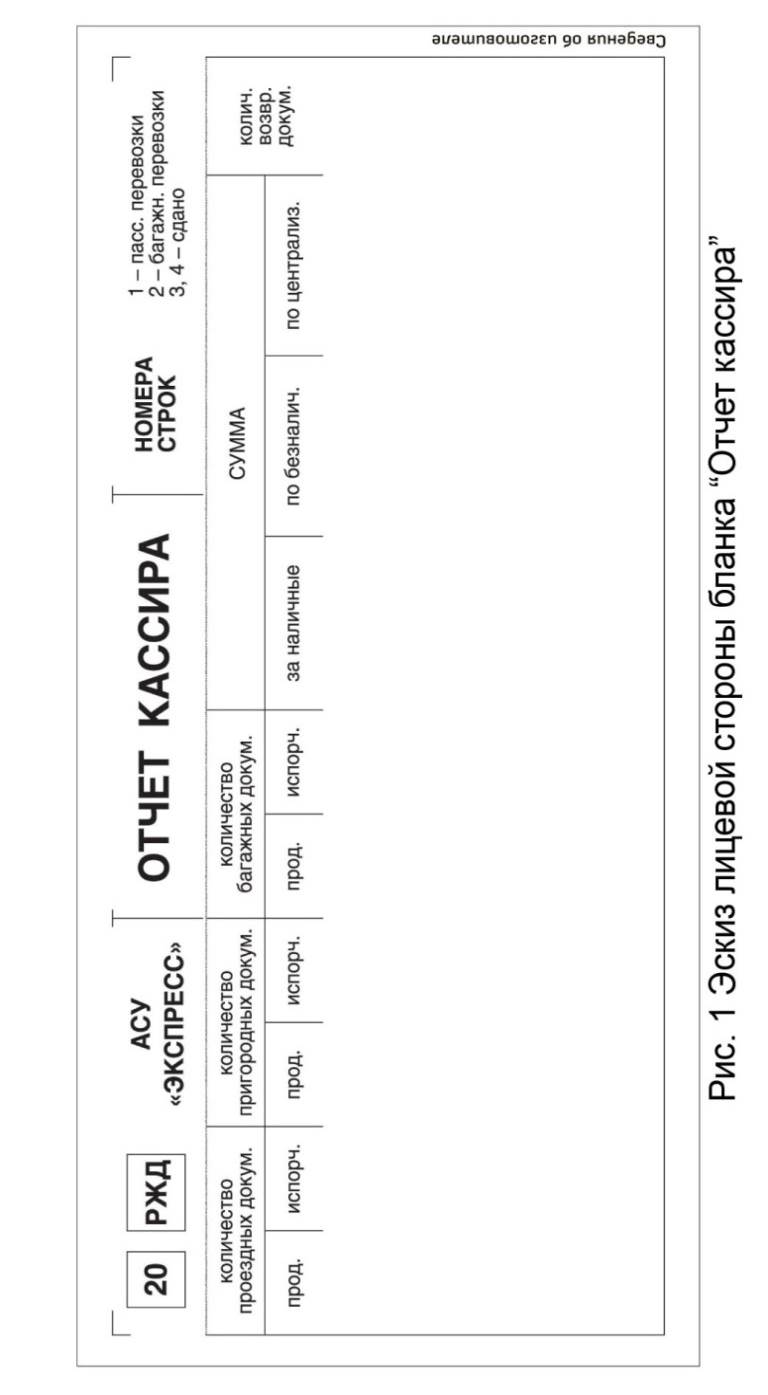 Общие требования к бланку Бланк представляет собой однослойный документ, запечатанный с одной стороны, без типографской нумерации. Печать необходимой информации должна осуществляться на лицевой стороне бланка.Требования на изготовление бланка 1. Формат изделия: 193х85,7 мм2. Бланк должен быть напечатан офсетным способом печати на специальной бумаге, плотностью не менее 70 г/м2, печать черно-белая, односторонняя. Лицевая сторона должна быть запечатана текстом. Бланк должен содержать информацию об изготовителе. 3. Эскиз лицевой стороны бланка «Отчет кассира АСУ «Экспресс». (Рис. 1).Рис. 1. Эскиз лицевой стороны бланка «Отчет кассира АСУ «Экспресс»Общие требования к бланку Бланк представляет собой однослойный документ, запечатанный с одной стороны, без типографской нумерации. Печать необходимой информации должна осуществляться на лицевой стороне бланка.Требования на изготовление бланка 1. Формат изделия: 193х85,7 мм2. Бланк должен быть напечатан офсетным способом печати на специальной бумаге, плотностью не менее 70 г/м2, печать черно-белая, односторонняя. Лицевая сторона должна быть запечатана текстом. Бланк должен содержать информацию об изготовителе. 3. Эскиз лицевой стороны бланка «Отчет кассира АСУ «Экспресс». (Рис. 1).Рис. 1. Эскиз лицевой стороны бланка «Отчет кассира АСУ «Экспресс»Поставка печатно-бланочной продукцииПоставка печатно-бланочной продукцииТехнические и функциональные характеристики товараТехнические и функциональные характеристики товараБланк «Вспомогательный документ АСУ «Экспресс» Бланк «Вспомогательный документ АСУ «Экспресс» Бланк «Вспомогательный документ АСУ «Экспресс» Общие требования к бланку Бланк представляет собой однослойный документ, запечатанный с одной стороны, без типографской нумерации. Печать необходимой информации должна осуществляться на лицевой стороне бланка.Требования на изготовление бланка 1. Формат изделия: 193х85,7 мм.2. Бланк используется для печати посадочных талонов, информации о погашенных проездных и перевозочных документах, информации о бронировании мест в поездах по предварительным заявкам пассажиров, информации о проездных и перевозочных документов. Бланк не имеет типографской нумерации. Бланк должен быть напечатан офсетным способом печати на специальной бумаге, плотностью не менее 70 г/м2 , печать с нанесением индивидуальной защитной сетки. На лицевой стороне должна быть отпечатана фоновая гильоширная сетка голубого цвета и текст. Бланк должен содержать информацию об изготовителе бланка, тираже.3. Эскиз лицевой стороны бланка «Вспомогательный документ АСУ «Экспресс». (Рис. 2).Рис. 2. Эскиз лицевой стороны бланка «Вспомогательный документ АСУ «Экспресс»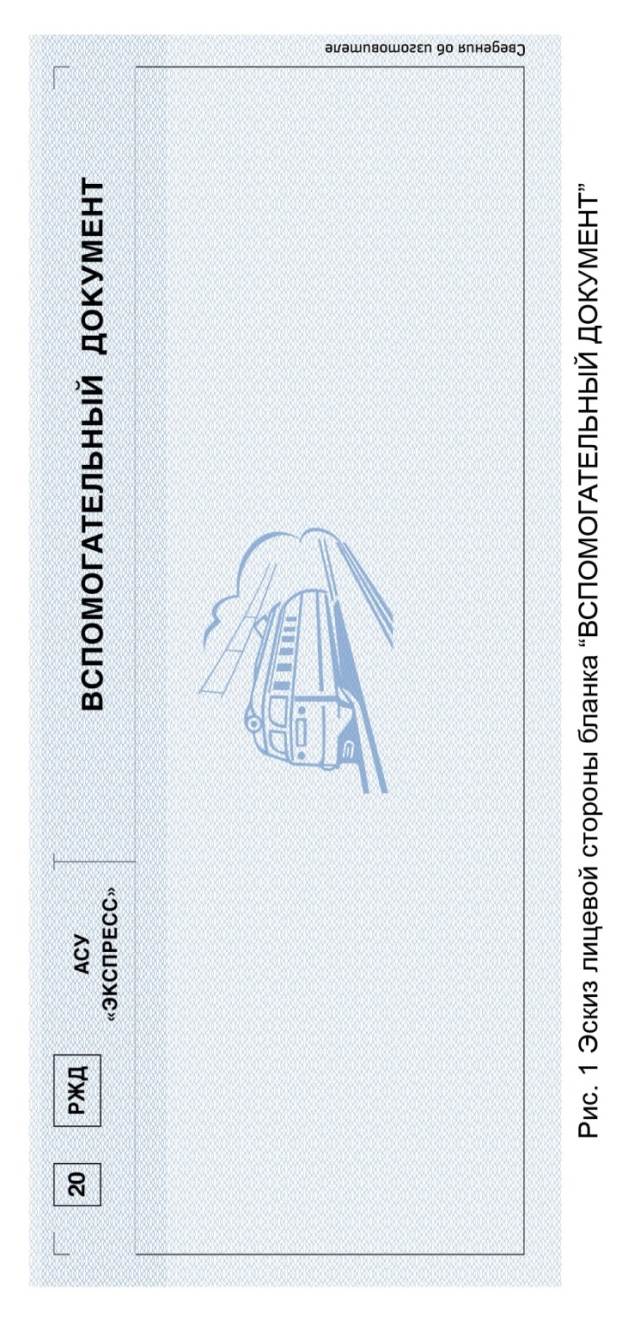 Общие требования к бланку Бланк представляет собой однослойный документ, запечатанный с одной стороны, без типографской нумерации. Печать необходимой информации должна осуществляться на лицевой стороне бланка.Требования на изготовление бланка 1. Формат изделия: 193х85,7 мм.2. Бланк используется для печати посадочных талонов, информации о погашенных проездных и перевозочных документах, информации о бронировании мест в поездах по предварительным заявкам пассажиров, информации о проездных и перевозочных документов. Бланк не имеет типографской нумерации. Бланк должен быть напечатан офсетным способом печати на специальной бумаге, плотностью не менее 70 г/м2 , печать с нанесением индивидуальной защитной сетки. На лицевой стороне должна быть отпечатана фоновая гильоширная сетка голубого цвета и текст. Бланк должен содержать информацию об изготовителе бланка, тираже.3. Эскиз лицевой стороны бланка «Вспомогательный документ АСУ «Экспресс». (Рис. 2).Рис. 2. Эскиз лицевой стороны бланка «Вспомогательный документ АСУ «Экспресс»Общие требования к бланку Бланк представляет собой однослойный документ, запечатанный с одной стороны, без типографской нумерации. Печать необходимой информации должна осуществляться на лицевой стороне бланка.Требования на изготовление бланка 1. Формат изделия: 193х85,7 мм.2. Бланк используется для печати посадочных талонов, информации о погашенных проездных и перевозочных документах, информации о бронировании мест в поездах по предварительным заявкам пассажиров, информации о проездных и перевозочных документов. Бланк не имеет типографской нумерации. Бланк должен быть напечатан офсетным способом печати на специальной бумаге, плотностью не менее 70 г/м2 , печать с нанесением индивидуальной защитной сетки. На лицевой стороне должна быть отпечатана фоновая гильоширная сетка голубого цвета и текст. Бланк должен содержать информацию об изготовителе бланка, тираже.3. Эскиз лицевой стороны бланка «Вспомогательный документ АСУ «Экспресс». (Рис. 2).Рис. 2. Эскиз лицевой стороны бланка «Вспомогательный документ АСУ «Экспресс»Поставка печатно-бланочной продукцииПоставка печатно-бланочной продукцииТехнические и функциональные характеристики товараТехнические и функциональные характеристики товараКнига приема и сдачи дежурств приемосдатчиками багажа и грузобагажа ЛУ-53 Книга приема и сдачи дежурств приемосдатчиками багажа и грузобагажа ЛУ-53 Книга приема и сдачи дежурств приемосдатчиками багажа и грузобагажа ЛУ-53 Формат А4, объем 100 листов, бумага офсетная 80 гр./кв.м, печать 1+1, сквозная нумерация страниц (колонцифры выполнены типографским способом). Твердый переплет-переплетный картон 1,75 мм, ткань двунитка, бумага, клей, коленкор, ширина шарнира - 1,3-1,5 см, обложка-ледерин Белый, тиснение золотом, тиснение золотом по корешку.Формат А4, объем 100 листов, бумага офсетная 80 гр./кв.м, печать 1+1, сквозная нумерация страниц (колонцифры выполнены типографским способом). Твердый переплет-переплетный картон 1,75 мм, ткань двунитка, бумага, клей, коленкор, ширина шарнира - 1,3-1,5 см, обложка-ледерин Белый, тиснение золотом, тиснение золотом по корешку.Формат А4, объем 100 листов, бумага офсетная 80 гр./кв.м, печать 1+1, сквозная нумерация страниц (колонцифры выполнены типографским способом). Твердый переплет-переплетный картон 1,75 мм, ткань двунитка, бумага, клей, коленкор, ширина шарнира - 1,3-1,5 см, обложка-ледерин Белый, тиснение золотом, тиснение золотом по корешку.Поставка печатно-бланочной продукцииПоставка печатно-бланочной продукцииТехнические и функциональные характеристики товараТехнические и функциональные характеристики товараКнига прибытия и выдачи багажа и грузобагажа ЛУ-50Книга прибытия и выдачи багажа и грузобагажа ЛУ-50Книга прибытия и выдачи багажа и грузобагажа ЛУ-50Формат А4, обложка картон 280 гр., печать 1+0, 100 листов, 1+1, бумага газетная, шитво, подборка, фальцовка, биговка.Формат А4, обложка картон 280 гр., печать 1+0, 100 листов, 1+1, бумага газетная, шитво, подборка, фальцовка, биговка.Формат А4, обложка картон 280 гр., печать 1+0, 100 листов, 1+1, бумага газетная, шитво, подборка, фальцовка, биговка.Поставка печатно-бланочной продукцииПоставка печатно-бланочной продукцииТехнические и функциональные характеристики товараТехнические и функциональные характеристики товараЯрлык «Ручная кладь»Ярлык «Ручная кладь»Ярлык «Ручная кладь»Формат А5, печать 4+0, бумага офсетная, 80 гр.Формат А5, печать 4+0, бумага офсетная, 80 гр.Формат А5, печать 4+0, бумага офсетная, 80 гр.Поставка печатно-бланочной продукцииПоставка печатно-бланочной продукцииТехнические и функциональные характеристики товараТехнические и функциональные характеристики товараЖурнал учета исходящих документов Журнал учета исходящих документов Журнал учета исходящих документов Формат А4, книжная ориентация, бумага 80 гр., объем 100 листов, обложка бумвинил, тиснение золотом, переплетный картон, твердый переплет 7 БЦ, двухсторонняя печать черно-белая.Формат А4, книжная ориентация, бумага 80 гр., объем 100 листов, обложка бумвинил, тиснение золотом, переплетный картон, твердый переплет 7 БЦ, двухсторонняя печать черно-белая.Формат А4, книжная ориентация, бумага 80 гр., объем 100 листов, обложка бумвинил, тиснение золотом, переплетный картон, твердый переплет 7 БЦ, двухсторонняя печать черно-белая.Поставка печатно-бланочной продукцииПоставка печатно-бланочной продукцииТехнические и функциональные характеристики товараТехнические и функциональные характеристики товараЖурнал учета входящих документов Журнал учета входящих документов Журнал учета входящих документов Формат А4, книжная ориентация, бумага 80 гр., объем 100 листов, обложка бумвинил, тиснение золотом, переплетный картон, твердый переплет 7 БЦ, двухсторонняя печать черно-белая.Формат А4, книжная ориентация, бумага 80 гр., объем 100 листов, обложка бумвинил, тиснение золотом, переплетный картон, твердый переплет 7 БЦ, двухсторонняя печать черно-белая.Формат А4, книжная ориентация, бумага 80 гр., объем 100 листов, обложка бумвинил, тиснение золотом, переплетный картон, твердый переплет 7 БЦ, двухсторонняя печать черно-белая.Поставка печатно-бланочной продукцииПоставка печатно-бланочной продукцииТехнические и функциональные характеристики товараТехнические и функциональные характеристики товараКвитанция для платной корреспонденции Квитанция для платной корреспонденции Квитанция для платной корреспонденции Формат А4, печать 4+1, самокопирующаяся бумага, 3 слоя, нумерация, термосклейка по 50 комплектов.Формат А4, печать 4+1, самокопирующаяся бумага, 3 слоя, нумерация, термосклейка по 50 комплектов.Формат А4, печать 4+1, самокопирующаяся бумага, 3 слоя, нумерация, термосклейка по 50 комплектов.Поставка печатно-бланочной продукцииПоставка печатно-бланочной продукцииТехнические и функциональные характеристики товараТехнические и функциональные характеристики товараЖурнал учета хранения ручной клади Журнал учета хранения ручной клади Журнал учета хранения ручной клади Формат А4, альбомная ориентация, обложка 1+0, картон 280гр, блок бумага офсетная 80 гр., печать 1+1, корешок в бумвиниле, прошнуровка.Формат А4, альбомная ориентация, обложка 1+0, картон 280гр, блок бумага офсетная 80 гр., печать 1+1, корешок в бумвиниле, прошнуровка.Формат А4, альбомная ориентация, обложка 1+0, картон 280гр, блок бумага офсетная 80 гр., печать 1+1, корешок в бумвиниле, прошнуровка.Поставка печатно-бланочной продукцииПоставка печатно-бланочной продукцииТехнические и функциональные характеристики товараТехнические и функциональные характеристики товараВедомость учета бланков строгой отчетности Ведомость учета бланков строгой отчетности Ведомость учета бланков строгой отчетности Формат А4, бумага газетная, печать 1+0, окантовка, прошнуровка, ярлык.Формат А4, бумага газетная, печать 1+0, окантовка, прошнуровка, ярлык.Формат А4, бумага газетная, печать 1+0, окантовка, прошнуровка, ярлык.Поставка печатно-бланочной продукцииПоставка печатно-бланочной продукцииТехнические и функциональные характеристики товараТехнические и функциональные характеристики товараЖурнал передачи ключей Журнал передачи ключей Журнал передачи ключей Формат А4, объем 100 листов, бумага офсетная 80гр/кв.м., 1+1, сквозная нумерация страниц (колонцифры выполнены типографским способом). Твердый переплет-переплетный картон 1,75мм, ткань двунитка, бумага, клей, коленкор, ширина шарнира - 1,3-1,54 см, обложка-ледерин, теснение золотом.Формат А4, объем 100 листов, бумага офсетная 80гр/кв.м., 1+1, сквозная нумерация страниц (колонцифры выполнены типографским способом). Твердый переплет-переплетный картон 1,75мм, ткань двунитка, бумага, клей, коленкор, ширина шарнира - 1,3-1,54 см, обложка-ледерин, теснение золотом.Формат А4, объем 100 листов, бумага офсетная 80гр/кв.м., 1+1, сквозная нумерация страниц (колонцифры выполнены типографским способом). Твердый переплет-переплетный картон 1,75мм, ткань двунитка, бумага, клей, коленкор, ширина шарнира - 1,3-1,54 см, обложка-ледерин, теснение золотом.Поставка печатно-бланочной продукцииПоставка печатно-бланочной продукцииТехнические и функциональные характеристики товараТехнические и функциональные характеристики товараЖурнал ознакомления с потупившими телеграммами Журнал ознакомления с потупившими телеграммами Журнал ознакомления с потупившими телеграммами Формат А4, книжная ориентация объем 100 листов, бумага офсетная 80 гр./кв.м, печать 1+1, сквозная нумерация страниц (колонцифры выполнены типографским способом). Твердый переплет-переплетный картон 1,75мм, ткань двунитка, бумага, клей, коленкор, ширина шарнира - 1,3-1,5 см, обложка – ледерин белый, тиснение золотом, тиснение золотом по корешку. Вставной переплет в ледерине.Формат А4, книжная ориентация объем 100 листов, бумага офсетная 80 гр./кв.м, печать 1+1, сквозная нумерация страниц (колонцифры выполнены типографским способом). Твердый переплет-переплетный картон 1,75мм, ткань двунитка, бумага, клей, коленкор, ширина шарнира - 1,3-1,5 см, обложка – ледерин белый, тиснение золотом, тиснение золотом по корешку. Вставной переплет в ледерине.Формат А4, книжная ориентация объем 100 листов, бумага офсетная 80 гр./кв.м, печать 1+1, сквозная нумерация страниц (колонцифры выполнены типографским способом). Твердый переплет-переплетный картон 1,75мм, ткань двунитка, бумага, клей, коленкор, ширина шарнира - 1,3-1,5 см, обложка – ледерин белый, тиснение золотом, тиснение золотом по корешку. Вставной переплет в ледерине.Поставка печатно-бланочной продукцииПоставка печатно-бланочной продукцииТехнические и функциональные характеристики товараТехнические и функциональные характеристики товараКнига бездокументных грузов, багажа и найденных предметов формы ГНУ-1Книга бездокументных грузов, багажа и найденных предметов формы ГНУ-1Книга бездокументных грузов, багажа и найденных предметов формы ГНУ-1Формат А5, обложка 1+0, картон 300гр, блок-бумага офсетная 80гр, печать 1+1, альбомная ориентация, прошнуровка, корешок в бумвиниле, скреплен на 2 скобы, ярлык.Формат А5, обложка 1+0, картон 300гр, блок-бумага офсетная 80гр, печать 1+1, альбомная ориентация, прошнуровка, корешок в бумвиниле, скреплен на 2 скобы, ярлык.Формат А5, обложка 1+0, картон 300гр, блок-бумага офсетная 80гр, печать 1+1, альбомная ориентация, прошнуровка, корешок в бумвиниле, скреплен на 2 скобы, ярлык.Поставка печатно-бланочной продукцииПоставка печатно-бланочной продукцииТехнические и функциональные характеристики товараТехнические и функциональные характеристики товараКнига учета коммерческих актов, составленных на неисправные перевозки грузов и багажа формы ГНУ-2Книга учета коммерческих актов, составленных на неисправные перевозки грузов и багажа формы ГНУ-2Книга учета коммерческих актов, составленных на неисправные перевозки грузов и багажа формы ГНУ-2Формат А4, альбомная ориентация объем 100 листов, бумага офсетная 80 гр./кв.м, печать 1+1, сквозная нумерация страниц (колонцифры выполнены типографским способом). Твердый переплет-переплетный картон 1,75мм, ткань двунитка, бумага, клей, коленкор, ширина шарнира - 1,3-1,5 см, обложка – ледерин белый, тиснение золотом, тиснение золотом по корешку. Вставной переплет в ледерине.Формат А4, альбомная ориентация объем 100 листов, бумага офсетная 80 гр./кв.м, печать 1+1, сквозная нумерация страниц (колонцифры выполнены типографским способом). Твердый переплет-переплетный картон 1,75мм, ткань двунитка, бумага, клей, коленкор, ширина шарнира - 1,3-1,5 см, обложка – ледерин белый, тиснение золотом, тиснение золотом по корешку. Вставной переплет в ледерине.Формат А4, альбомная ориентация объем 100 листов, бумага офсетная 80 гр./кв.м, печать 1+1, сквозная нумерация страниц (колонцифры выполнены типографским способом). Твердый переплет-переплетный картон 1,75мм, ткань двунитка, бумага, клей, коленкор, ширина шарнира - 1,3-1,5 см, обложка – ледерин белый, тиснение золотом, тиснение золотом по корешку. Вставной переплет в ледерине.Поставка печатно-бланочной продукцииПоставка печатно-бланочной продукцииТехнические и функциональные характеристики товараТехнические и функциональные характеристики товараЖурнал учета приказов Журнал учета приказов Журнал учета приказов Формат А4, книжная ориентация, бумага газетная, печать 1+1, обложка картон 280гр, 100 листов, блок печать 1+1, обложка 1+0, нумерация страниц, прошивка.Формат А4, книжная ориентация, бумага газетная, печать 1+1, обложка картон 280гр, 100 листов, блок печать 1+1, обложка 1+0, нумерация страниц, прошивка.Формат А4, книжная ориентация, бумага газетная, печать 1+1, обложка картон 280гр, 100 листов, блок печать 1+1, обложка 1+0, нумерация страниц, прошивка.Поставка печатно-бланочной продукцииПоставка печатно-бланочной продукцииТехнические и функциональные характеристики товараТехнические и функциональные характеристики товараРасписание московское Расписание московское Расписание московское Формат А4, объем 15 листов, термосклейка, нумерация страниц, обложка картон 300 гр, блок мелованная бумага, блок печать 1+1, обложка 1+0.Формат А4, объем 15 листов, термосклейка, нумерация страниц, обложка картон 300 гр, блок мелованная бумага, блок печать 1+1, обложка 1+0.Формат А4, объем 15 листов, термосклейка, нумерация страниц, обложка картон 300 гр, блок мелованная бумага, блок печать 1+1, обложка 1+0.Поставка печатно-бланочной продукцииПоставка печатно-бланочной продукцииТехнические и функциональные характеристики товараТехнические и функциональные характеристики товараРасписание местное Расписание местное Расписание местное Формат А4, объем 15 листов, термосклейка, нумерация страниц, обложка картон 300 гр, блок мелованная бумага, блок печать 1+1, обложка 1+0, прошивка.Формат А4, объем 15 листов, термосклейка, нумерация страниц, обложка картон 300 гр, блок мелованная бумага, блок печать 1+1, обложка 1+0, прошивка.Формат А4, объем 15 листов, термосклейка, нумерация страниц, обложка картон 300 гр, блок мелованная бумага, блок печать 1+1, обложка 1+0, прошивка.Поставка печатно-бланочной продукцииПоставка печатно-бланочной продукцииТехнические и функциональные характеристики товараТехнические и функциональные характеристики товараВизитки Визитки Визитки Картон представительский, печать 4+4, элементы фольгирования.Картон представительский, печать 4+4, элементы фольгирования.Картон представительский, печать 4+4, элементы фольгирования.Поставка печатно-бланочной продукцииПоставка печатно-бланочной продукцииТехнические и функциональные характеристики товараТехнические и функциональные характеристики товараЖурнал приемки, сдачи и технического состояния оборудования пассажирского вагона ВУ-8 Журнал приемки, сдачи и технического состояния оборудования пассажирского вагона ВУ-8 Журнал приемки, сдачи и технического состояния оборудования пассажирского вагона ВУ-8 Формат А4, книжная ориентация, многостраничное издание, 96 полос, 48 листов, печать блок 1+1, обложка 1+0, переплет потетрадный, твердый.Формат А4, книжная ориентация, многостраничное издание, 96 полос, 48 листов, печать блок 1+1, обложка 1+0, переплет потетрадный, твердый.Формат А4, книжная ориентация, многостраничное издание, 96 полос, 48 листов, печать блок 1+1, обложка 1+0, переплет потетрадный, твердый.Поставка печатно-бланочной продукцииПоставка печатно-бланочной продукцииТехнические и функциональные характеристики товараТехнические и функциональные характеристики товараЖурнал приема сдачи инвентаря Журнал приема сдачи инвентаря Журнал приема сдачи инвентаря Формат А4, книжная ориентация, 50 листов, печать блок 1+1, обложка 1+0, переплет потетрадный, твердый, нумерация страниц, прошивка.Формат А4, книжная ориентация, 50 листов, печать блок 1+1, обложка 1+0, переплет потетрадный, твердый, нумерация страниц, прошивка.Формат А4, книжная ориентация, 50 листов, печать блок 1+1, обложка 1+0, переплет потетрадный, твердый, нумерация страниц, прошивка.Поставка печатно-бланочной продукцииПоставка печатно-бланочной продукцииТехнические и функциональные характеристики товараТехнические и функциональные характеристики товараБланк Т-54 Счет лицевой Бланк Т-54 Счет лицевой Бланк Т-54 Счет лицевой Ватман, формат А4 в сложенном виде, альбомная ориентация, печать 1+0, биговка.Ватман, формат А4 в сложенном виде, альбомная ориентация, печать 1+0, биговка.Ватман, формат А4 в сложенном виде, альбомная ориентация, печать 1+0, биговка.Поставка печатно-бланочной продукцииПоставка печатно-бланочной продукцииХарактеристики товаров, относящиеся к безопасностиХарактеристики товаров, относящиеся к безопасностиТовар должен быть безопасным в процессе использования, хранения, транспортировки и утилизации, в соответствии с законодательством Российской Федерации.Товар должен быть безопасным в процессе использования, хранения, транспортировки и утилизации, в соответствии с законодательством Российской Федерации.Товар должен быть безопасным в процессе использования, хранения, транспортировки и утилизации, в соответствии с законодательством Российской Федерации.Товар должен быть безопасным в процессе использования, хранения, транспортировки и утилизации, в соответствии с законодательством Российской Федерации.Товар должен быть безопасным в процессе использования, хранения, транспортировки и утилизации, в соответствии с законодательством Российской Федерации.Товар должен быть безопасным в процессе использования, хранения, транспортировки и утилизации, в соответствии с законодательством Российской Федерации.Поставка печатно-бланочной продукцииПоставка печатно-бланочной продукцииХарактеристики товаров, относящиеся к качествуХарактеристики товаров, относящиеся к качествуПоставляемая печатно-бланочная продукция должна быть новой, не бывшей в употреблении.При производстве печатно-бланочной продукции должны быть применены качественные материалы.Поставщик гарантирует качество печатно-бланочной продукции и несет все расходы по замене дефектной продукции.Товар должен быть поставлен в соответствии с образцами. Образцы продукции предоставляются поставщику в течение 10 (десяти) рабочих дней после подписания договора по адресу: г. Южно-Сахалинск, ул. Вокзальная, д.54-А, контактный телефон 8 (4242) 71-21-67 (доб. 137 и 116) либо в электронном виде на электронную почту поставщика.Поставляемая печатно-бланочная продукция должна быть новой, не бывшей в употреблении.При производстве печатно-бланочной продукции должны быть применены качественные материалы.Поставщик гарантирует качество печатно-бланочной продукции и несет все расходы по замене дефектной продукции.Товар должен быть поставлен в соответствии с образцами. Образцы продукции предоставляются поставщику в течение 10 (десяти) рабочих дней после подписания договора по адресу: г. Южно-Сахалинск, ул. Вокзальная, д.54-А, контактный телефон 8 (4242) 71-21-67 (доб. 137 и 116) либо в электронном виде на электронную почту поставщика.Поставляемая печатно-бланочная продукция должна быть новой, не бывшей в употреблении.При производстве печатно-бланочной продукции должны быть применены качественные материалы.Поставщик гарантирует качество печатно-бланочной продукции и несет все расходы по замене дефектной продукции.Товар должен быть поставлен в соответствии с образцами. Образцы продукции предоставляются поставщику в течение 10 (десяти) рабочих дней после подписания договора по адресу: г. Южно-Сахалинск, ул. Вокзальная, д.54-А, контактный телефон 8 (4242) 71-21-67 (доб. 137 и 116) либо в электронном виде на электронную почту поставщика.Поставляемая печатно-бланочная продукция должна быть новой, не бывшей в употреблении.При производстве печатно-бланочной продукции должны быть применены качественные материалы.Поставщик гарантирует качество печатно-бланочной продукции и несет все расходы по замене дефектной продукции.Товар должен быть поставлен в соответствии с образцами. Образцы продукции предоставляются поставщику в течение 10 (десяти) рабочих дней после подписания договора по адресу: г. Южно-Сахалинск, ул. Вокзальная, д.54-А, контактный телефон 8 (4242) 71-21-67 (доб. 137 и 116) либо в электронном виде на электронную почту поставщика.Поставляемая печатно-бланочная продукция должна быть новой, не бывшей в употреблении.При производстве печатно-бланочной продукции должны быть применены качественные материалы.Поставщик гарантирует качество печатно-бланочной продукции и несет все расходы по замене дефектной продукции.Товар должен быть поставлен в соответствии с образцами. Образцы продукции предоставляются поставщику в течение 10 (десяти) рабочих дней после подписания договора по адресу: г. Южно-Сахалинск, ул. Вокзальная, д.54-А, контактный телефон 8 (4242) 71-21-67 (доб. 137 и 116) либо в электронном виде на электронную почту поставщика.Поставляемая печатно-бланочная продукция должна быть новой, не бывшей в употреблении.При производстве печатно-бланочной продукции должны быть применены качественные материалы.Поставщик гарантирует качество печатно-бланочной продукции и несет все расходы по замене дефектной продукции.Товар должен быть поставлен в соответствии с образцами. Образцы продукции предоставляются поставщику в течение 10 (десяти) рабочих дней после подписания договора по адресу: г. Южно-Сахалинск, ул. Вокзальная, д.54-А, контактный телефон 8 (4242) 71-21-67 (доб. 137 и 116) либо в электронном виде на электронную почту поставщика.Поставка печатно-бланочной продукцииПоставка печатно-бланочной продукцииСведения об упаковке, отгрузке, маркировке, хранению товараСведения об упаковке, отгрузке, маркировке, хранению товараПоставщик обязуется поставить товар в таре и (или) упаковке, обеспечивающей сохранность товара от повреждений при его погрузке, разгрузке, перевозке и длительном хранении в складском помещении.Товар должен быть упакован способом, позволяющим установить отсутствие доступа к товару при его транспортировке. Тара и (или) упаковка должны быть целостными, не иметь повреждений.На таре или упаковке должны быть указаны адрес и реквизиты поставщика (изготовителя).Тара (упаковка) является одноразовой и возврату поставщику не подлежит.Маркировка товара должна быть четкой и выполнена несмываемой краской. Маркировка должна включать в себя следующее: позиции №, грузополучатель, адрес грузополучателя, место №, все нетто, вес брутто. В случае, когда ГОСТом или ТУ предусмотрен иной порядок маркировки, товар должен быть промаркирован в соответствии с таким порядком.В зависимости от специфики товара, требующего специального обращения, на упаковку наносится дополнительная маркировка, такая как «осторожно», «верх», «не бросать», а также другие обозначения.Требования к упаковке бланка «Отчет кассира АСУ «Экпресс»:Бланк «Отчет кассира» должен быть упакован в гофрокороба следующим образом:- упаковка в гофрокороба по 5000 бланков;- в коробе 12 пачек по 500 бланков.Требования к упаковке бланков «Вспомогательный документ АСУ «Экспресс»:Бланк «Вспомогательный документ» должен быть упакован в гофрокороба следующим образом:- в упаковке в гофрокороба по 6000 бланков;- в коробе 12 пачек по 500 бланков.Общие требования к упаковке бланков «Отчет кассира АСУ «Экпресс» и «Вспомогательный документ АСУ «Экспресс»:Тара, используемая для упаковки, должна исключать возможность попадания на бланки солнечного света и проникновения влаги.Маркировка продукции на упаковке должна содержать следующую информацию:- наименование заказчика и адрес отправки;- наименование и адрес предприятия-изготовителя;- наименование продукции;- количество бланков в коробе;- фамилию упаковщика и дату упаковки;- номер технического условия;- номер заказа.Упаковка должна содержать предостерегающие надписи «ОСТОРОЖНО», «НЕ БРОСАТЬ», манипуляционный знак «БЕРЕЧЬ ОТ ВЛАГИ».Поставщик несет полную ответственность за повреждение товара в пути следования до места поставки и убытки, произошедшие вследствие ненадлежащей упаковки и маркировки, ненадлежащего размещения и крепления груза в транспортном средстве.Поставщик обязуется поставить товар в таре и (или) упаковке, обеспечивающей сохранность товара от повреждений при его погрузке, разгрузке, перевозке и длительном хранении в складском помещении.Товар должен быть упакован способом, позволяющим установить отсутствие доступа к товару при его транспортировке. Тара и (или) упаковка должны быть целостными, не иметь повреждений.На таре или упаковке должны быть указаны адрес и реквизиты поставщика (изготовителя).Тара (упаковка) является одноразовой и возврату поставщику не подлежит.Маркировка товара должна быть четкой и выполнена несмываемой краской. Маркировка должна включать в себя следующее: позиции №, грузополучатель, адрес грузополучателя, место №, все нетто, вес брутто. В случае, когда ГОСТом или ТУ предусмотрен иной порядок маркировки, товар должен быть промаркирован в соответствии с таким порядком.В зависимости от специфики товара, требующего специального обращения, на упаковку наносится дополнительная маркировка, такая как «осторожно», «верх», «не бросать», а также другие обозначения.Требования к упаковке бланка «Отчет кассира АСУ «Экпресс»:Бланк «Отчет кассира» должен быть упакован в гофрокороба следующим образом:- упаковка в гофрокороба по 5000 бланков;- в коробе 12 пачек по 500 бланков.Требования к упаковке бланков «Вспомогательный документ АСУ «Экспресс»:Бланк «Вспомогательный документ» должен быть упакован в гофрокороба следующим образом:- в упаковке в гофрокороба по 6000 бланков;- в коробе 12 пачек по 500 бланков.Общие требования к упаковке бланков «Отчет кассира АСУ «Экпресс» и «Вспомогательный документ АСУ «Экспресс»:Тара, используемая для упаковки, должна исключать возможность попадания на бланки солнечного света и проникновения влаги.Маркировка продукции на упаковке должна содержать следующую информацию:- наименование заказчика и адрес отправки;- наименование и адрес предприятия-изготовителя;- наименование продукции;- количество бланков в коробе;- фамилию упаковщика и дату упаковки;- номер технического условия;- номер заказа.Упаковка должна содержать предостерегающие надписи «ОСТОРОЖНО», «НЕ БРОСАТЬ», манипуляционный знак «БЕРЕЧЬ ОТ ВЛАГИ».Поставщик несет полную ответственность за повреждение товара в пути следования до места поставки и убытки, произошедшие вследствие ненадлежащей упаковки и маркировки, ненадлежащего размещения и крепления груза в транспортном средстве.Поставщик обязуется поставить товар в таре и (или) упаковке, обеспечивающей сохранность товара от повреждений при его погрузке, разгрузке, перевозке и длительном хранении в складском помещении.Товар должен быть упакован способом, позволяющим установить отсутствие доступа к товару при его транспортировке. Тара и (или) упаковка должны быть целостными, не иметь повреждений.На таре или упаковке должны быть указаны адрес и реквизиты поставщика (изготовителя).Тара (упаковка) является одноразовой и возврату поставщику не подлежит.Маркировка товара должна быть четкой и выполнена несмываемой краской. Маркировка должна включать в себя следующее: позиции №, грузополучатель, адрес грузополучателя, место №, все нетто, вес брутто. В случае, когда ГОСТом или ТУ предусмотрен иной порядок маркировки, товар должен быть промаркирован в соответствии с таким порядком.В зависимости от специфики товара, требующего специального обращения, на упаковку наносится дополнительная маркировка, такая как «осторожно», «верх», «не бросать», а также другие обозначения.Требования к упаковке бланка «Отчет кассира АСУ «Экпресс»:Бланк «Отчет кассира» должен быть упакован в гофрокороба следующим образом:- упаковка в гофрокороба по 5000 бланков;- в коробе 12 пачек по 500 бланков.Требования к упаковке бланков «Вспомогательный документ АСУ «Экспресс»:Бланк «Вспомогательный документ» должен быть упакован в гофрокороба следующим образом:- в упаковке в гофрокороба по 6000 бланков;- в коробе 12 пачек по 500 бланков.Общие требования к упаковке бланков «Отчет кассира АСУ «Экпресс» и «Вспомогательный документ АСУ «Экспресс»:Тара, используемая для упаковки, должна исключать возможность попадания на бланки солнечного света и проникновения влаги.Маркировка продукции на упаковке должна содержать следующую информацию:- наименование заказчика и адрес отправки;- наименование и адрес предприятия-изготовителя;- наименование продукции;- количество бланков в коробе;- фамилию упаковщика и дату упаковки;- номер технического условия;- номер заказа.Упаковка должна содержать предостерегающие надписи «ОСТОРОЖНО», «НЕ БРОСАТЬ», манипуляционный знак «БЕРЕЧЬ ОТ ВЛАГИ».Поставщик несет полную ответственность за повреждение товара в пути следования до места поставки и убытки, произошедшие вследствие ненадлежащей упаковки и маркировки, ненадлежащего размещения и крепления груза в транспортном средстве.Поставщик обязуется поставить товар в таре и (или) упаковке, обеспечивающей сохранность товара от повреждений при его погрузке, разгрузке, перевозке и длительном хранении в складском помещении.Товар должен быть упакован способом, позволяющим установить отсутствие доступа к товару при его транспортировке. Тара и (или) упаковка должны быть целостными, не иметь повреждений.На таре или упаковке должны быть указаны адрес и реквизиты поставщика (изготовителя).Тара (упаковка) является одноразовой и возврату поставщику не подлежит.Маркировка товара должна быть четкой и выполнена несмываемой краской. Маркировка должна включать в себя следующее: позиции №, грузополучатель, адрес грузополучателя, место №, все нетто, вес брутто. В случае, когда ГОСТом или ТУ предусмотрен иной порядок маркировки, товар должен быть промаркирован в соответствии с таким порядком.В зависимости от специфики товара, требующего специального обращения, на упаковку наносится дополнительная маркировка, такая как «осторожно», «верх», «не бросать», а также другие обозначения.Требования к упаковке бланка «Отчет кассира АСУ «Экпресс»:Бланк «Отчет кассира» должен быть упакован в гофрокороба следующим образом:- упаковка в гофрокороба по 5000 бланков;- в коробе 12 пачек по 500 бланков.Требования к упаковке бланков «Вспомогательный документ АСУ «Экспресс»:Бланк «Вспомогательный документ» должен быть упакован в гофрокороба следующим образом:- в упаковке в гофрокороба по 6000 бланков;- в коробе 12 пачек по 500 бланков.Общие требования к упаковке бланков «Отчет кассира АСУ «Экпресс» и «Вспомогательный документ АСУ «Экспресс»:Тара, используемая для упаковки, должна исключать возможность попадания на бланки солнечного света и проникновения влаги.Маркировка продукции на упаковке должна содержать следующую информацию:- наименование заказчика и адрес отправки;- наименование и адрес предприятия-изготовителя;- наименование продукции;- количество бланков в коробе;- фамилию упаковщика и дату упаковки;- номер технического условия;- номер заказа.Упаковка должна содержать предостерегающие надписи «ОСТОРОЖНО», «НЕ БРОСАТЬ», манипуляционный знак «БЕРЕЧЬ ОТ ВЛАГИ».Поставщик несет полную ответственность за повреждение товара в пути следования до места поставки и убытки, произошедшие вследствие ненадлежащей упаковки и маркировки, ненадлежащего размещения и крепления груза в транспортном средстве.Поставщик обязуется поставить товар в таре и (или) упаковке, обеспечивающей сохранность товара от повреждений при его погрузке, разгрузке, перевозке и длительном хранении в складском помещении.Товар должен быть упакован способом, позволяющим установить отсутствие доступа к товару при его транспортировке. Тара и (или) упаковка должны быть целостными, не иметь повреждений.На таре или упаковке должны быть указаны адрес и реквизиты поставщика (изготовителя).Тара (упаковка) является одноразовой и возврату поставщику не подлежит.Маркировка товара должна быть четкой и выполнена несмываемой краской. Маркировка должна включать в себя следующее: позиции №, грузополучатель, адрес грузополучателя, место №, все нетто, вес брутто. В случае, когда ГОСТом или ТУ предусмотрен иной порядок маркировки, товар должен быть промаркирован в соответствии с таким порядком.В зависимости от специфики товара, требующего специального обращения, на упаковку наносится дополнительная маркировка, такая как «осторожно», «верх», «не бросать», а также другие обозначения.Требования к упаковке бланка «Отчет кассира АСУ «Экпресс»:Бланк «Отчет кассира» должен быть упакован в гофрокороба следующим образом:- упаковка в гофрокороба по 5000 бланков;- в коробе 12 пачек по 500 бланков.Требования к упаковке бланков «Вспомогательный документ АСУ «Экспресс»:Бланк «Вспомогательный документ» должен быть упакован в гофрокороба следующим образом:- в упаковке в гофрокороба по 6000 бланков;- в коробе 12 пачек по 500 бланков.Общие требования к упаковке бланков «Отчет кассира АСУ «Экпресс» и «Вспомогательный документ АСУ «Экспресс»:Тара, используемая для упаковки, должна исключать возможность попадания на бланки солнечного света и проникновения влаги.Маркировка продукции на упаковке должна содержать следующую информацию:- наименование заказчика и адрес отправки;- наименование и адрес предприятия-изготовителя;- наименование продукции;- количество бланков в коробе;- фамилию упаковщика и дату упаковки;- номер технического условия;- номер заказа.Упаковка должна содержать предостерегающие надписи «ОСТОРОЖНО», «НЕ БРОСАТЬ», манипуляционный знак «БЕРЕЧЬ ОТ ВЛАГИ».Поставщик несет полную ответственность за повреждение товара в пути следования до места поставки и убытки, произошедшие вследствие ненадлежащей упаковки и маркировки, ненадлежащего размещения и крепления груза в транспортном средстве.Поставщик обязуется поставить товар в таре и (или) упаковке, обеспечивающей сохранность товара от повреждений при его погрузке, разгрузке, перевозке и длительном хранении в складском помещении.Товар должен быть упакован способом, позволяющим установить отсутствие доступа к товару при его транспортировке. Тара и (или) упаковка должны быть целостными, не иметь повреждений.На таре или упаковке должны быть указаны адрес и реквизиты поставщика (изготовителя).Тара (упаковка) является одноразовой и возврату поставщику не подлежит.Маркировка товара должна быть четкой и выполнена несмываемой краской. Маркировка должна включать в себя следующее: позиции №, грузополучатель, адрес грузополучателя, место №, все нетто, вес брутто. В случае, когда ГОСТом или ТУ предусмотрен иной порядок маркировки, товар должен быть промаркирован в соответствии с таким порядком.В зависимости от специфики товара, требующего специального обращения, на упаковку наносится дополнительная маркировка, такая как «осторожно», «верх», «не бросать», а также другие обозначения.Требования к упаковке бланка «Отчет кассира АСУ «Экпресс»:Бланк «Отчет кассира» должен быть упакован в гофрокороба следующим образом:- упаковка в гофрокороба по 5000 бланков;- в коробе 12 пачек по 500 бланков.Требования к упаковке бланков «Вспомогательный документ АСУ «Экспресс»:Бланк «Вспомогательный документ» должен быть упакован в гофрокороба следующим образом:- в упаковке в гофрокороба по 6000 бланков;- в коробе 12 пачек по 500 бланков.Общие требования к упаковке бланков «Отчет кассира АСУ «Экпресс» и «Вспомогательный документ АСУ «Экспресс»:Тара, используемая для упаковки, должна исключать возможность попадания на бланки солнечного света и проникновения влаги.Маркировка продукции на упаковке должна содержать следующую информацию:- наименование заказчика и адрес отправки;- наименование и адрес предприятия-изготовителя;- наименование продукции;- количество бланков в коробе;- фамилию упаковщика и дату упаковки;- номер технического условия;- номер заказа.Упаковка должна содержать предостерегающие надписи «ОСТОРОЖНО», «НЕ БРОСАТЬ», манипуляционный знак «БЕРЕЧЬ ОТ ВЛАГИ».Поставщик несет полную ответственность за повреждение товара в пути следования до места поставки и убытки, произошедшие вследствие ненадлежащей упаковки и маркировки, ненадлежащего размещения и крепления груза в транспортном средстве.3. Требования к результатам3. Требования к результатам3. Требования к результатам3. Требования к результатам3. Требования к результатам3. Требования к результатам3. Требования к результатам3. Требования к результатам3. Требования к результатам3. Требования к результатамТовары должны быть поставлены в полном объеме, в установленный срок и соответствовать предъявляемым в соответствии с документацией и договором требованиям.Товары должны быть поставлены в полном объеме, в установленный срок и соответствовать предъявляемым в соответствии с документацией и договором требованиям.Товары должны быть поставлены в полном объеме, в установленный срок и соответствовать предъявляемым в соответствии с документацией и договором требованиям.Товары должны быть поставлены в полном объеме, в установленный срок и соответствовать предъявляемым в соответствии с документацией и договором требованиям.Товары должны быть поставлены в полном объеме, в установленный срок и соответствовать предъявляемым в соответствии с документацией и договором требованиям.Товары должны быть поставлены в полном объеме, в установленный срок и соответствовать предъявляемым в соответствии с документацией и договором требованиям.Товары должны быть поставлены в полном объеме, в установленный срок и соответствовать предъявляемым в соответствии с документацией и договором требованиям.Товары должны быть поставлены в полном объеме, в установленный срок и соответствовать предъявляемым в соответствии с документацией и договором требованиям.Товары должны быть поставлены в полном объеме, в установленный срок и соответствовать предъявляемым в соответствии с документацией и договором требованиям.Товары должны быть поставлены в полном объеме, в установленный срок и соответствовать предъявляемым в соответствии с документацией и договором требованиям.4. Место, условия и порядок поставки товаров4. Место, условия и порядок поставки товаров4. Место, условия и порядок поставки товаров4. Место, условия и порядок поставки товаров4. Место, условия и порядок поставки товаров4. Место, условия и порядок поставки товаров4. Место, условия и порядок поставки товаров4. Место, условия и порядок поставки товаров4. Место, условия и порядок поставки товаров4. Место, условия и порядок поставки товаровМесто и условия поставки товаров Место и условия поставки товаров Место и условия поставки товаров Поставка товара осуществляется акционерному обществу «Пассажирская компания «Сахалин» по адресу: Сахалинская область, г. Южно-Сахалинск, Вокзальная ул., д. 54А. Поставка товара осуществляется акционерному обществу «Пассажирская компания «Сахалин» по адресу: Сахалинская область, г. Южно-Сахалинск, Вокзальная ул., д. 54А. Поставка товара осуществляется акционерному обществу «Пассажирская компания «Сахалин» по адресу: Сахалинская область, г. Южно-Сахалинск, Вокзальная ул., д. 54А. Поставка товара осуществляется акционерному обществу «Пассажирская компания «Сахалин» по адресу: Сахалинская область, г. Южно-Сахалинск, Вокзальная ул., д. 54А. Поставка товара осуществляется акционерному обществу «Пассажирская компания «Сахалин» по адресу: Сахалинская область, г. Южно-Сахалинск, Вокзальная ул., д. 54А. Поставка товара осуществляется акционерному обществу «Пассажирская компания «Сахалин» по адресу: Сахалинская область, г. Южно-Сахалинск, Вокзальная ул., д. 54А. Поставка товара осуществляется акционерному обществу «Пассажирская компания «Сахалин» по адресу: Сахалинская область, г. Южно-Сахалинск, Вокзальная ул., д. 54А. Условия поставки товаровУсловия поставки товаровУсловия поставки товаровВыгрузка товара с транспорта поставщика осуществляется силами и за счет средств поставщика.  Поставщик обязан в течение одного рабочего дня с даты сдачи товара перевозчику предоставить покупателю информацию об отгрузке товара по факсу 8 (4242) 71-30-89. Одновременно с этим поставщик направляет покупателю копии товаросопроводительных документов на отправленный товар, заверенные печатью и подписью уполномоченного представителя поставщика с расшифровкой фамилии, имени, отчества, должности и содержащих ссылку на дату и номер настоящего Договора.Покупатель вправе, уведомив Поставщика, отказаться от принятия товаров, поставка которых просрочена.Товар, подлежащий обязательной сертификации, поставляется с соответствующими сертификатами, прилагаемыми к каждой партии товара.Выгрузка товара с транспорта поставщика осуществляется силами и за счет средств поставщика.  Поставщик обязан в течение одного рабочего дня с даты сдачи товара перевозчику предоставить покупателю информацию об отгрузке товара по факсу 8 (4242) 71-30-89. Одновременно с этим поставщик направляет покупателю копии товаросопроводительных документов на отправленный товар, заверенные печатью и подписью уполномоченного представителя поставщика с расшифровкой фамилии, имени, отчества, должности и содержащих ссылку на дату и номер настоящего Договора.Покупатель вправе, уведомив Поставщика, отказаться от принятия товаров, поставка которых просрочена.Товар, подлежащий обязательной сертификации, поставляется с соответствующими сертификатами, прилагаемыми к каждой партии товара.Выгрузка товара с транспорта поставщика осуществляется силами и за счет средств поставщика.  Поставщик обязан в течение одного рабочего дня с даты сдачи товара перевозчику предоставить покупателю информацию об отгрузке товара по факсу 8 (4242) 71-30-89. Одновременно с этим поставщик направляет покупателю копии товаросопроводительных документов на отправленный товар, заверенные печатью и подписью уполномоченного представителя поставщика с расшифровкой фамилии, имени, отчества, должности и содержащих ссылку на дату и номер настоящего Договора.Покупатель вправе, уведомив Поставщика, отказаться от принятия товаров, поставка которых просрочена.Товар, подлежащий обязательной сертификации, поставляется с соответствующими сертификатами, прилагаемыми к каждой партии товара.Выгрузка товара с транспорта поставщика осуществляется силами и за счет средств поставщика.  Поставщик обязан в течение одного рабочего дня с даты сдачи товара перевозчику предоставить покупателю информацию об отгрузке товара по факсу 8 (4242) 71-30-89. Одновременно с этим поставщик направляет покупателю копии товаросопроводительных документов на отправленный товар, заверенные печатью и подписью уполномоченного представителя поставщика с расшифровкой фамилии, имени, отчества, должности и содержащих ссылку на дату и номер настоящего Договора.Покупатель вправе, уведомив Поставщика, отказаться от принятия товаров, поставка которых просрочена.Товар, подлежащий обязательной сертификации, поставляется с соответствующими сертификатами, прилагаемыми к каждой партии товара.Выгрузка товара с транспорта поставщика осуществляется силами и за счет средств поставщика.  Поставщик обязан в течение одного рабочего дня с даты сдачи товара перевозчику предоставить покупателю информацию об отгрузке товара по факсу 8 (4242) 71-30-89. Одновременно с этим поставщик направляет покупателю копии товаросопроводительных документов на отправленный товар, заверенные печатью и подписью уполномоченного представителя поставщика с расшифровкой фамилии, имени, отчества, должности и содержащих ссылку на дату и номер настоящего Договора.Покупатель вправе, уведомив Поставщика, отказаться от принятия товаров, поставка которых просрочена.Товар, подлежащий обязательной сертификации, поставляется с соответствующими сертификатами, прилагаемыми к каждой партии товара.Выгрузка товара с транспорта поставщика осуществляется силами и за счет средств поставщика.  Поставщик обязан в течение одного рабочего дня с даты сдачи товара перевозчику предоставить покупателю информацию об отгрузке товара по факсу 8 (4242) 71-30-89. Одновременно с этим поставщик направляет покупателю копии товаросопроводительных документов на отправленный товар, заверенные печатью и подписью уполномоченного представителя поставщика с расшифровкой фамилии, имени, отчества, должности и содержащих ссылку на дату и номер настоящего Договора.Покупатель вправе, уведомив Поставщика, отказаться от принятия товаров, поставка которых просрочена.Товар, подлежащий обязательной сертификации, поставляется с соответствующими сертификатами, прилагаемыми к каждой партии товара.Выгрузка товара с транспорта поставщика осуществляется силами и за счет средств поставщика.  Поставщик обязан в течение одного рабочего дня с даты сдачи товара перевозчику предоставить покупателю информацию об отгрузке товара по факсу 8 (4242) 71-30-89. Одновременно с этим поставщик направляет покупателю копии товаросопроводительных документов на отправленный товар, заверенные печатью и подписью уполномоченного представителя поставщика с расшифровкой фамилии, имени, отчества, должности и содержащих ссылку на дату и номер настоящего Договора.Покупатель вправе, уведомив Поставщика, отказаться от принятия товаров, поставка которых просрочена.Товар, подлежащий обязательной сертификации, поставляется с соответствующими сертификатами, прилагаемыми к каждой партии товара.Сроки поставки товаровСроки поставки товаровСроки поставки товаровВ течение 30 дней с момента направления покупателем в адрес поставщика заявки на поставку печатно-бланочной продукции, но не позднее 30 ноября 2019 года. В течение 30 дней с момента направления покупателем в адрес поставщика заявки на поставку печатно-бланочной продукции, но не позднее 30 ноября 2019 года. В течение 30 дней с момента направления покупателем в адрес поставщика заявки на поставку печатно-бланочной продукции, но не позднее 30 ноября 2019 года. В течение 30 дней с момента направления покупателем в адрес поставщика заявки на поставку печатно-бланочной продукции, но не позднее 30 ноября 2019 года. В течение 30 дней с момента направления покупателем в адрес поставщика заявки на поставку печатно-бланочной продукции, но не позднее 30 ноября 2019 года. В течение 30 дней с момента направления покупателем в адрес поставщика заявки на поставку печатно-бланочной продукции, но не позднее 30 ноября 2019 года. В течение 30 дней с момента направления покупателем в адрес поставщика заявки на поставку печатно-бланочной продукции, но не позднее 30 ноября 2019 года. 5. Форма, сроки и порядок оплаты5. Форма, сроки и порядок оплаты5. Форма, сроки и порядок оплаты5. Форма, сроки и порядок оплаты5. Форма, сроки и порядок оплаты5. Форма, сроки и порядок оплаты5. Форма, сроки и порядок оплаты5. Форма, сроки и порядок оплаты5. Форма, сроки и порядок оплаты5. Форма, сроки и порядок оплатыФорма оплатыФорма оплатыФорма оплатыОплата осуществляется в безналичной форме путем перечисления средств на счет контрагента.Оплата осуществляется в безналичной форме путем перечисления средств на счет контрагента.Оплата осуществляется в безналичной форме путем перечисления средств на счет контрагента.Оплата осуществляется в безналичной форме путем перечисления средств на счет контрагента.Оплата осуществляется в безналичной форме путем перечисления средств на счет контрагента.Оплата осуществляется в безналичной форме путем перечисления средств на счет контрагента.Оплата осуществляется в безналичной форме путем перечисления средств на счет контрагента.АвансированиеАвансированиеАвансированиеАвансирование не предусмотрено.Авансирование не предусмотрено.Авансирование не предусмотрено.Авансирование не предусмотрено.Авансирование не предусмотрено.Авансирование не предусмотрено.Авансирование не предусмотрено.Срок и порядок оплатыСрок и порядок оплатыСрок и порядок оплатыОплата за поставленный товар осуществляется после получения товара и подписания товарной накладной в течение 30 (тридцати) календарных дней после получения покупателем полного комплекта документов (счета, счета-фактуры и других документов, предусмотренных Договором) путем перечисления покупателем денежных средств на расчетный счет поставщика.В случае если победителем аукциона признан участник закупки, на стороне которого выступает несколько физических или юридических лиц, указанный срок оплаты применяется при условии, что все лица, выступающие на стороне победителя являются субъектами малого и среднего предпринимательства в соответствии с постановлением Правительства Российской Федерации от 11 декабря 2014 г. № 1352.Оплата за поставленный товар осуществляется после получения товара и подписания товарной накладной в течение 30 (тридцати) календарных дней после получения покупателем полного комплекта документов (счета, счета-фактуры и других документов, предусмотренных Договором) путем перечисления покупателем денежных средств на расчетный счет поставщика.В случае если победителем аукциона признан участник закупки, на стороне которого выступает несколько физических или юридических лиц, указанный срок оплаты применяется при условии, что все лица, выступающие на стороне победителя являются субъектами малого и среднего предпринимательства в соответствии с постановлением Правительства Российской Федерации от 11 декабря 2014 г. № 1352.Оплата за поставленный товар осуществляется после получения товара и подписания товарной накладной в течение 30 (тридцати) календарных дней после получения покупателем полного комплекта документов (счета, счета-фактуры и других документов, предусмотренных Договором) путем перечисления покупателем денежных средств на расчетный счет поставщика.В случае если победителем аукциона признан участник закупки, на стороне которого выступает несколько физических или юридических лиц, указанный срок оплаты применяется при условии, что все лица, выступающие на стороне победителя являются субъектами малого и среднего предпринимательства в соответствии с постановлением Правительства Российской Федерации от 11 декабря 2014 г. № 1352.Оплата за поставленный товар осуществляется после получения товара и подписания товарной накладной в течение 30 (тридцати) календарных дней после получения покупателем полного комплекта документов (счета, счета-фактуры и других документов, предусмотренных Договором) путем перечисления покупателем денежных средств на расчетный счет поставщика.В случае если победителем аукциона признан участник закупки, на стороне которого выступает несколько физических или юридических лиц, указанный срок оплаты применяется при условии, что все лица, выступающие на стороне победителя являются субъектами малого и среднего предпринимательства в соответствии с постановлением Правительства Российской Федерации от 11 декабря 2014 г. № 1352.Оплата за поставленный товар осуществляется после получения товара и подписания товарной накладной в течение 30 (тридцати) календарных дней после получения покупателем полного комплекта документов (счета, счета-фактуры и других документов, предусмотренных Договором) путем перечисления покупателем денежных средств на расчетный счет поставщика.В случае если победителем аукциона признан участник закупки, на стороне которого выступает несколько физических или юридических лиц, указанный срок оплаты применяется при условии, что все лица, выступающие на стороне победителя являются субъектами малого и среднего предпринимательства в соответствии с постановлением Правительства Российской Федерации от 11 декабря 2014 г. № 1352.Оплата за поставленный товар осуществляется после получения товара и подписания товарной накладной в течение 30 (тридцати) календарных дней после получения покупателем полного комплекта документов (счета, счета-фактуры и других документов, предусмотренных Договором) путем перечисления покупателем денежных средств на расчетный счет поставщика.В случае если победителем аукциона признан участник закупки, на стороне которого выступает несколько физических или юридических лиц, указанный срок оплаты применяется при условии, что все лица, выступающие на стороне победителя являются субъектами малого и среднего предпринимательства в соответствии с постановлением Правительства Российской Федерации от 11 декабря 2014 г. № 1352.Оплата за поставленный товар осуществляется после получения товара и подписания товарной накладной в течение 30 (тридцати) календарных дней после получения покупателем полного комплекта документов (счета, счета-фактуры и других документов, предусмотренных Договором) путем перечисления покупателем денежных средств на расчетный счет поставщика.В случае если победителем аукциона признан участник закупки, на стороне которого выступает несколько физических или юридических лиц, указанный срок оплаты применяется при условии, что все лица, выступающие на стороне победителя являются субъектами малого и среднего предпринимательства в соответствии с постановлением Правительства Российской Федерации от 11 декабря 2014 г. № 1352.6. Документы, предоставляемые в подтверждение соответствия предлагаемых участником товаров6. Документы, предоставляемые в подтверждение соответствия предлагаемых участником товаров6. Документы, предоставляемые в подтверждение соответствия предлагаемых участником товаров6. Документы, предоставляемые в подтверждение соответствия предлагаемых участником товаров6. Документы, предоставляемые в подтверждение соответствия предлагаемых участником товаров6. Документы, предоставляемые в подтверждение соответствия предлагаемых участником товаров6. Документы, предоставляемые в подтверждение соответствия предлагаемых участником товаров6. Документы, предоставляемые в подтверждение соответствия предлагаемых участником товаров6. Документы, предоставляемые в подтверждение соответствия предлагаемых участником товаров6. Документы, предоставляемые в подтверждение соответствия предлагаемых участником товаровДокументы, представляемые в подтверждение соответствия качества, предлагаемые участником, должны быть заверены нотариально, либо представлены копии с подписью уполномоченного лица и печатью.Документы, представляемые в подтверждение соответствия качества, предлагаемые участником, должны быть заверены нотариально, либо представлены копии с подписью уполномоченного лица и печатью.Документы, представляемые в подтверждение соответствия качества, предлагаемые участником, должны быть заверены нотариально, либо представлены копии с подписью уполномоченного лица и печатью.Документы, представляемые в подтверждение соответствия качества, предлагаемые участником, должны быть заверены нотариально, либо представлены копии с подписью уполномоченного лица и печатью.Документы, представляемые в подтверждение соответствия качества, предлагаемые участником, должны быть заверены нотариально, либо представлены копии с подписью уполномоченного лица и печатью.Документы, представляемые в подтверждение соответствия качества, предлагаемые участником, должны быть заверены нотариально, либо представлены копии с подписью уполномоченного лица и печатью.Документы, представляемые в подтверждение соответствия качества, предлагаемые участником, должны быть заверены нотариально, либо представлены копии с подписью уполномоченного лица и печатью.Документы, представляемые в подтверждение соответствия качества, предлагаемые участником, должны быть заверены нотариально, либо представлены копии с подписью уполномоченного лица и печатью.Документы, представляемые в подтверждение соответствия качества, предлагаемые участником, должны быть заверены нотариально, либо представлены копии с подписью уполномоченного лица и печатью.Документы, представляемые в подтверждение соответствия качества, предлагаемые участником, должны быть заверены нотариально, либо представлены копии с подписью уполномоченного лица и печатью.7. Расчет стоимости товаров за единицу7. Расчет стоимости товаров за единицу7. Расчет стоимости товаров за единицу7. Расчет стоимости товаров за единицу7. Расчет стоимости товаров за единицу7. Расчет стоимости товаров за единицу7. Расчет стоимости товаров за единицу7. Расчет стоимости товаров за единицу7. Расчет стоимости товаров за единицу7. Расчет стоимости товаров за единицуЦена за единицу каждого наименования товаров без учета НДС подлежит снижению от начальной пропорционально снижению начальной (максимальной) цены договора без учета НДС, полученному по итогам проведения аукциона.Цена за единицу каждого наименования товаров без учета НДС подлежит снижению от начальной пропорционально снижению начальной (максимальной) цены договора без учета НДС, полученному по итогам проведения аукциона.Цена за единицу каждого наименования товаров без учета НДС подлежит снижению от начальной пропорционально снижению начальной (максимальной) цены договора без учета НДС, полученному по итогам проведения аукциона.Цена за единицу каждого наименования товаров без учета НДС подлежит снижению от начальной пропорционально снижению начальной (максимальной) цены договора без учета НДС, полученному по итогам проведения аукциона.Цена за единицу каждого наименования товаров без учета НДС подлежит снижению от начальной пропорционально снижению начальной (максимальной) цены договора без учета НДС, полученному по итогам проведения аукциона.Цена за единицу каждого наименования товаров без учета НДС подлежит снижению от начальной пропорционально снижению начальной (максимальной) цены договора без учета НДС, полученному по итогам проведения аукциона.Цена за единицу каждого наименования товаров без учета НДС подлежит снижению от начальной пропорционально снижению начальной (максимальной) цены договора без учета НДС, полученному по итогам проведения аукциона.Цена за единицу каждого наименования товаров без учета НДС подлежит снижению от начальной пропорционально снижению начальной (максимальной) цены договора без учета НДС, полученному по итогам проведения аукциона.Цена за единицу каждого наименования товаров без учета НДС подлежит снижению от начальной пропорционально снижению начальной (максимальной) цены договора без учета НДС, полученному по итогам проведения аукциона.Цена за единицу каждого наименования товаров без учета НДС подлежит снижению от начальной пропорционально снижению начальной (максимальной) цены договора без учета НДС, полученному по итогам проведения аукциона.«Покупатель»Акционерное общество «Пассажирская компания «Сахалин»Юридический адрес: 693000,г. Южно-Сахалинск, ул. Вокзальная, 54-АИНН/КПП 6501243453/650101001Расчетный счет № 40702810908020008931 в филиале Банк ВТБ (ПАО) в г. ХабаровскеКорреспондентский счет № 30101810400000000727БИК  040813727Тел. (4242) 71-31-99, 71-22-59Факс (4242) 71-30-89e-mail: Dialog@pk-sakhalin.ru Генеральный директор _________________/Д.А. Костыренко«Поставщик»________________________/1. Наименование закупаемых товаров, их количество, единичные расценки и начальная (максимальная) цена договора1. Наименование закупаемых товаров, их количество, единичные расценки и начальная (максимальная) цена договора1. Наименование закупаемых товаров, их количество, единичные расценки и начальная (максимальная) цена договора1. Наименование закупаемых товаров, их количество, единичные расценки и начальная (максимальная) цена договора1. Наименование закупаемых товаров, их количество, единичные расценки и начальная (максимальная) цена договора1. Наименование закупаемых товаров, их количество, единичные расценки и начальная (максимальная) цена договора1. Наименование закупаемых товаров, их количество, единичные расценки и начальная (максимальная) цена договора1. Наименование закупаемых товаров, их количество, единичные расценки и начальная (максимальная) цена договора1. Наименование закупаемых товаров, их количество, единичные расценки и начальная (максимальная) цена договора1. Наименование закупаемых товаров, их количество, единичные расценки и начальная (максимальная) цена договора№ п\пНаименование товараНаименование товараНаименование товараНаименование товараЕд. изм.Кол-воКол-воЦена за единицу без учета НДСВсего без учета НДСПоставка печатно-бланочной продукции Поставка печатно-бланочной продукции Поставка печатно-бланочной продукции Поставка печатно-бланочной продукции шт.140 597140 597-Рейсовый журнал ВУ-6Рейсовый журнал ВУ-6Рейсовый журнал ВУ-6Рейсовый журнал ВУ-6шт.5050Амбарная книга Амбарная книга Амбарная книга Амбарная книга шт.8585Книга жалоб и предложений АДУ-20Книга жалоб и предложений АДУ-20Книга жалоб и предложений АДУ-20Книга жалоб и предложений АДУ-20шт.5050Бланк учета населенности вагона и расхода постельного белья ЛУ-72Бланк учета населенности вагона и расхода постельного белья ЛУ-72Бланк учета населенности вагона и расхода постельного белья ЛУ-72Бланк учета населенности вагона и расхода постельного белья ЛУ-72шт.7 5007 500Бланк учета населенности вагона ЛУ-72С (тип №1)Бланк учета населенности вагона ЛУ-72С (тип №1)Бланк учета населенности вагона ЛУ-72С (тип №1)Бланк учета населенности вагона ЛУ-72С (тип №1)шт.2 5002 500Бланк учета населенности вагона ЛУ-72С (тип №2)Бланк учета населенности вагона ЛУ-72С (тип №2)Бланк учета населенности вагона ЛУ-72С (тип №2)Бланк учета населенности вагона ЛУ-72С (тип №2)шт.2 5002 500Отчет о поступлении разных сборов ФО-7Отчет о поступлении разных сборов ФО-7Отчет о поступлении разных сборов ФО-7Отчет о поступлении разных сборов ФО-7шт.10 50010 500Маршрутный лист ФТУ-33Маршрутный лист ФТУ-33Маршрутный лист ФТУ-33Маршрутный лист ФТУ-33шт.3 1003 100Отчет об отправлении багажа и грузобагажа формы ФО-3А Отчет об отправлении багажа и грузобагажа формы ФО-3А Отчет об отправлении багажа и грузобагажа формы ФО-3А Отчет об отправлении багажа и грузобагажа формы ФО-3А шт.1 0001 000Акт общей формы ФМУ-73Акт общей формы ФМУ-73Акт общей формы ФМУ-73Акт общей формы ФМУ-73шт.2 0002 000Отчет форма ФО-1Отчет форма ФО-1Отчет форма ФО-1Отчет форма ФО-1шт.5 0005 000Сводная ведомость ЛУ-41 Сводная ведомость ЛУ-41 Сводная ведомость ЛУ-41 Сводная ведомость ЛУ-41 шт.15 00015 000Книга учета выхода в город Книга учета выхода в город Книга учета выхода в город Книга учета выхода в город шт.1010Удостоверение личностиУдостоверение личностиУдостоверение личностиУдостоверение личностишт.3030Бланк «Отчет кассира АСУ «Экспресс» Бланк «Отчет кассира АСУ «Экспресс» Бланк «Отчет кассира АСУ «Экспресс» Бланк «Отчет кассира АСУ «Экспресс» шт.6 5506 550Бланк «Вспомогательный документ АСУ «Экспресс»Бланк «Вспомогательный документ АСУ «Экспресс»Бланк «Вспомогательный документ АСУ «Экспресс»Бланк «Вспомогательный документ АСУ «Экспресс»шт.40 00040 000Книга приема и сдачи дежурств приемосдатчиками багажа и грузобагажа ЛУ-53Книга приема и сдачи дежурств приемосдатчиками багажа и грузобагажа ЛУ-53Книга приема и сдачи дежурств приемосдатчиками багажа и грузобагажа ЛУ-53Книга приема и сдачи дежурств приемосдатчиками багажа и грузобагажа ЛУ-53шт.33Книга прибытия и выдачи багажа и грузобагажа ЛУ-50Книга прибытия и выдачи багажа и грузобагажа ЛУ-50Книга прибытия и выдачи багажа и грузобагажа ЛУ-50Книга прибытия и выдачи багажа и грузобагажа ЛУ-50шт.33Ярлык «Ручная кладь»Ярлык «Ручная кладь»Ярлык «Ручная кладь»Ярлык «Ручная кладь»шт.21 00021 000Журнал учета исходящих документов Журнал учета исходящих документов Журнал учета исходящих документов Журнал учета исходящих документов шт.55Журнал учета входящих документов Журнал учета входящих документов Журнал учета входящих документов Журнал учета входящих документов шт.88Квитанция для платной корреспонденции Квитанция для платной корреспонденции Квитанция для платной корреспонденции Квитанция для платной корреспонденции шт.9 0009 000Журнал учета хранения ручной клади Журнал учета хранения ручной клади Журнал учета хранения ручной клади Журнал учета хранения ручной клади шт.6565Ведомость учета бланков строгой отчетности Ведомость учета бланков строгой отчетности Ведомость учета бланков строгой отчетности Ведомость учета бланков строгой отчетности шт.13 00013 000Журнал передачи ключейЖурнал передачи ключейЖурнал передачи ключейЖурнал передачи ключейшт.1515Журнал ознакомления с поступившими телеграммами Журнал ознакомления с поступившими телеграммами Журнал ознакомления с поступившими телеграммами Журнал ознакомления с поступившими телеграммами шт.77Книга бездокументных грузов, багажа и найденных предметов формы ГНУ-1 Книга бездокументных грузов, багажа и найденных предметов формы ГНУ-1 Книга бездокументных грузов, багажа и найденных предметов формы ГНУ-1 Книга бездокументных грузов, багажа и найденных предметов формы ГНУ-1 шт.55Книга учета коммерческих актов, составленных на неисправные перевозки грузов и багажа формы ГНУ-2 Книга учета коммерческих актов, составленных на неисправные перевозки грузов и багажа формы ГНУ-2 Книга учета коммерческих актов, составленных на неисправные перевозки грузов и багажа формы ГНУ-2 Книга учета коммерческих актов, составленных на неисправные перевозки грузов и багажа формы ГНУ-2 шт.55Журнал учета приказов Журнал учета приказов Журнал учета приказов Журнал учета приказов шт.66Расписание московское Расписание московское Расписание московское Расписание московское шт.100100Расписание местное Расписание местное Расписание местное Расписание местное шт.200200Визитки Визитки Визитки Визитки шт.400400Журнал приемки, сдачи и технического состояния оборудования пассажирского вагона ВУ-8Журнал приемки, сдачи и технического состояния оборудования пассажирского вагона ВУ-8Журнал приемки, сдачи и технического состояния оборудования пассажирского вагона ВУ-8Журнал приемки, сдачи и технического состояния оборудования пассажирского вагона ВУ-8шт.100100Журнал приема, сдачи инвентаря Журнал приема, сдачи инвентаря Журнал приема, сдачи инвентаря Журнал приема, сдачи инвентаря шт.200200Бланк Т-54 счет лицевой Бланк Т-54 счет лицевой Бланк Т-54 счет лицевой Бланк Т-54 счет лицевой шт.600600Порядок формирования начальной (максимальной) ценыПорядок формирования начальной (максимальной) ценыПорядок формирования начальной (максимальной) ценыПорядок формирования начальной (максимальной) ценыПорядок формирования начальной (максимальной) ценыНачальная (максимальная) цена договора включает все возможные расходы поставщика, связанные с доставкой и транспортировкой товара в адрес покупателя, в том числе, транспортные расходы, стоимость тары, погрузки/разгрузки, сборы и другие обязательные платежи.Начальная (максимальная) цена договора включает все возможные расходы поставщика, связанные с доставкой и транспортировкой товара в адрес покупателя, в том числе, транспортные расходы, стоимость тары, погрузки/разгрузки, сборы и другие обязательные платежи.Начальная (максимальная) цена договора включает все возможные расходы поставщика, связанные с доставкой и транспортировкой товара в адрес покупателя, в том числе, транспортные расходы, стоимость тары, погрузки/разгрузки, сборы и другие обязательные платежи.Начальная (максимальная) цена договора включает все возможные расходы поставщика, связанные с доставкой и транспортировкой товара в адрес покупателя, в том числе, транспортные расходы, стоимость тары, погрузки/разгрузки, сборы и другие обязательные платежи.Начальная (максимальная) цена договора включает все возможные расходы поставщика, связанные с доставкой и транспортировкой товара в адрес покупателя, в том числе, транспортные расходы, стоимость тары, погрузки/разгрузки, сборы и другие обязательные платежи.2. Требования к товарам2. Требования к товарам2. Требования к товарам2. Требования к товарам2. Требования к товарам2. Требования к товарам2. Требования к товарам2. Требования к товарам2. Требования к товарам2. Требования к товарамПоставка печатно-бланочной продукцииПоставка печатно-бланочной продукцииНормативные документы, согласно которым установлены требованияНормативные документы, согласно которым установлены требованияТребования к товарам не установлены документами, применяемыми в национальной системе стандартизацииТребования к товарам не установлены документами, применяемыми в национальной системе стандартизацииТребования к товарам не установлены документами, применяемыми в национальной системе стандартизацииТребования к товарам не установлены документами, применяемыми в национальной системе стандартизацииТребования к товарам не установлены документами, применяемыми в национальной системе стандартизацииТребования к товарам не установлены документами, применяемыми в национальной системе стандартизацииПоставка печатно-бланочной продукцииПоставка печатно-бланочной продукцииТехнические и функциональные характеристики товараТехнические и функциональные характеристики товараРейсовый журнал ВУ-6 Рейсовый журнал ВУ-6 Рейсовый журнал ВУ-6 Формат А4, книжная ориентация, объем 100 листов, бумвинил картон, бумага офсетная 80 гр., печать 1+1 блок черно-белая, потетрадная сшивка, переплет 7 БЦ.Формат А4, книжная ориентация, объем 100 листов, бумвинил картон, бумага офсетная 80 гр., печать 1+1 блок черно-белая, потетрадная сшивка, переплет 7 БЦ.Формат А4, книжная ориентация, объем 100 листов, бумвинил картон, бумага офсетная 80 гр., печать 1+1 блок черно-белая, потетрадная сшивка, переплет 7 БЦ.Поставка печатно-бланочной продукцииПоставка печатно-бланочной продукцииТехнические и функциональные характеристики товараТехнические и функциональные характеристики товараАмбарная книга Амбарная книга Амбарная книга Формат А4, книжная ориентация, объем 100 листов, бумага офсетная 80 гр./кв.м, печать 1+1, сквозная нумерация страниц (колонцифры выполнены типографским способом). Твердый переплет-переплетный картон 1,75мм, ткань двунитка, бумага, клей, коленкор, ширина шарнира-1,3-1,5 см, обложка – ледерин белый, тиснение золотом, тиснение золотом по корешку. Вставной переплет в ледерине. Нумерация страниц, прошнуровка.Формат А4, книжная ориентация, объем 100 листов, бумага офсетная 80 гр./кв.м, печать 1+1, сквозная нумерация страниц (колонцифры выполнены типографским способом). Твердый переплет-переплетный картон 1,75мм, ткань двунитка, бумага, клей, коленкор, ширина шарнира-1,3-1,5 см, обложка – ледерин белый, тиснение золотом, тиснение золотом по корешку. Вставной переплет в ледерине. Нумерация страниц, прошнуровка.Формат А4, книжная ориентация, объем 100 листов, бумага офсетная 80 гр./кв.м, печать 1+1, сквозная нумерация страниц (колонцифры выполнены типографским способом). Твердый переплет-переплетный картон 1,75мм, ткань двунитка, бумага, клей, коленкор, ширина шарнира-1,3-1,5 см, обложка – ледерин белый, тиснение золотом, тиснение золотом по корешку. Вставной переплет в ледерине. Нумерация страниц, прошнуровка.Поставка печатно-бланочной продукцииПоставка печатно-бланочной продукцииТехнические и функциональные характеристики товараТехнические и функциональные характеристики товараКнига жалоб и предложений АДУ-20Книга жалоб и предложений АДУ-20Книга жалоб и предложений АДУ-20Формат А4, книжная ориентация, бумага 80м/м2 объем 60 листов, обложка бумвинил, тиснение переплетный картон, потетрадная сшивка, переплет 7 БЦ.Формат А4, книжная ориентация, бумага 80м/м2 объем 60 листов, обложка бумвинил, тиснение переплетный картон, потетрадная сшивка, переплет 7 БЦ.Формат А4, книжная ориентация, бумага 80м/м2 объем 60 листов, обложка бумвинил, тиснение переплетный картон, потетрадная сшивка, переплет 7 БЦ.Поставка печатно-бланочной продукцииПоставка печатно-бланочной продукцииТехнические и функциональные характеристики товараТехнические и функциональные характеристики товараБланк учета населенности вагона и расхода постельного белья ЛУ-72Бланк учета населенности вагона и расхода постельного белья ЛУ-72Бланк учета населенности вагона и расхода постельного белья ЛУ-72Формат А4, книжная ориентация, двухсторонняя чёрно-белая печать 65м/м2.Формат А4, книжная ориентация, двухсторонняя чёрно-белая печать 65м/м2.Формат А4, книжная ориентация, двухсторонняя чёрно-белая печать 65м/м2.Поставка печатно-бланочной продукцииПоставка печатно-бланочной продукцииТехнические и функциональные характеристики товараТехнические и функциональные характеристики товараБланк учета населенности вагона ЛУ-72С (тип №1)Бланк учета населенности вагона ЛУ-72С (тип №1)Бланк учета населенности вагона ЛУ-72С (тип №1)Формат А4, альбомная ориентация, двухсторонняя чёрно-белая печать 65м/м2.Формат А4, альбомная ориентация, двухсторонняя чёрно-белая печать 65м/м2.Формат А4, альбомная ориентация, двухсторонняя чёрно-белая печать 65м/м2.Поставка печатно-бланочной продукцииПоставка печатно-бланочной продукцииТехнические и функциональные характеристики товараТехнические и функциональные характеристики товараБланк учета населенности вагона ЛУ-72С (тип №2)Бланк учета населенности вагона ЛУ-72С (тип №2)Бланк учета населенности вагона ЛУ-72С (тип №2)Формат А4, альбомная ориентация, двухсторонняя чёрно-белая печать 65м/м2.Формат А4, альбомная ориентация, двухсторонняя чёрно-белая печать 65м/м2.Формат А4, альбомная ориентация, двухсторонняя чёрно-белая печать 65м/м2.Поставка печатно-бланочной продукцииПоставка печатно-бланочной продукцииТехнические и функциональные характеристики товараТехнические и функциональные характеристики товараОтчет о поступлении разных сборов ФО-7Отчет о поступлении разных сборов ФО-7Отчет о поступлении разных сборов ФО-7Формат А4, книжная ориентация, двухсторонняя печать, бумага офсетная.Формат А4, книжная ориентация, двухсторонняя печать, бумага офсетная.Формат А4, книжная ориентация, двухсторонняя печать, бумага офсетная.Поставка печатно-бланочной продукцииПоставка печатно-бланочной продукцииТехнические и функциональные характеристики товараТехнические и функциональные характеристики товараМаршрутный лист ФТУ-33Маршрутный лист ФТУ-33Маршрутный лист ФТУ-33Формат А3 , альбомная ориентация, бумага офсетная, двухсторонняя печать, 65м/м2.Формат А3 , альбомная ориентация, бумага офсетная, двухсторонняя печать, 65м/м2.Формат А3 , альбомная ориентация, бумага офсетная, двухсторонняя печать, 65м/м2.Поставка печатно-бланочной продукцииПоставка печатно-бланочной продукцииТехнические и функциональные характеристики товараТехнические и функциональные характеристики товараОтчет об отправлении багажа и грузобагажа формы ФО-3АОтчет об отправлении багажа и грузобагажа формы ФО-3АОтчет об отправлении багажа и грузобагажа формы ФО-3АФормат А4, книжная ориентация, бумага офсетная 80гр, односторонняя чёрно-белая печать, 65м/м2.Формат А4, книжная ориентация, бумага офсетная 80гр, односторонняя чёрно-белая печать, 65м/м2.Формат А4, книжная ориентация, бумага офсетная 80гр, односторонняя чёрно-белая печать, 65м/м2.Поставка печатно-бланочной продукцииПоставка печатно-бланочной продукцииТехнические и функциональные характеристики товараТехнические и функциональные характеристики товараАкт общей формы ФМУ-73Акт общей формы ФМУ-73Акт общей формы ФМУ-73Формат А5, книжная ориентация, двухсторонняя чёрно-белая печать.Формат А5, книжная ориентация, двухсторонняя чёрно-белая печать.Формат А5, книжная ориентация, двухсторонняя чёрно-белая печать.Поставка печатно-бланочной продукцииПоставка печатно-бланочной продукцииТехнические и функциональные характеристики товараТехнические и функциональные характеристики товараОтчет форма ФО-1Отчет форма ФО-1Отчет форма ФО-1Формат А3, альбомная ориентация, двухсторонняя чёрно-белая печать.Формат А3, альбомная ориентация, двухсторонняя чёрно-белая печать.Формат А3, альбомная ориентация, двухсторонняя чёрно-белая печать.Поставка печатно-бланочной продукцииПоставка печатно-бланочной продукцииТехнические и функциональные характеристики товараТехнические и функциональные характеристики товараСводная ведомость ЛУ-41Сводная ведомость ЛУ-41Сводная ведомость ЛУ-41Формат А3, печать 4+1,бумага офсетная, 80 гр.Формат А3, печать 4+1,бумага офсетная, 80 гр.Формат А3, печать 4+1,бумага офсетная, 80 гр.Поставка печатно-бланочной продукцииПоставка печатно-бланочной продукцииТехнические и функциональные характеристики товараТехнические и функциональные характеристики товараКнига учета выхода в город Книга учета выхода в город Книга учета выхода в город Формат А4, книжная ориентация, 50 листов, печать блок 1+1, обложка 1+0, переплет потетрадный, твердый.Формат А4, книжная ориентация, 50 листов, печать блок 1+1, обложка 1+0, переплет потетрадный, твердый.Формат А4, книжная ориентация, 50 листов, печать блок 1+1, обложка 1+0, переплет потетрадный, твердый.Поставка печатно-бланочной продукцииПоставка печатно-бланочной продукцииТехнические и функциональные характеристики товараТехнические и функциональные характеристики товараУдостоверение личности Удостоверение личности Удостоверение личности Корочка удостоверения мягкая в бумвиниле темно-синего цвета, размер 6,5x21см переплетный картон не менее 1,75 мм. На лицевой стороне обложки теснение серебряной фольгой Акционерное общество «Пассажирская компания «Сахалин», с использованием горячего тиснения. Выклейка 2 страницы, печать 1+0.Корочка удостоверения мягкая в бумвиниле темно-синего цвета, размер 6,5x21см переплетный картон не менее 1,75 мм. На лицевой стороне обложки теснение серебряной фольгой Акционерное общество «Пассажирская компания «Сахалин», с использованием горячего тиснения. Выклейка 2 страницы, печать 1+0.Корочка удостоверения мягкая в бумвиниле темно-синего цвета, размер 6,5x21см переплетный картон не менее 1,75 мм. На лицевой стороне обложки теснение серебряной фольгой Акционерное общество «Пассажирская компания «Сахалин», с использованием горячего тиснения. Выклейка 2 страницы, печать 1+0.Поставка печатно-бланочной продукцииПоставка печатно-бланочной продукцииТехнические и функциональные характеристики товараТехнические и функциональные характеристики товараБланк «Отчет кассира АСУ «Экспресс»Бланк «Отчет кассира АСУ «Экспресс»Бланк «Отчет кассира АСУ «Экспресс»Общие требования к бланку Бланк представляет собой однослойный документ, запечатанный с одной стороны, без типографской нумерации. Печать необходимой информации должна осуществляться на лицевой стороне бланка.Требования на изготовление бланка 1. Формат изделия: 193х85,7 мм2. Бланк должен быть напечатан офсетным способом печати на специальной бумаге, плотностью не менее 70 г/м2, печать черно-белая, односторонняя. Лицевая сторона должна быть запечатана текстом. Бланк должен содержать информацию об изготовителе. 3. Эскиз лицевой стороны бланка «Отчет кассира АСУ «Экспресс». (Рис. 1).Рис. 1. Эскиз лицевой стороны бланка «Отчет кассира АСУ «Экспресс»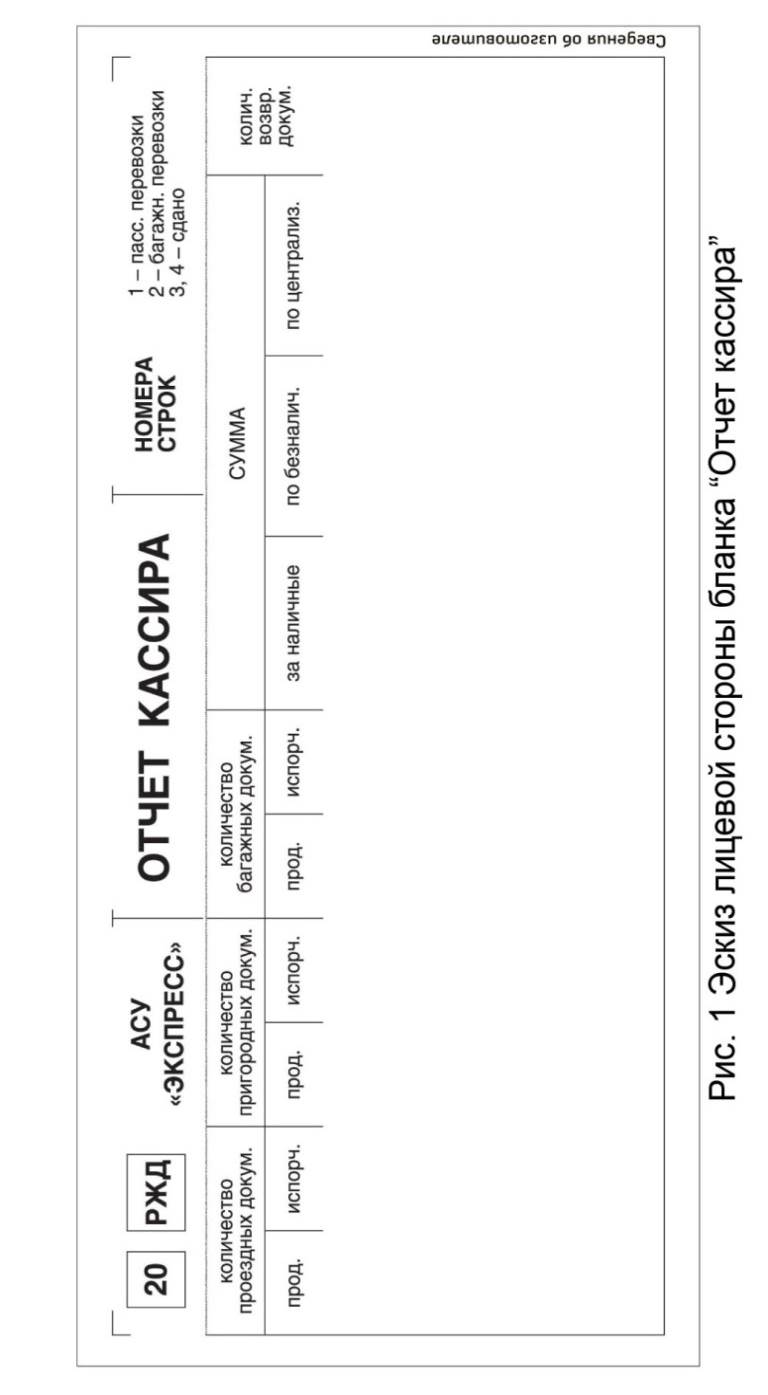 Общие требования к бланку Бланк представляет собой однослойный документ, запечатанный с одной стороны, без типографской нумерации. Печать необходимой информации должна осуществляться на лицевой стороне бланка.Требования на изготовление бланка 1. Формат изделия: 193х85,7 мм2. Бланк должен быть напечатан офсетным способом печати на специальной бумаге, плотностью не менее 70 г/м2, печать черно-белая, односторонняя. Лицевая сторона должна быть запечатана текстом. Бланк должен содержать информацию об изготовителе. 3. Эскиз лицевой стороны бланка «Отчет кассира АСУ «Экспресс». (Рис. 1).Рис. 1. Эскиз лицевой стороны бланка «Отчет кассира АСУ «Экспресс»Общие требования к бланку Бланк представляет собой однослойный документ, запечатанный с одной стороны, без типографской нумерации. Печать необходимой информации должна осуществляться на лицевой стороне бланка.Требования на изготовление бланка 1. Формат изделия: 193х85,7 мм2. Бланк должен быть напечатан офсетным способом печати на специальной бумаге, плотностью не менее 70 г/м2, печать черно-белая, односторонняя. Лицевая сторона должна быть запечатана текстом. Бланк должен содержать информацию об изготовителе. 3. Эскиз лицевой стороны бланка «Отчет кассира АСУ «Экспресс». (Рис. 1).Рис. 1. Эскиз лицевой стороны бланка «Отчет кассира АСУ «Экспресс»Поставка печатно-бланочной продукцииПоставка печатно-бланочной продукцииТехнические и функциональные характеристики товараТехнические и функциональные характеристики товараБланк «Вспомогательный документ АСУ «Экспресс» Бланк «Вспомогательный документ АСУ «Экспресс» Бланк «Вспомогательный документ АСУ «Экспресс» Общие требования к бланку Бланк представляет собой однослойный документ, запечатанный с одной стороны, без типографской нумерации. Печать необходимой информации должна осуществляться на лицевой стороне бланка.Требования на изготовление бланка 1. Формат изделия: 193х85,7 мм.2. Бланк используется для печати посадочных талонов, информации о погашенных проездных и перевозочных документах, информации о бронировании мест в поездах по предварительным заявкам пассажиров, информации о проездных и перевозочных документов. Бланк не имеет типографской нумерации. Бланк должен быть напечатан офсетным способом печати на специальной бумаге, плотностью не менее 70 г/м2 , печать с нанесением индивидуальной защитной сетки. На лицевой стороне должна быть отпечатана фоновая гильоширная сетка голубого цвета и текст. Бланк должен содержать информацию об изготовителе бланка, тираже.3. Эскиз лицевой стороны бланка «Вспомогательный документ АСУ «Экспресс». (Рис. 2).Рис. 2. Эскиз лицевой стороны бланка «Вспомогательный документ АСУ «Экспресс»Общие требования к бланку Бланк представляет собой однослойный документ, запечатанный с одной стороны, без типографской нумерации. Печать необходимой информации должна осуществляться на лицевой стороне бланка.Требования на изготовление бланка 1. Формат изделия: 193х85,7 мм.2. Бланк используется для печати посадочных талонов, информации о погашенных проездных и перевозочных документах, информации о бронировании мест в поездах по предварительным заявкам пассажиров, информации о проездных и перевозочных документов. Бланк не имеет типографской нумерации. Бланк должен быть напечатан офсетным способом печати на специальной бумаге, плотностью не менее 70 г/м2 , печать с нанесением индивидуальной защитной сетки. На лицевой стороне должна быть отпечатана фоновая гильоширная сетка голубого цвета и текст. Бланк должен содержать информацию об изготовителе бланка, тираже.3. Эскиз лицевой стороны бланка «Вспомогательный документ АСУ «Экспресс». (Рис. 2).Рис. 2. Эскиз лицевой стороны бланка «Вспомогательный документ АСУ «Экспресс»Общие требования к бланку Бланк представляет собой однослойный документ, запечатанный с одной стороны, без типографской нумерации. Печать необходимой информации должна осуществляться на лицевой стороне бланка.Требования на изготовление бланка 1. Формат изделия: 193х85,7 мм.2. Бланк используется для печати посадочных талонов, информации о погашенных проездных и перевозочных документах, информации о бронировании мест в поездах по предварительным заявкам пассажиров, информации о проездных и перевозочных документов. Бланк не имеет типографской нумерации. Бланк должен быть напечатан офсетным способом печати на специальной бумаге, плотностью не менее 70 г/м2 , печать с нанесением индивидуальной защитной сетки. На лицевой стороне должна быть отпечатана фоновая гильоширная сетка голубого цвета и текст. Бланк должен содержать информацию об изготовителе бланка, тираже.3. Эскиз лицевой стороны бланка «Вспомогательный документ АСУ «Экспресс». (Рис. 2).Рис. 2. Эскиз лицевой стороны бланка «Вспомогательный документ АСУ «Экспресс»Поставка печатно-бланочной продукцииПоставка печатно-бланочной продукцииТехнические и функциональные характеристики товараТехнические и функциональные характеристики товараКнига приема и сдачи дежурств приемосдатчиками багажа и грузобагажа ЛУ-53 Книга приема и сдачи дежурств приемосдатчиками багажа и грузобагажа ЛУ-53 Книга приема и сдачи дежурств приемосдатчиками багажа и грузобагажа ЛУ-53 Формат А4, объем 100 листов, бумага офсетная 80 гр./кв.м, печать 1+1, сквозная нумерация страниц (колонцифры выполнены типографским способом). Твердый переплет-переплетный картон 1,75 мм, ткань двунитка, бумага, клей, коленкор, ширина шарнира - 1,3-1,5 см, обложка-ледерин Белый, тиснение золотом, тиснение золотом по корешку.Формат А4, объем 100 листов, бумага офсетная 80 гр./кв.м, печать 1+1, сквозная нумерация страниц (колонцифры выполнены типографским способом). Твердый переплет-переплетный картон 1,75 мм, ткань двунитка, бумага, клей, коленкор, ширина шарнира - 1,3-1,5 см, обложка-ледерин Белый, тиснение золотом, тиснение золотом по корешку.Формат А4, объем 100 листов, бумага офсетная 80 гр./кв.м, печать 1+1, сквозная нумерация страниц (колонцифры выполнены типографским способом). Твердый переплет-переплетный картон 1,75 мм, ткань двунитка, бумага, клей, коленкор, ширина шарнира - 1,3-1,5 см, обложка-ледерин Белый, тиснение золотом, тиснение золотом по корешку.Поставка печатно-бланочной продукцииПоставка печатно-бланочной продукцииТехнические и функциональные характеристики товараТехнические и функциональные характеристики товараКнига прибытия и выдачи багажа и грузобагажа ЛУ-50Книга прибытия и выдачи багажа и грузобагажа ЛУ-50Книга прибытия и выдачи багажа и грузобагажа ЛУ-50Формат А4, обложка картон 280 гр., печать 1+0, 100 листов, 1+1, бумага газетная, шитво, подборка, фальцовка, биговка.Формат А4, обложка картон 280 гр., печать 1+0, 100 листов, 1+1, бумага газетная, шитво, подборка, фальцовка, биговка.Формат А4, обложка картон 280 гр., печать 1+0, 100 листов, 1+1, бумага газетная, шитво, подборка, фальцовка, биговка.Поставка печатно-бланочной продукцииПоставка печатно-бланочной продукцииТехнические и функциональные характеристики товараТехнические и функциональные характеристики товараЯрлык «Ручная кладь»Ярлык «Ручная кладь»Ярлык «Ручная кладь»Формат А5, печать 4+0, бумага офсетная, 80 гр.Формат А5, печать 4+0, бумага офсетная, 80 гр.Формат А5, печать 4+0, бумага офсетная, 80 гр.Поставка печатно-бланочной продукцииПоставка печатно-бланочной продукцииТехнические и функциональные характеристики товараТехнические и функциональные характеристики товараЖурнал учета исходящих документов Журнал учета исходящих документов Журнал учета исходящих документов Формат А4, книжная ориентация, бумага 80 гр., объем 100 листов, обложка бумвинил, тиснение золотом, переплетный картон, твердый переплет 7 БЦ, двухсторонняя печать черно-белая.Формат А4, книжная ориентация, бумага 80 гр., объем 100 листов, обложка бумвинил, тиснение золотом, переплетный картон, твердый переплет 7 БЦ, двухсторонняя печать черно-белая.Формат А4, книжная ориентация, бумага 80 гр., объем 100 листов, обложка бумвинил, тиснение золотом, переплетный картон, твердый переплет 7 БЦ, двухсторонняя печать черно-белая.Поставка печатно-бланочной продукцииПоставка печатно-бланочной продукцииТехнические и функциональные характеристики товараТехнические и функциональные характеристики товараЖурнал учета входящих документов Журнал учета входящих документов Журнал учета входящих документов Формат А4, книжная ориентация, бумага 80 гр., объем 100 листов, обложка бумвинил, тиснение золотом, переплетный картон, твердый переплет 7 БЦ, двухсторонняя печать черно-белая.Формат А4, книжная ориентация, бумага 80 гр., объем 100 листов, обложка бумвинил, тиснение золотом, переплетный картон, твердый переплет 7 БЦ, двухсторонняя печать черно-белая.Формат А4, книжная ориентация, бумага 80 гр., объем 100 листов, обложка бумвинил, тиснение золотом, переплетный картон, твердый переплет 7 БЦ, двухсторонняя печать черно-белая.Поставка печатно-бланочной продукцииПоставка печатно-бланочной продукцииТехнические и функциональные характеристики товараТехнические и функциональные характеристики товараКвитанция для платной корреспонденции Квитанция для платной корреспонденции Квитанция для платной корреспонденции Формат А4, печать 4+1, самокопирующаяся бумага, 3 слоя, нумерация, термосклейка по 50 комплектов.Формат А4, печать 4+1, самокопирующаяся бумага, 3 слоя, нумерация, термосклейка по 50 комплектов.Формат А4, печать 4+1, самокопирующаяся бумага, 3 слоя, нумерация, термосклейка по 50 комплектов.Поставка печатно-бланочной продукцииПоставка печатно-бланочной продукцииТехнические и функциональные характеристики товараТехнические и функциональные характеристики товараЖурнал учета хранения ручной клади Журнал учета хранения ручной клади Журнал учета хранения ручной клади Формат А4, альбомная ориентация, обложка 1+0, картон 280гр, блок бумага офсетная 80 гр., печать 1+1, корешок в бумвиниле, прошнуровка.Формат А4, альбомная ориентация, обложка 1+0, картон 280гр, блок бумага офсетная 80 гр., печать 1+1, корешок в бумвиниле, прошнуровка.Формат А4, альбомная ориентация, обложка 1+0, картон 280гр, блок бумага офсетная 80 гр., печать 1+1, корешок в бумвиниле, прошнуровка.Поставка печатно-бланочной продукцииПоставка печатно-бланочной продукцииТехнические и функциональные характеристики товараТехнические и функциональные характеристики товараВедомость учета бланков строгой отчетности Ведомость учета бланков строгой отчетности Ведомость учета бланков строгой отчетности Формат А4, бумага газетная, печать 1+0, окантовка, прошнуровка, ярлык.Формат А4, бумага газетная, печать 1+0, окантовка, прошнуровка, ярлык.Формат А4, бумага газетная, печать 1+0, окантовка, прошнуровка, ярлык.Поставка печатно-бланочной продукцииПоставка печатно-бланочной продукцииТехнические и функциональные характеристики товараТехнические и функциональные характеристики товараЖурнал передачи ключей Журнал передачи ключей Журнал передачи ключей Формат А4, объем 100 листов, бумага офсетная 80гр/кв.м., 1+1, сквозная нумерация страниц (колонцифры выполнены типографским способом). Твердый переплет-переплетный картон 1,75мм, ткань двунитка, бумага, клей, коленкор, ширина шарнира - 1,3-1,54 см, обложка-ледерин, теснение золотом.Формат А4, объем 100 листов, бумага офсетная 80гр/кв.м., 1+1, сквозная нумерация страниц (колонцифры выполнены типографским способом). Твердый переплет-переплетный картон 1,75мм, ткань двунитка, бумага, клей, коленкор, ширина шарнира - 1,3-1,54 см, обложка-ледерин, теснение золотом.Формат А4, объем 100 листов, бумага офсетная 80гр/кв.м., 1+1, сквозная нумерация страниц (колонцифры выполнены типографским способом). Твердый переплет-переплетный картон 1,75мм, ткань двунитка, бумага, клей, коленкор, ширина шарнира - 1,3-1,54 см, обложка-ледерин, теснение золотом.Поставка печатно-бланочной продукцииПоставка печатно-бланочной продукцииТехнические и функциональные характеристики товараТехнические и функциональные характеристики товараЖурнал ознакомления с потупившими телеграммами Журнал ознакомления с потупившими телеграммами Журнал ознакомления с потупившими телеграммами Формат А4, книжная ориентация объем 100 листов, бумага офсетная 80 гр./кв.м, печать 1+1, сквозная нумерация страниц (колонцифры выполнены типографским способом). Твердый переплет-переплетный картон 1,75мм, ткань двунитка, бумага, клей, коленкор, ширина шарнира - 1,3-1,5 см, обложка – ледерин белый, тиснение золотом, тиснение золотом по корешку. Вставной переплет в ледерине.Формат А4, книжная ориентация объем 100 листов, бумага офсетная 80 гр./кв.м, печать 1+1, сквозная нумерация страниц (колонцифры выполнены типографским способом). Твердый переплет-переплетный картон 1,75мм, ткань двунитка, бумага, клей, коленкор, ширина шарнира - 1,3-1,5 см, обложка – ледерин белый, тиснение золотом, тиснение золотом по корешку. Вставной переплет в ледерине.Формат А4, книжная ориентация объем 100 листов, бумага офсетная 80 гр./кв.м, печать 1+1, сквозная нумерация страниц (колонцифры выполнены типографским способом). Твердый переплет-переплетный картон 1,75мм, ткань двунитка, бумага, клей, коленкор, ширина шарнира - 1,3-1,5 см, обложка – ледерин белый, тиснение золотом, тиснение золотом по корешку. Вставной переплет в ледерине.Поставка печатно-бланочной продукцииПоставка печатно-бланочной продукцииТехнические и функциональные характеристики товараТехнические и функциональные характеристики товараКнига бездокументных грузов, багажа и найденных предметов формы ГНУ-1Книга бездокументных грузов, багажа и найденных предметов формы ГНУ-1Книга бездокументных грузов, багажа и найденных предметов формы ГНУ-1Формат А5, обложка 1+0, картон 300гр, блок-бумага офсетная 80гр, печать 1+1, альбомная ориентация, прошнуровка, корешок в бумвиниле, скреплен на 2 скобы, ярлык.Формат А5, обложка 1+0, картон 300гр, блок-бумага офсетная 80гр, печать 1+1, альбомная ориентация, прошнуровка, корешок в бумвиниле, скреплен на 2 скобы, ярлык.Формат А5, обложка 1+0, картон 300гр, блок-бумага офсетная 80гр, печать 1+1, альбомная ориентация, прошнуровка, корешок в бумвиниле, скреплен на 2 скобы, ярлык.Поставка печатно-бланочной продукцииПоставка печатно-бланочной продукцииТехнические и функциональные характеристики товараТехнические и функциональные характеристики товараКнига учета коммерческих актов, составленных на неисправные перевозки грузов и багажа формы ГНУ-2Книга учета коммерческих актов, составленных на неисправные перевозки грузов и багажа формы ГНУ-2Книга учета коммерческих актов, составленных на неисправные перевозки грузов и багажа формы ГНУ-2Формат А4, альбомная ориентация объем 100 листов, бумага офсетная 80 гр./кв.м, печать 1+1, сквозная нумерация страниц (колонцифры выполнены типографским способом). Твердый переплет-переплетный картон 1,75мм, ткань двунитка, бумага, клей, коленкор, ширина шарнира - 1,3-1,5 см, обложка – ледерин белый, тиснение золотом, тиснение золотом по корешку. Вставной переплет в ледерине.Формат А4, альбомная ориентация объем 100 листов, бумага офсетная 80 гр./кв.м, печать 1+1, сквозная нумерация страниц (колонцифры выполнены типографским способом). Твердый переплет-переплетный картон 1,75мм, ткань двунитка, бумага, клей, коленкор, ширина шарнира - 1,3-1,5 см, обложка – ледерин белый, тиснение золотом, тиснение золотом по корешку. Вставной переплет в ледерине.Формат А4, альбомная ориентация объем 100 листов, бумага офсетная 80 гр./кв.м, печать 1+1, сквозная нумерация страниц (колонцифры выполнены типографским способом). Твердый переплет-переплетный картон 1,75мм, ткань двунитка, бумага, клей, коленкор, ширина шарнира - 1,3-1,5 см, обложка – ледерин белый, тиснение золотом, тиснение золотом по корешку. Вставной переплет в ледерине.Поставка печатно-бланочной продукцииПоставка печатно-бланочной продукцииТехнические и функциональные характеристики товараТехнические и функциональные характеристики товараЖурнал учета приказов Журнал учета приказов Журнал учета приказов Формат А4, книжная ориентация, бумага газетная, печать 1+1, обложка картон 280гр, 100 листов, блок печать 1+1, обложка 1+0, нумерация страниц, прошивка.Формат А4, книжная ориентация, бумага газетная, печать 1+1, обложка картон 280гр, 100 листов, блок печать 1+1, обложка 1+0, нумерация страниц, прошивка.Формат А4, книжная ориентация, бумага газетная, печать 1+1, обложка картон 280гр, 100 листов, блок печать 1+1, обложка 1+0, нумерация страниц, прошивка.Поставка печатно-бланочной продукцииПоставка печатно-бланочной продукцииТехнические и функциональные характеристики товараТехнические и функциональные характеристики товараРасписание московское Расписание московское Расписание московское Формат А4, объем 15 листов, термосклейка, нумерация страниц, обложка картон 300 гр, блок мелованная бумага, блок печать 1+1, обложка 1+0.Формат А4, объем 15 листов, термосклейка, нумерация страниц, обложка картон 300 гр, блок мелованная бумага, блок печать 1+1, обложка 1+0.Формат А4, объем 15 листов, термосклейка, нумерация страниц, обложка картон 300 гр, блок мелованная бумага, блок печать 1+1, обложка 1+0.Поставка печатно-бланочной продукцииПоставка печатно-бланочной продукцииТехнические и функциональные характеристики товараТехнические и функциональные характеристики товараРасписание местное Расписание местное Расписание местное Формат А4, объем 15 листов, термосклейка, нумерация страниц, обложка картон 300 гр, блок мелованная бумага, блок печать 1+1, обложка 1+0, прошивка.Формат А4, объем 15 листов, термосклейка, нумерация страниц, обложка картон 300 гр, блок мелованная бумага, блок печать 1+1, обложка 1+0, прошивка.Формат А4, объем 15 листов, термосклейка, нумерация страниц, обложка картон 300 гр, блок мелованная бумага, блок печать 1+1, обложка 1+0, прошивка.Поставка печатно-бланочной продукцииПоставка печатно-бланочной продукцииТехнические и функциональные характеристики товараТехнические и функциональные характеристики товараВизитки Визитки Визитки Картон представительский, печать 4+4, элементы фольгирования.Картон представительский, печать 4+4, элементы фольгирования.Картон представительский, печать 4+4, элементы фольгирования.Поставка печатно-бланочной продукцииПоставка печатно-бланочной продукцииТехнические и функциональные характеристики товараТехнические и функциональные характеристики товараЖурнал приемки, сдачи и технического состояния оборудования пассажирского вагона ВУ-8 Журнал приемки, сдачи и технического состояния оборудования пассажирского вагона ВУ-8 Журнал приемки, сдачи и технического состояния оборудования пассажирского вагона ВУ-8 Формат А4, книжная ориентация, многостраничное издание, 96 полос, 48 листов, печать блок 1+1, обложка 1+0, переплет потетрадный, твердый.Формат А4, книжная ориентация, многостраничное издание, 96 полос, 48 листов, печать блок 1+1, обложка 1+0, переплет потетрадный, твердый.Формат А4, книжная ориентация, многостраничное издание, 96 полос, 48 листов, печать блок 1+1, обложка 1+0, переплет потетрадный, твердый.Поставка печатно-бланочной продукцииПоставка печатно-бланочной продукцииТехнические и функциональные характеристики товараТехнические и функциональные характеристики товараЖурнал приема сдачи инвентаря Журнал приема сдачи инвентаря Журнал приема сдачи инвентаря Формат А4, книжная ориентация, 50 листов, печать блок 1+1, обложка 1+0, переплет потетрадный, твердый, нумерация страниц, прошивка.Формат А4, книжная ориентация, 50 листов, печать блок 1+1, обложка 1+0, переплет потетрадный, твердый, нумерация страниц, прошивка.Формат А4, книжная ориентация, 50 листов, печать блок 1+1, обложка 1+0, переплет потетрадный, твердый, нумерация страниц, прошивка.Поставка печатно-бланочной продукцииПоставка печатно-бланочной продукцииТехнические и функциональные характеристики товараТехнические и функциональные характеристики товараБланк Т-54 Счет лицевой Бланк Т-54 Счет лицевой Бланк Т-54 Счет лицевой Ватман, формат А4 в сложенном виде, альбомная ориентация, печать 1+0, биговка.Ватман, формат А4 в сложенном виде, альбомная ориентация, печать 1+0, биговка.Ватман, формат А4 в сложенном виде, альбомная ориентация, печать 1+0, биговка.Поставка печатно-бланочной продукцииПоставка печатно-бланочной продукцииХарактеристики товаров, относящиеся к безопасностиХарактеристики товаров, относящиеся к безопасностиТовар должен быть безопасным в процессе использования, хранения, транспортировки и утилизации, в соответствии с законодательством Российской Федерации.Товар должен быть безопасным в процессе использования, хранения, транспортировки и утилизации, в соответствии с законодательством Российской Федерации.Товар должен быть безопасным в процессе использования, хранения, транспортировки и утилизации, в соответствии с законодательством Российской Федерации.Товар должен быть безопасным в процессе использования, хранения, транспортировки и утилизации, в соответствии с законодательством Российской Федерации.Товар должен быть безопасным в процессе использования, хранения, транспортировки и утилизации, в соответствии с законодательством Российской Федерации.Товар должен быть безопасным в процессе использования, хранения, транспортировки и утилизации, в соответствии с законодательством Российской Федерации.Поставка печатно-бланочной продукцииПоставка печатно-бланочной продукцииХарактеристики товаров, относящиеся к качествуХарактеристики товаров, относящиеся к качествуПоставляемая печатно-бланочная продукция должна быть новой, не бывшей в употреблении.При производстве печатно-бланочной продукции должны быть применены качественные материалы.Поставщик гарантирует качество печатно-бланочной продукции и несет все расходы по замене дефектной продукции.Товар должен быть поставлен в соответствии с образцами. Образцы продукции предоставляются поставщику в течение 10 (десяти) рабочих дней после подписания договора по адресу: г. Южно-Сахалинск, ул. Вокзальная, д.54-А, контактный телефон 8 (4242) 71-21-67 (доб. 137 и 116) либо в электронном виде на электронную почту поставщика.Поставляемая печатно-бланочная продукция должна быть новой, не бывшей в употреблении.При производстве печатно-бланочной продукции должны быть применены качественные материалы.Поставщик гарантирует качество печатно-бланочной продукции и несет все расходы по замене дефектной продукции.Товар должен быть поставлен в соответствии с образцами. Образцы продукции предоставляются поставщику в течение 10 (десяти) рабочих дней после подписания договора по адресу: г. Южно-Сахалинск, ул. Вокзальная, д.54-А, контактный телефон 8 (4242) 71-21-67 (доб. 137 и 116) либо в электронном виде на электронную почту поставщика.Поставляемая печатно-бланочная продукция должна быть новой, не бывшей в употреблении.При производстве печатно-бланочной продукции должны быть применены качественные материалы.Поставщик гарантирует качество печатно-бланочной продукции и несет все расходы по замене дефектной продукции.Товар должен быть поставлен в соответствии с образцами. Образцы продукции предоставляются поставщику в течение 10 (десяти) рабочих дней после подписания договора по адресу: г. Южно-Сахалинск, ул. Вокзальная, д.54-А, контактный телефон 8 (4242) 71-21-67 (доб. 137 и 116) либо в электронном виде на электронную почту поставщика.Поставляемая печатно-бланочная продукция должна быть новой, не бывшей в употреблении.При производстве печатно-бланочной продукции должны быть применены качественные материалы.Поставщик гарантирует качество печатно-бланочной продукции и несет все расходы по замене дефектной продукции.Товар должен быть поставлен в соответствии с образцами. Образцы продукции предоставляются поставщику в течение 10 (десяти) рабочих дней после подписания договора по адресу: г. Южно-Сахалинск, ул. Вокзальная, д.54-А, контактный телефон 8 (4242) 71-21-67 (доб. 137 и 116) либо в электронном виде на электронную почту поставщика.Поставляемая печатно-бланочная продукция должна быть новой, не бывшей в употреблении.При производстве печатно-бланочной продукции должны быть применены качественные материалы.Поставщик гарантирует качество печатно-бланочной продукции и несет все расходы по замене дефектной продукции.Товар должен быть поставлен в соответствии с образцами. Образцы продукции предоставляются поставщику в течение 10 (десяти) рабочих дней после подписания договора по адресу: г. Южно-Сахалинск, ул. Вокзальная, д.54-А, контактный телефон 8 (4242) 71-21-67 (доб. 137 и 116) либо в электронном виде на электронную почту поставщика.Поставляемая печатно-бланочная продукция должна быть новой, не бывшей в употреблении.При производстве печатно-бланочной продукции должны быть применены качественные материалы.Поставщик гарантирует качество печатно-бланочной продукции и несет все расходы по замене дефектной продукции.Товар должен быть поставлен в соответствии с образцами. Образцы продукции предоставляются поставщику в течение 10 (десяти) рабочих дней после подписания договора по адресу: г. Южно-Сахалинск, ул. Вокзальная, д.54-А, контактный телефон 8 (4242) 71-21-67 (доб. 137 и 116) либо в электронном виде на электронную почту поставщика.Поставка печатно-бланочной продукцииПоставка печатно-бланочной продукцииСведения об упаковке, отгрузке, маркировке, хранению товараСведения об упаковке, отгрузке, маркировке, хранению товараПоставщик обязуется поставить товар в таре и (или) упаковке, обеспечивающей сохранность товара от повреждений при его погрузке, разгрузке, перевозке и длительном хранении в складском помещении.Товар должен быть упакован способом, позволяющим установить отсутствие доступа к товару при его транспортировке. Тара и (или) упаковка должны быть целостными, не иметь повреждений.На таре или упаковке должны быть указаны адрес и реквизиты поставщика (изготовителя).Тара (упаковка) является одноразовой и возврату поставщику не подлежит.Маркировка товара должна быть четкой и выполнена несмываемой краской. Маркировка должна включать в себя следующее: позиции №, грузополучатель, адрес грузополучателя, место №, все нетто, вес брутто. В случае, когда ГОСТом или ТУ предусмотрен иной порядок маркировки, товар должен быть промаркирован в соответствии с таким порядком.В зависимости от специфики товара, требующего специального обращения, на упаковку наносится дополнительная маркировка, такая как «осторожно», «верх», «не бросать», а также другие обозначения.Требования к упаковке бланка «Отчет кассира АСУ «Экпресс»:Бланк «Отчет кассира» должен быть упакован в гофрокороба следующим образом:- упаковка в гофрокороба по 5000 бланков;- в коробе 12 пачек по 500 бланков.Требования к упаковке бланков «Вспомогательный документ АСУ «Экспресс»:Бланк «Вспомогательный документ» должен быть упакован в гофрокороба следующим образом:- в упаковке в гофрокороба по 6000 бланков;- в коробе 12 пачек по 500 бланков.Общие требования к упаковке бланков «Отчет кассира АСУ «Экпресс» и «Вспомогательный документ АСУ «Экспресс»:Тара, используемая для упаковки, должна исключать возможность попадания на бланки солнечного света и проникновения влаги.Маркировка продукции на упаковке должна содержать следующую информацию:- наименование заказчика и адрес отправки;- наименование и адрес предприятия-изготовителя;- наименование продукции;- количество бланков в коробе;- фамилию упаковщика и дату упаковки;- номер технического условия;- номер заказа.Упаковка должна содержать предостерегающие надписи «ОСТОРОЖНО», «НЕ БРОСАТЬ», манипуляционный знак «БЕРЕЧЬ ОТ ВЛАГИ».Поставщик несет полную ответственность за повреждение товара в пути следования до места поставки и убытки, произошедшие вследствие ненадлежащей упаковки и маркировки, ненадлежащего размещения и крепления груза в транспортном средстве.Поставщик обязуется поставить товар в таре и (или) упаковке, обеспечивающей сохранность товара от повреждений при его погрузке, разгрузке, перевозке и длительном хранении в складском помещении.Товар должен быть упакован способом, позволяющим установить отсутствие доступа к товару при его транспортировке. Тара и (или) упаковка должны быть целостными, не иметь повреждений.На таре или упаковке должны быть указаны адрес и реквизиты поставщика (изготовителя).Тара (упаковка) является одноразовой и возврату поставщику не подлежит.Маркировка товара должна быть четкой и выполнена несмываемой краской. Маркировка должна включать в себя следующее: позиции №, грузополучатель, адрес грузополучателя, место №, все нетто, вес брутто. В случае, когда ГОСТом или ТУ предусмотрен иной порядок маркировки, товар должен быть промаркирован в соответствии с таким порядком.В зависимости от специфики товара, требующего специального обращения, на упаковку наносится дополнительная маркировка, такая как «осторожно», «верх», «не бросать», а также другие обозначения.Требования к упаковке бланка «Отчет кассира АСУ «Экпресс»:Бланк «Отчет кассира» должен быть упакован в гофрокороба следующим образом:- упаковка в гофрокороба по 5000 бланков;- в коробе 12 пачек по 500 бланков.Требования к упаковке бланков «Вспомогательный документ АСУ «Экспресс»:Бланк «Вспомогательный документ» должен быть упакован в гофрокороба следующим образом:- в упаковке в гофрокороба по 6000 бланков;- в коробе 12 пачек по 500 бланков.Общие требования к упаковке бланков «Отчет кассира АСУ «Экпресс» и «Вспомогательный документ АСУ «Экспресс»:Тара, используемая для упаковки, должна исключать возможность попадания на бланки солнечного света и проникновения влаги.Маркировка продукции на упаковке должна содержать следующую информацию:- наименование заказчика и адрес отправки;- наименование и адрес предприятия-изготовителя;- наименование продукции;- количество бланков в коробе;- фамилию упаковщика и дату упаковки;- номер технического условия;- номер заказа.Упаковка должна содержать предостерегающие надписи «ОСТОРОЖНО», «НЕ БРОСАТЬ», манипуляционный знак «БЕРЕЧЬ ОТ ВЛАГИ».Поставщик несет полную ответственность за повреждение товара в пути следования до места поставки и убытки, произошедшие вследствие ненадлежащей упаковки и маркировки, ненадлежащего размещения и крепления груза в транспортном средстве.Поставщик обязуется поставить товар в таре и (или) упаковке, обеспечивающей сохранность товара от повреждений при его погрузке, разгрузке, перевозке и длительном хранении в складском помещении.Товар должен быть упакован способом, позволяющим установить отсутствие доступа к товару при его транспортировке. Тара и (или) упаковка должны быть целостными, не иметь повреждений.На таре или упаковке должны быть указаны адрес и реквизиты поставщика (изготовителя).Тара (упаковка) является одноразовой и возврату поставщику не подлежит.Маркировка товара должна быть четкой и выполнена несмываемой краской. Маркировка должна включать в себя следующее: позиции №, грузополучатель, адрес грузополучателя, место №, все нетто, вес брутто. В случае, когда ГОСТом или ТУ предусмотрен иной порядок маркировки, товар должен быть промаркирован в соответствии с таким порядком.В зависимости от специфики товара, требующего специального обращения, на упаковку наносится дополнительная маркировка, такая как «осторожно», «верх», «не бросать», а также другие обозначения.Требования к упаковке бланка «Отчет кассира АСУ «Экпресс»:Бланк «Отчет кассира» должен быть упакован в гофрокороба следующим образом:- упаковка в гофрокороба по 5000 бланков;- в коробе 12 пачек по 500 бланков.Требования к упаковке бланков «Вспомогательный документ АСУ «Экспресс»:Бланк «Вспомогательный документ» должен быть упакован в гофрокороба следующим образом:- в упаковке в гофрокороба по 6000 бланков;- в коробе 12 пачек по 500 бланков.Общие требования к упаковке бланков «Отчет кассира АСУ «Экпресс» и «Вспомогательный документ АСУ «Экспресс»:Тара, используемая для упаковки, должна исключать возможность попадания на бланки солнечного света и проникновения влаги.Маркировка продукции на упаковке должна содержать следующую информацию:- наименование заказчика и адрес отправки;- наименование и адрес предприятия-изготовителя;- наименование продукции;- количество бланков в коробе;- фамилию упаковщика и дату упаковки;- номер технического условия;- номер заказа.Упаковка должна содержать предостерегающие надписи «ОСТОРОЖНО», «НЕ БРОСАТЬ», манипуляционный знак «БЕРЕЧЬ ОТ ВЛАГИ».Поставщик несет полную ответственность за повреждение товара в пути следования до места поставки и убытки, произошедшие вследствие ненадлежащей упаковки и маркировки, ненадлежащего размещения и крепления груза в транспортном средстве.Поставщик обязуется поставить товар в таре и (или) упаковке, обеспечивающей сохранность товара от повреждений при его погрузке, разгрузке, перевозке и длительном хранении в складском помещении.Товар должен быть упакован способом, позволяющим установить отсутствие доступа к товару при его транспортировке. Тара и (или) упаковка должны быть целостными, не иметь повреждений.На таре или упаковке должны быть указаны адрес и реквизиты поставщика (изготовителя).Тара (упаковка) является одноразовой и возврату поставщику не подлежит.Маркировка товара должна быть четкой и выполнена несмываемой краской. Маркировка должна включать в себя следующее: позиции №, грузополучатель, адрес грузополучателя, место №, все нетто, вес брутто. В случае, когда ГОСТом или ТУ предусмотрен иной порядок маркировки, товар должен быть промаркирован в соответствии с таким порядком.В зависимости от специфики товара, требующего специального обращения, на упаковку наносится дополнительная маркировка, такая как «осторожно», «верх», «не бросать», а также другие обозначения.Требования к упаковке бланка «Отчет кассира АСУ «Экпресс»:Бланк «Отчет кассира» должен быть упакован в гофрокороба следующим образом:- упаковка в гофрокороба по 5000 бланков;- в коробе 12 пачек по 500 бланков.Требования к упаковке бланков «Вспомогательный документ АСУ «Экспресс»:Бланк «Вспомогательный документ» должен быть упакован в гофрокороба следующим образом:- в упаковке в гофрокороба по 6000 бланков;- в коробе 12 пачек по 500 бланков.Общие требования к упаковке бланков «Отчет кассира АСУ «Экпресс» и «Вспомогательный документ АСУ «Экспресс»:Тара, используемая для упаковки, должна исключать возможность попадания на бланки солнечного света и проникновения влаги.Маркировка продукции на упаковке должна содержать следующую информацию:- наименование заказчика и адрес отправки;- наименование и адрес предприятия-изготовителя;- наименование продукции;- количество бланков в коробе;- фамилию упаковщика и дату упаковки;- номер технического условия;- номер заказа.Упаковка должна содержать предостерегающие надписи «ОСТОРОЖНО», «НЕ БРОСАТЬ», манипуляционный знак «БЕРЕЧЬ ОТ ВЛАГИ».Поставщик несет полную ответственность за повреждение товара в пути следования до места поставки и убытки, произошедшие вследствие ненадлежащей упаковки и маркировки, ненадлежащего размещения и крепления груза в транспортном средстве.Поставщик обязуется поставить товар в таре и (или) упаковке, обеспечивающей сохранность товара от повреждений при его погрузке, разгрузке, перевозке и длительном хранении в складском помещении.Товар должен быть упакован способом, позволяющим установить отсутствие доступа к товару при его транспортировке. Тара и (или) упаковка должны быть целостными, не иметь повреждений.На таре или упаковке должны быть указаны адрес и реквизиты поставщика (изготовителя).Тара (упаковка) является одноразовой и возврату поставщику не подлежит.Маркировка товара должна быть четкой и выполнена несмываемой краской. Маркировка должна включать в себя следующее: позиции №, грузополучатель, адрес грузополучателя, место №, все нетто, вес брутто. В случае, когда ГОСТом или ТУ предусмотрен иной порядок маркировки, товар должен быть промаркирован в соответствии с таким порядком.В зависимости от специфики товара, требующего специального обращения, на упаковку наносится дополнительная маркировка, такая как «осторожно», «верх», «не бросать», а также другие обозначения.Требования к упаковке бланка «Отчет кассира АСУ «Экпресс»:Бланк «Отчет кассира» должен быть упакован в гофрокороба следующим образом:- упаковка в гофрокороба по 5000 бланков;- в коробе 12 пачек по 500 бланков.Требования к упаковке бланков «Вспомогательный документ АСУ «Экспресс»:Бланк «Вспомогательный документ» должен быть упакован в гофрокороба следующим образом:- в упаковке в гофрокороба по 6000 бланков;- в коробе 12 пачек по 500 бланков.Общие требования к упаковке бланков «Отчет кассира АСУ «Экпресс» и «Вспомогательный документ АСУ «Экспресс»:Тара, используемая для упаковки, должна исключать возможность попадания на бланки солнечного света и проникновения влаги.Маркировка продукции на упаковке должна содержать следующую информацию:- наименование заказчика и адрес отправки;- наименование и адрес предприятия-изготовителя;- наименование продукции;- количество бланков в коробе;- фамилию упаковщика и дату упаковки;- номер технического условия;- номер заказа.Упаковка должна содержать предостерегающие надписи «ОСТОРОЖНО», «НЕ БРОСАТЬ», манипуляционный знак «БЕРЕЧЬ ОТ ВЛАГИ».Поставщик несет полную ответственность за повреждение товара в пути следования до места поставки и убытки, произошедшие вследствие ненадлежащей упаковки и маркировки, ненадлежащего размещения и крепления груза в транспортном средстве.Поставщик обязуется поставить товар в таре и (или) упаковке, обеспечивающей сохранность товара от повреждений при его погрузке, разгрузке, перевозке и длительном хранении в складском помещении.Товар должен быть упакован способом, позволяющим установить отсутствие доступа к товару при его транспортировке. Тара и (или) упаковка должны быть целостными, не иметь повреждений.На таре или упаковке должны быть указаны адрес и реквизиты поставщика (изготовителя).Тара (упаковка) является одноразовой и возврату поставщику не подлежит.Маркировка товара должна быть четкой и выполнена несмываемой краской. Маркировка должна включать в себя следующее: позиции №, грузополучатель, адрес грузополучателя, место №, все нетто, вес брутто. В случае, когда ГОСТом или ТУ предусмотрен иной порядок маркировки, товар должен быть промаркирован в соответствии с таким порядком.В зависимости от специфики товара, требующего специального обращения, на упаковку наносится дополнительная маркировка, такая как «осторожно», «верх», «не бросать», а также другие обозначения.Требования к упаковке бланка «Отчет кассира АСУ «Экпресс»:Бланк «Отчет кассира» должен быть упакован в гофрокороба следующим образом:- упаковка в гофрокороба по 5000 бланков;- в коробе 12 пачек по 500 бланков.Требования к упаковке бланков «Вспомогательный документ АСУ «Экспресс»:Бланк «Вспомогательный документ» должен быть упакован в гофрокороба следующим образом:- в упаковке в гофрокороба по 6000 бланков;- в коробе 12 пачек по 500 бланков.Общие требования к упаковке бланков «Отчет кассира АСУ «Экпресс» и «Вспомогательный документ АСУ «Экспресс»:Тара, используемая для упаковки, должна исключать возможность попадания на бланки солнечного света и проникновения влаги.Маркировка продукции на упаковке должна содержать следующую информацию:- наименование заказчика и адрес отправки;- наименование и адрес предприятия-изготовителя;- наименование продукции;- количество бланков в коробе;- фамилию упаковщика и дату упаковки;- номер технического условия;- номер заказа.Упаковка должна содержать предостерегающие надписи «ОСТОРОЖНО», «НЕ БРОСАТЬ», манипуляционный знак «БЕРЕЧЬ ОТ ВЛАГИ».Поставщик несет полную ответственность за повреждение товара в пути следования до места поставки и убытки, произошедшие вследствие ненадлежащей упаковки и маркировки, ненадлежащего размещения и крепления груза в транспортном средстве.3. Требования к результатам3. Требования к результатам3. Требования к результатам3. Требования к результатам3. Требования к результатам3. Требования к результатам3. Требования к результатам3. Требования к результатам3. Требования к результатам3. Требования к результатамТовары должны быть поставлены в полном объеме, в установленный срок и соответствовать предъявляемым в соответствии с документацией и договором требованиям.Товары должны быть поставлены в полном объеме, в установленный срок и соответствовать предъявляемым в соответствии с документацией и договором требованиям.Товары должны быть поставлены в полном объеме, в установленный срок и соответствовать предъявляемым в соответствии с документацией и договором требованиям.Товары должны быть поставлены в полном объеме, в установленный срок и соответствовать предъявляемым в соответствии с документацией и договором требованиям.Товары должны быть поставлены в полном объеме, в установленный срок и соответствовать предъявляемым в соответствии с документацией и договором требованиям.Товары должны быть поставлены в полном объеме, в установленный срок и соответствовать предъявляемым в соответствии с документацией и договором требованиям.Товары должны быть поставлены в полном объеме, в установленный срок и соответствовать предъявляемым в соответствии с документацией и договором требованиям.Товары должны быть поставлены в полном объеме, в установленный срок и соответствовать предъявляемым в соответствии с документацией и договором требованиям.Товары должны быть поставлены в полном объеме, в установленный срок и соответствовать предъявляемым в соответствии с документацией и договором требованиям.Товары должны быть поставлены в полном объеме, в установленный срок и соответствовать предъявляемым в соответствии с документацией и договором требованиям.4. Место, условия и порядок поставки товаров4. Место, условия и порядок поставки товаров4. Место, условия и порядок поставки товаров4. Место, условия и порядок поставки товаров4. Место, условия и порядок поставки товаров4. Место, условия и порядок поставки товаров4. Место, условия и порядок поставки товаров4. Место, условия и порядок поставки товаров4. Место, условия и порядок поставки товаров4. Место, условия и порядок поставки товаровМесто и условия поставки товаров Место и условия поставки товаров Место и условия поставки товаров Поставка товара осуществляется акционерному обществу «Пассажирская компания «Сахалин» по адресу: Сахалинская область, г. Южно-Сахалинск, Вокзальная ул., д. 54А. Поставка товара осуществляется акционерному обществу «Пассажирская компания «Сахалин» по адресу: Сахалинская область, г. Южно-Сахалинск, Вокзальная ул., д. 54А. Поставка товара осуществляется акционерному обществу «Пассажирская компания «Сахалин» по адресу: Сахалинская область, г. Южно-Сахалинск, Вокзальная ул., д. 54А. Поставка товара осуществляется акционерному обществу «Пассажирская компания «Сахалин» по адресу: Сахалинская область, г. Южно-Сахалинск, Вокзальная ул., д. 54А. Поставка товара осуществляется акционерному обществу «Пассажирская компания «Сахалин» по адресу: Сахалинская область, г. Южно-Сахалинск, Вокзальная ул., д. 54А. Поставка товара осуществляется акционерному обществу «Пассажирская компания «Сахалин» по адресу: Сахалинская область, г. Южно-Сахалинск, Вокзальная ул., д. 54А. Поставка товара осуществляется акционерному обществу «Пассажирская компания «Сахалин» по адресу: Сахалинская область, г. Южно-Сахалинск, Вокзальная ул., д. 54А. Условия поставки товаровУсловия поставки товаровУсловия поставки товаровВыгрузка товара с транспорта поставщика осуществляется силами и за счет средств поставщика.  Поставщик обязан в течение одного рабочего дня с даты сдачи товара перевозчику предоставить покупателю информацию об отгрузке товара по факсу 8 (4242) 71-30-89. Одновременно с этим поставщик направляет покупателю копии товаросопроводительных документов на отправленный товар, заверенные печатью и подписью уполномоченного представителя поставщика с расшифровкой фамилии, имени, отчества, должности и содержащих ссылку на дату и номер настоящего Договора.Покупатель вправе, уведомив Поставщика, отказаться от принятия товаров, поставка которых просрочена.Товар, подлежащий обязательной сертификации, поставляется с соответствующими сертификатами, прилагаемыми к каждой партии товара.Выгрузка товара с транспорта поставщика осуществляется силами и за счет средств поставщика.  Поставщик обязан в течение одного рабочего дня с даты сдачи товара перевозчику предоставить покупателю информацию об отгрузке товара по факсу 8 (4242) 71-30-89. Одновременно с этим поставщик направляет покупателю копии товаросопроводительных документов на отправленный товар, заверенные печатью и подписью уполномоченного представителя поставщика с расшифровкой фамилии, имени, отчества, должности и содержащих ссылку на дату и номер настоящего Договора.Покупатель вправе, уведомив Поставщика, отказаться от принятия товаров, поставка которых просрочена.Товар, подлежащий обязательной сертификации, поставляется с соответствующими сертификатами, прилагаемыми к каждой партии товара.Выгрузка товара с транспорта поставщика осуществляется силами и за счет средств поставщика.  Поставщик обязан в течение одного рабочего дня с даты сдачи товара перевозчику предоставить покупателю информацию об отгрузке товара по факсу 8 (4242) 71-30-89. Одновременно с этим поставщик направляет покупателю копии товаросопроводительных документов на отправленный товар, заверенные печатью и подписью уполномоченного представителя поставщика с расшифровкой фамилии, имени, отчества, должности и содержащих ссылку на дату и номер настоящего Договора.Покупатель вправе, уведомив Поставщика, отказаться от принятия товаров, поставка которых просрочена.Товар, подлежащий обязательной сертификации, поставляется с соответствующими сертификатами, прилагаемыми к каждой партии товара.Выгрузка товара с транспорта поставщика осуществляется силами и за счет средств поставщика.  Поставщик обязан в течение одного рабочего дня с даты сдачи товара перевозчику предоставить покупателю информацию об отгрузке товара по факсу 8 (4242) 71-30-89. Одновременно с этим поставщик направляет покупателю копии товаросопроводительных документов на отправленный товар, заверенные печатью и подписью уполномоченного представителя поставщика с расшифровкой фамилии, имени, отчества, должности и содержащих ссылку на дату и номер настоящего Договора.Покупатель вправе, уведомив Поставщика, отказаться от принятия товаров, поставка которых просрочена.Товар, подлежащий обязательной сертификации, поставляется с соответствующими сертификатами, прилагаемыми к каждой партии товара.Выгрузка товара с транспорта поставщика осуществляется силами и за счет средств поставщика.  Поставщик обязан в течение одного рабочего дня с даты сдачи товара перевозчику предоставить покупателю информацию об отгрузке товара по факсу 8 (4242) 71-30-89. Одновременно с этим поставщик направляет покупателю копии товаросопроводительных документов на отправленный товар, заверенные печатью и подписью уполномоченного представителя поставщика с расшифровкой фамилии, имени, отчества, должности и содержащих ссылку на дату и номер настоящего Договора.Покупатель вправе, уведомив Поставщика, отказаться от принятия товаров, поставка которых просрочена.Товар, подлежащий обязательной сертификации, поставляется с соответствующими сертификатами, прилагаемыми к каждой партии товара.Выгрузка товара с транспорта поставщика осуществляется силами и за счет средств поставщика.  Поставщик обязан в течение одного рабочего дня с даты сдачи товара перевозчику предоставить покупателю информацию об отгрузке товара по факсу 8 (4242) 71-30-89. Одновременно с этим поставщик направляет покупателю копии товаросопроводительных документов на отправленный товар, заверенные печатью и подписью уполномоченного представителя поставщика с расшифровкой фамилии, имени, отчества, должности и содержащих ссылку на дату и номер настоящего Договора.Покупатель вправе, уведомив Поставщика, отказаться от принятия товаров, поставка которых просрочена.Товар, подлежащий обязательной сертификации, поставляется с соответствующими сертификатами, прилагаемыми к каждой партии товара.Выгрузка товара с транспорта поставщика осуществляется силами и за счет средств поставщика.  Поставщик обязан в течение одного рабочего дня с даты сдачи товара перевозчику предоставить покупателю информацию об отгрузке товара по факсу 8 (4242) 71-30-89. Одновременно с этим поставщик направляет покупателю копии товаросопроводительных документов на отправленный товар, заверенные печатью и подписью уполномоченного представителя поставщика с расшифровкой фамилии, имени, отчества, должности и содержащих ссылку на дату и номер настоящего Договора.Покупатель вправе, уведомив Поставщика, отказаться от принятия товаров, поставка которых просрочена.Товар, подлежащий обязательной сертификации, поставляется с соответствующими сертификатами, прилагаемыми к каждой партии товара.Сроки поставки товаровСроки поставки товаровСроки поставки товаровВ течение 30 дней с момента направления покупателем в адрес поставщика заявки на поставку печатно-бланочной продукции, но не позднее 30 ноября 2019 года. В течение 30 дней с момента направления покупателем в адрес поставщика заявки на поставку печатно-бланочной продукции, но не позднее 30 ноября 2019 года. В течение 30 дней с момента направления покупателем в адрес поставщика заявки на поставку печатно-бланочной продукции, но не позднее 30 ноября 2019 года. В течение 30 дней с момента направления покупателем в адрес поставщика заявки на поставку печатно-бланочной продукции, но не позднее 30 ноября 2019 года. В течение 30 дней с момента направления покупателем в адрес поставщика заявки на поставку печатно-бланочной продукции, но не позднее 30 ноября 2019 года. В течение 30 дней с момента направления покупателем в адрес поставщика заявки на поставку печатно-бланочной продукции, но не позднее 30 ноября 2019 года. В течение 30 дней с момента направления покупателем в адрес поставщика заявки на поставку печатно-бланочной продукции, но не позднее 30 ноября 2019 года. от ПокупателяГенеральный директор АО «ПКС»________________/Д.А.Костыренкоот Поставщика_________________/ №п/пНаименование товаровЕд.изм.Кол-воЦена за ед, руб. без НДССтоимость  (руб.) без НДСРейсовый журнал ВУ-6шт.50Амбарная книга шт.85Книга жалоб и предложений АДУ-20шт.50Бланк учета населенности вагона и расхода постельного белья ЛУ-72шт.7 500Бланк учета населенности вагона ЛУ-72С (тип №1)шт.2 500Бланк учета населенности вагона ЛУ-72С (тип №2)шт.2 500Отчет о поступлении разных сборов ФО-7шт.10 500Маршрутный лист ФТУ-33шт.3 100Отчет об отправлении багажа и грузобагажа формы ФО-3А шт.1 000Акт общей формы ФМУ-73шт.2 000Отчет форма ФО-1шт.5 000Сводная ведомость ЛУ-41 шт.15 000Книга учета выхода в город шт.10Удостоверение личностишт.30Бланк «Отчет кассира АСУ «Экспресс» шт.6 550Бланк «Вспомогательный документ АСУ «Экспресс»шт.40 000Книга приема и сдачи дежурств приемосдатчиками багажа и грузобагажа ЛУ-53шт.3Книга прибытия и выдачи багажа и грузобагажа ЛУ-50шт.3Ярлык «Ручная кладь»шт.21 000Журнал учета исходящих документов шт.5Журнал учета входящих документов шт.8Квитанция для платной корреспонденции шт.9 000Журнал учета хранения ручной клади шт.65Ведомость учета бланков строгой отчетности шт.13 000Журнал передачи ключейшт.15Журнал ознакомления с поступившими телеграммами шт.7Книга бездокументных грузов, багажа и найденных предметов формы ГНУ-1 шт.5Книга учета коммерческих актов, составленных на неисправные перевозки грузов и багажа формы ГНУ-2 шт.5Журнал учета приказов шт.6Расписание московское шт.100Расписание местное шт.200Визитки шт.400Журнал приемки, сдачи и технического состояния оборудования пассажирского вагона ВУ-8шт.100Журнал приема, сдачи инвентаря шт.200Бланк Т-54 счет лицевой шт.600Итого:Итого:шт.140 597от ПокупателяГенеральный директор АО «ПКС»________________/Д.А.Костыренкоот Поставщика_________________/ № п/пНаименованиеКол-воЕд.изм.Цена за ед.(без НДС), руб.Сумма(без НДС), руб.Всего стоимость с НДС, руб.1.2.Итого без НДС:Сумма НДС:Всего с НДС:Итого без НДС:Сумма НДС:Всего с НДС:от ПокупателяГенеральный директор АО «ПКС»________________/Д.А.Костыренкоот Поставщика_________________/ Наименование предложенных товаров их количество (объем)Наименование предложенных товаров их количество (объем)Наименование предложенных товаров их количество (объем)Наименование предложенных товаров их количество (объем)Наименование предложенных товаров их количество (объем)Наименование товараЕд.изм.Ед.изм.Количество (объем)Количество (объем)Указать наименование товара, с указанием марки, модели, названияУказать ед. изм. согласно ОКЕИУказать ед. изм. согласно ОКЕИУказать количество (объем) согласно единицам измеренияУказать количество (объем) согласно единицам измеренияПорядок формирования предложенной ценыУчастник настоящим подтверждает, что согласен с порядком формирования цены договора (цены лота), указанным в техническом задании документации.Участник настоящим подтверждает, что согласен с порядком формирования цены договора (цены лота), указанным в техническом задании документации.Участник настоящим подтверждает, что согласен с порядком формирования цены договора (цены лота), указанным в техническом задании документации.Участник настоящим подтверждает, что согласен с порядком формирования цены договора (цены лота), указанным в техническом задании документации.Характеристики предлагаемых товаровХарактеристики предлагаемых товаровХарактеристики предлагаемых товаровХарактеристики предлагаемых товаровХарактеристики предлагаемых товаровУказать наименование товара, с указанием марки, модели, названияНормативные документы, согласно которым установлены требованияУчастник должен указать наименование и реквизиты регламентов, иных документов, применяемых в национальной системе стандартизации, которым соответствует предложенный товар в соответствии с требованиями технического задания документации.Участник вместо перечисления нормативных документов вправе указать: «Участник настоящим подтверждает, что предлагаемый товар, соответствуют требованиям нормативных документов, указанных в техническом задании документации».Участник должен указать наименование и реквизиты регламентов, иных документов, применяемых в национальной системе стандартизации, которым соответствует предложенный товар в соответствии с требованиями технического задания документации.Участник вместо перечисления нормативных документов вправе указать: «Участник настоящим подтверждает, что предлагаемый товар, соответствуют требованиям нормативных документов, указанных в техническом задании документации».Участник должен указать наименование и реквизиты регламентов, иных документов, применяемых в национальной системе стандартизации, которым соответствует предложенный товар в соответствии с требованиями технического задания документации.Участник вместо перечисления нормативных документов вправе указать: «Участник настоящим подтверждает, что предлагаемый товар, соответствуют требованиям нормативных документов, указанных в техническом задании документации».Указать наименование товара, с указанием марки, модели, названияТехнические и функциональные характеристики товара, Участник должен перечислить характеристики товаров, в соответствии с требованиями технического задания документации и указать их конкретные значения.Например:«длина товара: составляет ___ см».Участник должен перечислить характеристики товаров, в соответствии с требованиями технического задания документации и указать их конкретные значения.Например:«длина товара: составляет ___ см».Участник должен перечислить характеристики товаров, в соответствии с требованиями технического задания документации и указать их конкретные значения.Например:«длина товара: составляет ___ см».Характеристики товаров, к безопасностиУчастник должен указать характеристики товаров, в части их безопасности в соответствии с требованиями технического задания документации (при необходимости с указанием нормативно-правовых актов, которыми установлены требования).Участник вместо перечисления характеристик вправе указать: «Участник настоящим подтверждает, что предлагаемый товар, соответствует требованиям к безопасности товаров, указанным в техническом задании документации».Участник должен указать характеристики товаров, в части их безопасности в соответствии с требованиями технического задания документации (при необходимости с указанием нормативно-правовых актов, которыми установлены требования).Участник вместо перечисления характеристик вправе указать: «Участник настоящим подтверждает, что предлагаемый товар, соответствует требованиям к безопасности товаров, указанным в техническом задании документации».Участник должен указать характеристики товаров, в части их безопасности в соответствии с требованиями технического задания документации (при необходимости с указанием нормативно-правовых актов, которыми установлены требования).Участник вместо перечисления характеристик вправе указать: «Участник настоящим подтверждает, что предлагаемый товар, соответствует требованиям к безопасности товаров, указанным в техническом задании документации».Характеристики товаров, относящиеся к качествуУчастник должен указать характеристики товаров в части их качества в соответствии с требованиями технического задания документации (при необходимости с указанием нормативно-правовых актов, которыми установлены требования).Участник вместо перечисления характеристик вправе указать: «Участник настоящим подтверждает, что предлагаемый товар, работы, услуги соответствует требованиям к качеству товаров, работ, услуг, указанным в техническом задании документации».Участник должен указать характеристики товаров в части их качества в соответствии с требованиями технического задания документации (при необходимости с указанием нормативно-правовых актов, которыми установлены требования).Участник вместо перечисления характеристик вправе указать: «Участник настоящим подтверждает, что предлагаемый товар, работы, услуги соответствует требованиям к качеству товаров, работ, услуг, указанным в техническом задании документации».Участник должен указать характеристики товаров в части их качества в соответствии с требованиями технического задания документации (при необходимости с указанием нормативно-правовых актов, которыми установлены требования).Участник вместо перечисления характеристик вправе указать: «Участник настоящим подтверждает, что предлагаемый товар, работы, услуги соответствует требованиям к качеству товаров, работ, услуг, указанным в техническом задании документации».Сведения об упаковке, отгрузке, маркировке, хранению товараПеречислить характеристики в соответствии с требованиями технического задания документации с указанием конкретных значений.Участник вместо перечисления характеристик вправе указать: «Участник настоящим подтверждает, что предлагаемый товар соответствует требованиям к упаковке, отгрузке, маркировке и  хранению, указанным в техническом задании документации».Перечислить характеристики в соответствии с требованиями технического задания документации с указанием конкретных значений.Участник вместо перечисления характеристик вправе указать: «Участник настоящим подтверждает, что предлагаемый товар соответствует требованиям к упаковке, отгрузке, маркировке и  хранению, указанным в техническом задании документации».Перечислить характеристики в соответствии с требованиями технического задания документации с указанием конкретных значений.Участник вместо перечисления характеристик вправе указать: «Участник настоящим подтверждает, что предлагаемый товар соответствует требованиям к упаковке, отгрузке, маркировке и  хранению, указанным в техническом задании документации».Результат поставки товаровРезультат поставки товаровРезультат поставки товаровРезультат поставки товаровРезультат поставки товаровУчастник должен указать гарантируемый результат и согласие с условиями технического задания документации.Например:при поставке товаров:«Товары будут поставлены в полном объеме, в установленный срок и в соответствии с предъявляемым требованиям технического задания документации, договора».Участник должен указать гарантируемый результат и согласие с условиями технического задания документации.Например:при поставке товаров:«Товары будут поставлены в полном объеме, в установленный срок и в соответствии с предъявляемым требованиям технического задания документации, договора».Участник должен указать гарантируемый результат и согласие с условиями технического задания документации.Например:при поставке товаров:«Товары будут поставлены в полном объеме, в установленный срок и в соответствии с предъявляемым требованиям технического задания документации, договора».Участник должен указать гарантируемый результат и согласие с условиями технического задания документации.Например:при поставке товаров:«Товары будут поставлены в полном объеме, в установленный срок и в соответствии с предъявляемым требованиям технического задания документации, договора».Участник должен указать гарантируемый результат и согласие с условиями технического задания документации.Например:при поставке товаров:«Товары будут поставлены в полном объеме, в установленный срок и в соответствии с предъявляемым требованиям технического задания документации, договора».Место, условия и порядок поставки товаровМесто, условия и порядок поставки товаровМесто, условия и порядок поставки товаровМесто, условия и порядок поставки товаровМесто, условия и порядок поставки товаровМесто поставки товаровУчастник должен указать место поставки товара в соответствии с требованиями технического задания.Участник вместо указания места поставки товаров вправе указать: «Участник настоящим подтверждает, что поставит товар в месте(ах), указанном(ых) в техническом задании документации».Участник должен указать место поставки товара в соответствии с требованиями технического задания.Участник вместо указания места поставки товаров вправе указать: «Участник настоящим подтверждает, что поставит товар в месте(ах), указанном(ых) в техническом задании документации».Участник должен указать место поставки товара в соответствии с требованиями технического задания.Участник вместо указания места поставки товаров вправе указать: «Участник настоящим подтверждает, что поставит товар в месте(ах), указанном(ых) в техническом задании документации».Участник должен указать место поставки товара в соответствии с требованиями технического задания.Участник вместо указания места поставки товаров вправе указать: «Участник настоящим подтверждает, что поставит товар в месте(ах), указанном(ых) в техническом задании документации».Условия поставки товаровУчастник должен указать условия поставки товара в соответствии с требованиями технического задания.Участник вместо указания условий поставки товаров вправе указать: «Участник настоящим подтверждает, что поставит товар в соответствии с условиями поставки товаров, указанными в техническом задании документации».Участник должен указать условия поставки товара в соответствии с требованиями технического задания.Участник вместо указания условий поставки товаров вправе указать: «Участник настоящим подтверждает, что поставит товар в соответствии с условиями поставки товаров, указанными в техническом задании документации».Участник должен указать условия поставки товара в соответствии с требованиями технического задания.Участник вместо указания условий поставки товаров вправе указать: «Участник настоящим подтверждает, что поставит товар в соответствии с условиями поставки товаров, указанными в техническом задании документации».Участник должен указать условия поставки товара в соответствии с требованиями технического задания.Участник вместо указания условий поставки товаров вправе указать: «Участник настоящим подтверждает, что поставит товар в соответствии с условиями поставки товаров, указанными в техническом задании документации».Сроки поставки товаровУчастник должен указать сроки поставки товара в соответствии с требованиями технического задания в формате: ДД.ММ.ГГГГ.Участник вместо указания сроков поставки товаров вправе указать: «Участник настоящим подтверждает, что поставит товар в сроки, указанные в техническом задании документации».Участник должен указать сроки поставки товара в соответствии с требованиями технического задания в формате: ДД.ММ.ГГГГ.Участник вместо указания сроков поставки товаров вправе указать: «Участник настоящим подтверждает, что поставит товар в сроки, указанные в техническом задании документации».Участник должен указать сроки поставки товара в соответствии с требованиями технического задания в формате: ДД.ММ.ГГГГ.Участник вместо указания сроков поставки товаров вправе указать: «Участник настоящим подтверждает, что поставит товар в сроки, указанные в техническом задании документации».Участник должен указать сроки поставки товара в соответствии с требованиями технического задания в формате: ДД.ММ.ГГГГ.Участник вместо указания сроков поставки товаров вправе указать: «Участник настоящим подтверждает, что поставит товар в сроки, указанные в техническом задании документации».Форма, сроки и порядок оплатыФорма, сроки и порядок оплатыФорма, сроки и порядок оплатыФорма, сроки и порядок оплатыФорма, сроки и порядок оплатыФорма оплатыУчастник должен указать форму оплаты по договору в соответствии с требованиями технического задания.Участник вместо указания формы оплаты вправе указать: «Участник настоящим подтверждает, что согласен с формой оплаты, указанной в техническом задании документации».Участник должен указать форму оплаты по договору в соответствии с требованиями технического задания.Участник вместо указания формы оплаты вправе указать: «Участник настоящим подтверждает, что согласен с формой оплаты, указанной в техническом задании документации».Участник должен указать форму оплаты по договору в соответствии с требованиями технического задания.Участник вместо указания формы оплаты вправе указать: «Участник настоящим подтверждает, что согласен с формой оплаты, указанной в техническом задании документации».Участник должен указать форму оплаты по договору в соответствии с требованиями технического задания.Участник вместо указания формы оплаты вправе указать: «Участник настоящим подтверждает, что согласен с формой оплаты, указанной в техническом задании документации».Срок и порядок оплатыУчастник должен указать конкретные сроки и порядок оплаты по договору в соответствии с требованиями технического задания.Участник вместо указания срока и порядка оплаты вправе указать: «Участник настоящим подтверждает, что согласен со сроками и порядком оплаты, указанными в техническом задании документации».Участник должен указать конкретные сроки и порядок оплаты по договору в соответствии с требованиями технического задания.Участник вместо указания срока и порядка оплаты вправе указать: «Участник настоящим подтверждает, что согласен со сроками и порядком оплаты, указанными в техническом задании документации».Участник должен указать конкретные сроки и порядок оплаты по договору в соответствии с требованиями технического задания.Участник вместо указания срока и порядка оплаты вправе указать: «Участник настоящим подтверждает, что согласен со сроками и порядком оплаты, указанными в техническом задании документации».Участник должен указать конкретные сроки и порядок оплаты по договору в соответствии с требованиями технического задания.Участник вместо указания срока и порядка оплаты вправе указать: «Участник настоящим подтверждает, что согласен со сроками и порядком оплаты, указанными в техническом задании документации».Сведения о предоставлении товаров собственного производства, товаров российского происхождения, а также инновационных и высокотехнологичных товаровСведения о предоставлении товаров собственного производства, товаров российского происхождения, а также инновационных и высокотехнологичных товаровСведения о предоставлении товаров собственного производства, товаров российского происхождения, а также инновационных и высокотехнологичных товаровСведения о предоставлении товаров собственного производства, товаров российского происхождения, а также инновационных и высокотехнологичных товаровСведения о предоставлении товаров собственного производства, товаров российского происхождения, а также инновационных и высокотехнологичных товаровНаименование показателяНаименование показателяНаименование показателяНаименование показателяна 2019 г.Доля товаров, являющихся инновационными и (или) высокотехнологичными из общего объема предлагаемых товаров в %Доля товаров, являющихся инновационными и (или) высокотехнологичными из общего объема предлагаемых товаров в %Доля товаров, являющихся инновационными и (или) высокотехнологичными из общего объема предлагаемых товаров в %Доля товаров, являющихся инновационными и (или) высокотехнологичными из общего объема предлагаемых товаров в %Указать долю в %Доля товаров, произведенных в Российской Федерации, из общего объема закупки в %Доля товаров, произведенных в Российской Федерации, из общего объема закупки в %Доля товаров, произведенных в Российской Федерации, из общего объема закупки в %Доля товаров, произведенных в Российской Федерации, из общего объема закупки в %Указать долю в %Доля товаров, по которым участник является производителем, из общего объема закупки в %Доля товаров, по которым участник является производителем, из общего объема закупки в %Доля товаров, по которым участник является производителем, из общего объема закупки в %Доля товаров, по которым участник является производителем, из общего объема закупки в %Указать долю в %N п/пНаименование сведений Малые предприятияСредние предприятияПоказатель1234511.Суммарная доля участия Российской Федерации, субъектов Российской Федерации, муниципальных образований, общественных и религиозных организаций (объединений), благотворительных и иных фондов (за исключением суммарной доли участия, входящей в состав активов инвестиционных фондов) в уставном капитале общества с ограниченной ответственностью, процентовне более 25не более 25-22.Суммарная доля участия иностранных юридических лиц и (или) юридических лиц, не являющихся субъектами малого и среднего предпринимательства, в уставном капитале общества с ограниченной ответственностью, процентовне более 49не более 49-33.Акции акционерного общества, обращающиеся на организованном рынке ценных бумаг, отнесены к акциям высокотехнологичного (инновационного) сектора экономики в порядке, установленном Правительством Российской Федерациида (нет)да (нет)да (нет)34.Деятельность хозяйственного общества, хозяйственного партнерства заключается в практическом применении (внедрении) результатов интеллектуальной деятельности (программ для электронных вычислительных машин, баз данных, изобретений, полезных моделей, промышленных образцов, селекционных достижений, топологий интегральных микросхем, секретов производства (ноу-хау), исключительные права на которые принадлежат учредителям (участникам) соответственно хозяйственного общества, хозяйственного партнерства - бюджетным, автономным научным учреждениям или являющимся бюджетными учреждениями, автономными учреждениями образовательным организациям высшего образованияда (нет)да (нет)да (нет)35.Наличие у хозяйственного общества, хозяйственного партнерства статуса участника проекта в соответствии с Федеральным законом «Об инновационном центре «Сколково»да (нет)да (нет)да (нет)36.Учредителями (участниками) хозяйственных обществ, хозяйственных партнерств являются юридические лица, включенные в порядке, установленном Правительством Российской Федерации, в утвержденный Правительством Российской Федерации перечень юридических лиц, предоставляющих государственную поддержку инновационной деятельности в формах, установленных Федеральным законом «О науке и государственной научно-технической политике»да (нет)да (нет)да (нет)47.Среднесписочная численность работников за предшествующий календарный год, человекдо 100 включительноот 101 до 250 включительноуказывается количество человек (за предшествующий календарный год)47.Среднесписочная численность работников за предшествующий календарный год, человекдо 15 - микропредприятиеот 101 до 250 включительноуказывается количество человек (за предшествующий календарный год)58.Доход за предшествующий календарный год, который определяется в порядке, установленном законодательством Российской Федерации о налогах и сборах, суммируется по всем осуществляемым видам деятельности и применяется по всем налоговым режимам, млн. рублей8002000указывается в млн. рублей (за предшествующий календарный год)58.Доход за предшествующий календарный год, который определяется в порядке, установленном законодательством Российской Федерации о налогах и сборах, суммируется по всем осуществляемым видам деятельности и применяется по всем налоговым режимам, млн. рублей120 в год - микропредприятие200099.Содержащиеся в Едином государственном реестре юридических лиц, Едином государственном реестре индивидуальных предпринимателей сведения о лицензиях, полученных соответственно юридическим лицом, индивидуальным предпринимателемподлежит заполнениюподлежит заполнениюподлежит заполнению10.Сведения о видах деятельности юридического лица согласно учредительным документам или о видах деятельности физического лица, внесенного в Единый государственный реестр индивидуальных предпринимателей и осуществляющего предпринимательскую деятельность без образования юридического лица, с указанием кодов ОКВЭД2 и ОКПД2подлежит заполнениюподлежит заполнениюподлежит заполнению711.Сведения о производимых субъектами малого и среднего предпринимательства товарах, работах, услугах с указанием кодов ОКВЭД2 и ОКПД2подлежит заполнениюподлежит заполнениюподлежит заполнению112. Сведения о соответствии производимых субъектами малого и среднего предпринимательства товарах, работах, услугах критериям отнесения к инновационной продукции, высокотехнологичной продукциида (нет)да (нет)да (нет).13.Сведения об участии в утвержденных программах партнерства отдельных заказчиков с субъектами малого и среднего предпринимательствада (нет)(в случае участия - наименование заказчика, реализующего программу партнерства)да (нет)(в случае участия - наименование заказчика, реализующего программу партнерства)да (нет)(в случае участия - наименование заказчика, реализующего программу партнерства)114.Сведения о наличии у юридического лица, индивидуального предпринимателя в предшествующем календарном году контрактов, заключенных в соответствии с Федеральным законом «О контрактной системе в сфере закупок товаров, работ, услуг для обеспечения государственных и муниципальных нужд», и (или) договоров, заключенных в соответствии с Федеральным законом «О закупках товаров, работ, услуг отдельными видами юридических лиц»да (нет)(при наличии - количество исполненных контрактов или договоров и общая сумма)да (нет)(при наличии - количество исполненных контрактов или договоров и общая сумма)да (нет)(при наличии - количество исполненных контрактов или договоров и общая сумма)115.Сведения о том, что руководитель, члены коллегиального исполнительного органа, главный бухгалтер субъекта малого и среднего предпринимательства не имеют судимости за преступления в сфере экономики, а также о том, что в отношении указанных физических лиц не применялось наказание в виде лишения права занимать определенные должности или заниматься определенной деятельностью, связанной с деятельностью субъекта малого и среднего предпринимательства, и административное наказание в виде дисквалификациида (нет)да (нет)да (нет)116.Информация о наличии сведений о субъекте малого и среднего предпринимательства в реестрах недобросовестных поставщиков, предусмотренных федеральными законами «О закупках товаров, работ, услуг отдельными видами юридических лиц» и «О контрактной системе в сфере закупок товаров, работ, услуг для обеспечения государственных и муниципальных нужд»да (нет)да (нет)да (нет)№ п/пПараметры закупкиСведения о закупке2.1.Сведения о заказчикеЗаказчик – АО «Пассажирская компания «Сахалин».Место нахождения: 693000, Россия, Сахалинская область, г. Южно-Сахалинск, ул. Вокзальная, 54-А.Почтовый адрес: 693000, Россия, Сахалинская область, г. Южно-Сахалинск, 
ул. Вокзальная, 54-А.Адрес электронной почты: oao@pk-sakhalin.ru.Номер телефона: 8 (4242) 71-32-52 (доб.128), 71-45-54 (доб.128), 71-45-55 (доб.128).Контактное лицо: Яцкова Александра Сергеевна  Адрес электронной почты: YatskovaAS@pk-sakhalin.ruНомер телефона: 8 (4242) 71-32-52 (доб. 128)2.2.Порядок, место, дата начала и окончания срока подачи заявокЗаявки (части заявок) подаются в порядке, указанном в пункте 3.14 аукционной документации, на сайте https://www.rts-tender.ru (далее – электронная площадка, ЭТЗП, сайт ЭТЗП). Дата начала подачи заявок – с момента опубликования извещения и аукционной документации в единой информационной системе в сфере закупок, на сайте ЭТЗП, а также на официальном сайте Заказчика www.pk-sakhalin.ru (раздел «Сотрудничество»), (далее – сайты) – «27» июня 2019 года.Дата окончания срока подачи аукционных заявок – 02:00 часа московского времени  «12» июля 2019 года.2.3.Дата рассмотрения заявок участников аукциона, проведения аукциона Рассмотрение первых частей аукционных заявок осуществляется «16» июля 2019 года.Дата и время начала аукциона (дата сопоставления ценовых предложений) в 09:00 часов московского времени «19» июля 2019 года.Рассмотрение вторых частей аукционных заявок осуществляется «23» июля 2019 года. Подведение итогов аукциона осуществляется «23» июля 2019 года.Порядок рассмотрения первых и вторых частей заявок, сопоставления ценовых предложений, выбора победителя закупки (участника, с которым заключается договор) осуществляется в порядке, указанном в соответствующем разделе части 3 аукционной документации.2.4.Порядок направления запросов на разъяснение положений аукционной документации и предоставления разъяснений положений аукционной документацииПорядок направления запросов на разъяснение положений аукционной документации и предоставления разъяснений положений аукционной документации указан в пункте 3.5 аукционной документации.Срок направления участниками запросов на разъяснение положений аукционной документации: с «27» июня 2019 г. по 9 часов московского времени «08» июля  2019 г. (включительно).Дата начала срока предоставления участникам разъяснений положений аукционной документации: «27» июня 2019 г.Дата окончания срока предоставления участникам разъяснений положений аукционной документации: 9 часов московского времени «11» июля 2019 г.